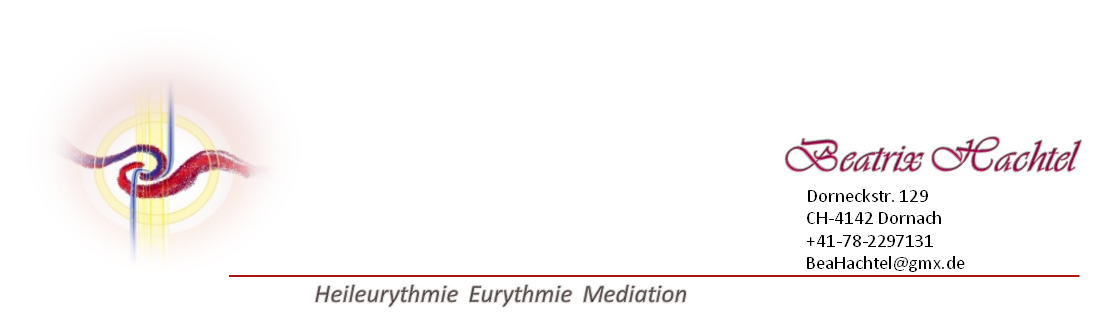 Publikationen zur Heileurythmie 2006-2014
Diese hier folgende Liste mit Publikationen ab 2005 stellt den vorläufigen Abschluss der Arbeit dar.  Die Arbeit an der Sammlung ab 2005 wird durch die "STIFTUNG zur Förderung der HEILEURYTHMIE" dankenswerterweise finanziell gefördert und ermöglicht.Texte, die zweisprachig veröffentlicht wurden, werden in dieser Liste nur in der deutschen Version gelistet, die englischen oder anderssprachigen Versionen - häufig mit Links zu den Abstracts oder zum Volltext - sind separat gelistet Da die Heileurythmie meist Teil eines Therapiegesamtkonzeptes ist und in einem großen thematischen Umfeld zur Heileurythmie veröffentlicht wird, sind die Texte grob rubriziert:

HE - primär heileurythmischer Text
M - primär medizinischer Text
Ps - primär psychologischer Text
E - primär eurythmischer Text
P - primär pädagogischer Text
HP - primär heilpädagogischer Text
K - primär kunsttherapeutischer TextAbstracts der Vorträge und Poster auf dem 3. Wissenschaftskongress Anthroposophische Medizin im GKH Havelhöhe am 9. und 10.3.2012 (Teil 1)Der Merkurstab, Heft 2, 2012, 65. Jahrgang, S. 154-170M*HEIm Rhythmus liegt Kraft! - Rhythmen in der anthroposophischen TherapieDeutsche Heilpraktiker-Zeitschrift, Heft 6, 2007, 2. Jahrgang, S. 18-21; Georg Thieme Verlag Stuttgart, New YorkAdam Blanning MD (ED)Compendium of Anthroposophic Medical References by Rudolf SteinerMercury Press, Chestnut Ridge-New York/USA 2004, 264 p.M*HEAdam-Roettig CarolaHeileurythmischer Therapieverlauf bei einem Mädchen mit Down-SyndromSeelenpflege in Heilpädagogik und Sozialtherapie, Heft 3, 2007, S. 20-27 
Und in: Rundbrief des Berufsverbandes Heileurythmie e.V., Dezember 2007, S. 12-17HE*Adam-Roettig CarolaPraxisfeld Heilpädagogik und SozialtherapieForum Heileurythmie in der Medizinischen Sektion am Goetheanum (Hrsg): Forum/Netzwerk Heileurythmie, Newsletter Nr. 7, Dezember 2009, S. 18-19HE*HPAdams MarliesHeileurythmie in der OnkologieDer Merkurstab, Heft 4, 2009, 62. Jahrgang, S. 352-359HE*Aden RalfAnthroposophische Heilmittel und Therapien sind nicht budgetrelevant!Vorstand des Berufsverband Heileurythmie e.V. (Hrsg): Rundbrief des Berufsverbandes Heileurythmie e.V., Juli 2007, S. 41HE*Agostini AlfredoDie körperliche Form, Haltung und Bewegung als Ausdruck der seelischen KonfigurationMedizinisch-Pädagogische Konferenz. Rundbrief für in der Waldorfpädagogik tätige Ärzte, Erzieher, Lehrer und Therapeuten. Heft 70, August 2014, S. 84-91DivAlbonico HansueliDas SEKEM Medical Center in Ägypten. Standortbestimmung am siebten Ärzteseminar Februar 2009Der Merkurstab, Heft 5, 2009, 62. Jahrgang, S. 516HE*Allmer Charlotte, Bender Annette, Gloger Gabriele, Rah Christian, Hildebrand-Fenner Jule, Konow Marei, Kratuk Pavel, Kratukova Jana, Matthes Burkard, Meyer Ulrich, Reichardt Helmut, Streit Eva et alLeitlinie zur Therapie des Asthma bronchiale in der Anthroposophischen MedizinDer Merkurstab, Heft 1, 2010, 63. Jahrgang, S. 56-63M*HEAlvenäng AnnicaEurythmietherapie in der Krebsrehabilitierung - eine qualitative StudieMasterarbeit zur Erlangung des Master of Arts in Eurythmie mit Studienrichtung Eurythmietherapie an der Alanus Hochschule für Kunst und Gesellschaft, Johannishof 53347 Alfter, 2010HE*Alvenäng AnnicaEurythmietherapie in der Krebsrehabilitierung- eine qualitative StudieMasterarbeit zur Erlangung des Master of Arts in Eurythmie / Eurythmietherapie an der Alanus Hochschule für Kunst und Gesellschaft, Johannishof, 53347 Alfter, 2010, 57 S.HE*Andersen AstridDie Casa di Salute Raphael in NorditalienVorstand des Berufsverbandes e.V. (Hrsg): Rundbrief des Berufsverbandes Heileurythmie e.V., Juli 2011, S. 28-29HE*Anger ClaudiaForschungsprojekt Zahn-HEBericht aus den Arbeitsgruppen. In: Forum Heileurythmie in der Medizinischen Sektion am Goetheanum (Hrsg): Forum/Netzwerk Heileurythmie. Newsletter Nr. 1, März 2005, S. 6-7HE*Ann GracePraxisfeld Senioren. Bericht aus den USAInternationales Forum Heileurythmie in der Medizinischen Sektion am Goetheanum (Hrsg): Internationales Journal für Heileurythmie Nr. 11, Forum Heileurythmie, Dezember 2013, S. 43-44HE*Appl WalterZu den Forschungsarbeiten: Die eurythmische Schulung unter dem Gesichtspunkt der PersönlichkeitsentwicklungIn: Jaschke Angelika (Hrsg): Zukunftswerkstatt 100 Jahre Eurythmie. Der Kunstbegriff Rudolf Steiners in den vier Bereichen Bühne-Pädagogik-Im Sozialen-Therapie. Internationale Eurythmie-Fachtagung 25.-29. April 2011, Sektion für Redende und Musizierende Künste, Dornach 2011, S. 74E*Arman Maria, Ranheim Albertine, Rehnsfeldt Arne, Wode KathrinAnthroposophic health care - different and home-likeScandinavian Journal of Caring Sciences, Vol. 22, 2008, Issue 3, p. 357-366 
Und in: Der Merkurstab, Heft 3, 2011, 64. Jahrgang, S. 138-146M*Armstorfer HedwigSeelische Reifestörung in der PubertätZur Erlangung des Master of Arts in Eurythmie mit Studienrichtung Eurythmietherapie an der Alanus Hochschule Für Kunst und Gesellschaft, Alfter. 2012, 69 S.HE*Avril KarinHeileurythmie in der Akutmedizin. Kursleitung: Barbara TrappIn: Medizinische Sektion am Goetheanum und Forum/Netzwerk Heileurythmie (Hrsg): Substanz Verwandlung Prozess. Den Erdenleib ergreifen - dem Weltenwort begegnen. Festschrift 1. Weltkonferenz für Heileurythmie, Goetheanum, Dornach. 30.4.-6.5.2008. Dornach 2008, S. 251HE*Aymes R Z WDie Erziehung des Astralleibes. - Gedanken zum 5. Vortrag des HeileurythmiekursesDer Merkurstab, Heft 3, 2008, 61. Jahrgang, S. 258-262HE*Baars ErikDe bijdrage van de antroposofische eerstelijnszorg aan de vermindering van de ‘Burden of disease’ in Nederland. Een explorerende pilotstudyLouis Bolk Instituut, 2005, 106 S.
Und in: Tijdschrift Antroposofische Geneeskunst, 2005, Vol. 35, bz. 26-29. 
Online: http://www.louisbolk.org/downloads/1451.pdfM*Bachmann Maria, Wessels BrigitteDie Heileurythmie als wesentlicher Bestandteil der anthroposophisch-medizinischen Arbeit in der Klinik ÖschelbronnVorstand des Berufsverbandes e.v. (Hrsg): Rundbrief des Berufsverbandes Heileurythmie e.V., Dezember 2008, S. 30-33HE*Badaljan LilithDas Merkursymbol und der Laut SVorstand des Berufsverbandes Heileurythmie e.V. (Hrsg): Rundbrief des Berufsverbandes Heileurythmie e.V., April 2013, S. 20-23, 
Online unter: http://heileurythmie.info/pdf/Badaljan_Merkurstabsymbol_S.pdf am 25.9.2014HE*Badaljan LilithDas Wesen des Merkur im Laut EVorstand des Berufsverbandes Heileurythmie e.V. (Hrsg): Rundbrief des Berufsverbandes Heileurythmie e.V., November 2012, S. 13-21 
Online unter: http://heileurythmie.info/pdf/Badaljan_Merkurstabsymbol_E.pdf am 25.9.2014HE*Badaljan LilithDie Heilkraft des Zusammenwirkens der Laute „ E“ und „ S“Masterarbeit zur Erlangung des Master of Arts in Eurythmie mit Schwerpunkt Eurythmietherapie an der Alanus Hochschule für Kunst und Gesellschaft, Johannishof, 53347 Alfter, 2010, 76 S.HE*Badeljan LilithDie Heilkraft des Zusammenwirkens der Laute "E" und "S"Masterarbeit zur Erlangung des Master of Arts in Eurythmie mit Studienrichtung Eurythmietherapie an der Alanus Hochschule für Kunst und Gesellschaft, Johannishof 53347 Alfter, 2010HE*Bader EvaErgebnis Protokoll der Klausursitzung EWV/Initiativkreis 31.05.-01.06.2008 in FrankfurtVorstand des Berufsverbandes e.v. (Hrsg): Rundbrief des Berufsverbandes Heileurythmie e.V., Dezember 2008, S. 9-12HE*Baimler LianaDur und Moll als Werkzeug für die therapeutische AnwendungMasterarbeit zur Erlangung des Master of Arts Eurythmie mit Studienrichtung Eurythmietherapie. Alanus Hochschule für Kunst und Gesellschaft, Johannishof, 53347 Alfter, 2011, 74 S.HE*Baldus – Hemmer KarolaEurythmietherapeutische Einzelfallstudie über AstrozytomMasterarbeit zur Erlangung des Master of Arts in Eurythmie mit Studienrichtung Eurythmietherapie an der Alanus Hochschule für Kunst und Gesellschaft, Johannishof, 53347 Alfter, 2010, 46 S.HE*Bally Marie HeleneMondengeheimnisse - Sonnenkräfte. Die Wirbelsäule musikalisch behandelnVorstand des Berufsverband Heileurythmie e.V. (Hrsg): Rundbrief des Berufsverbandes Heileurythmie e.V., Oktober 2014, S. 35-36HE*Bardt SylviaEurythmie - Bewegungskunst in Pädagogik und TherapieGesundheit aktiv-anthroposophische Heilkunst e.V., Berlin, Heft 187, 2006, 32 S.E*HEBarfod WernerDer Charakter der Laute als Heileurythmisches MittelIn: Medizinische Sektion am Goetheanum und Forum/Netzwerk Heileurythmie (Hrsg): Substanz Verwandlung Prozess. Den Erdenleib ergreifen - dem Weltenwort begegnen. Festschrift 1. Weltkonferenz für Heileurythmie, Goetheanum, Dornach. 30.4.-6.5.2008. Dornach 2008, S. 206-208HE*Barford WernerEurythmie offenbart sich differenziert in qualitativ verschiedenen "Räumen"Sektion für Redende und Musizierende Künste, Goetheanum Dornach (Hrsg): Rundbrief der Sektion für Redende und Musizierende Künste, Michaeli 2012, S. 5-9E*Bar-Shalom OrinDie Pause - eine oft vernachlässigte Quelle der Heilkräfte. Kursleitung: Daniel MarstonMedizinische Sektion am Goetheanum und Forum/Netzwerk Heileurythmie (Hrsg): Substanz Verwandlung Prozess. Den Erdenleib ergreifen - dem Weltenwort begegnen. Festschrift 1. Weltkonferenz für Heileurythmie, Goetheanum, Dornach. 30.4.-6.5.2008. Dornach 2008, S. 236-237HE*Bäschlin A, Streit ETonheileurythmie-DemonstrationIn: Medizinische Sektion am Goetheanum und Forum/Netzwerk Heileurythmie (Hrsg): Substanz Verwandlung Prozess. Den Erdenleib ergreifen - dem Weltenwort begegnen. Festschrift 1. Weltkonferenz für Heileurythmie, Goetheanum, Dornach. 30.4.-6.5.2008. Dornach 2008, S. 143-156HE*Baudin Francoise, Wasser Claudia"Vergesst euren Ätherleib nicht" (I. de Jaager). Kursleitung: Erika MolinIn: Medizinische Sektion am Goetheanum und Forum/Netzwerk Heileurythmie (Hrsg): Substanz Verwandlung Prozess. Den Erdenleib ergreifen - dem Weltenwort begegnen. Festschrift 1. Weltkonferenz für Heileurythmie, Goetheanum, Dornach. 30.4.-6.5.2008. Dornach 2008, S. 197-198HE*Baumgartner TanjaEurythmie und ihre Wirkungen auf SubstanzenIn: Medizinische Sektion am Goetheanum und Forum/Netzwerk Heileurythmie (Hrsg): Substanz Verwandlung Prozess. Den Erdenleib ergreifen - dem Weltenwort begegnen. Festschrift 1. Weltkonferenz für Heileurythmie, Goetheanum, Dornach. 30.4.-6.5.2008. Dornach 2008, S. 173-194HE*Baumgartner TanjaEurythmie und ihre Wirkungen auf Substanzenunternehmen eurythmie, Tanja Baumgartner (Hrsg), Überarbeiteter Nachdruck aus Substanz Verwandlung Prozess. Den Erdenleib ergreifen - dem Weltenwort begegnen, Festschrift 1. Weltkonferenz für Heileurythmie, Goetheanum, Dornach. 30.4.-6.5.2008. Dornach 2008, S. 173-194. März 2011, 35 S.E*Baumgartner TanjaZu den Forschungsarbeiten: Eurythmie und ihre Wirkungen auf Pflanzen und SubstanzenIn: Jaschke Angelika (Hrsg): Zukunftswerkstatt 100 Jahre Eurythmie. Der Kunstbegriff Rudolf Steiners in den vier Bereichen Bühne-Pädagogik-Im Sozialen-Therapie. Internationale Eurythmie-Fachtagung 25.-29. April 2011, Sektion für Redende und Musizierende Künste, Dornach 2011, S. 79E*Baumgartner-Durrer T, Baumgartner S, Heusser PEurythmische Bildekraftfelder: ätherisch - energetische Wirkungen auf LebewesenAuftakt, [Fachzeitschrift, Hrsg: Eurythmie Verband Schweiz und Berufsverband der Eurythmisten in Deutschland], Sonderdruck April 2007, S. 1-12
Online: http://www.institut-artenova.ch/uploads/media/Baumgartner2007_web.pdfE*Baumgartner-Durrer T, Baumgartner S, Heusser PEurythmische Bildekraftfelder: ätherisch-energetische Wirkungen auf LebewesenAuftakt, Sonderdruck, 2007, 12 S.E*Beaven KatherineKlinik: Bericht aus GroßbritannienInternationaler Fachbereich Heileurythmie in der Medizinischen Sektion am Goetheanum (Hrsg): Internationales Journal für Heileurythmie Nr. 12, Forum Heileurythmie, Dezember 2014, S. 54HE*Beaven Katherine, Westlake CarolineThe Teeth. Their significance in child development, their anomalies and an anthroposophical therapeutic approachMedical Section Office (ed), Anthroposophical Medical Newsletter, Issue 25-3, Gloucestershire/GB, Juli 2009, p. 2-4M*Becker UtaZwei wissenschaftliche Einzelfallstudien über Eurythmietherapie bei Posttraumatischer Belastungsstörung mit physischer Konversionssymptomatik und bei kindlicher ReifungsstörungMasterarbeit zur Erlangung des Master of Arts in Eurythmie mit Studienrichtung Eurythmietherapie an der Alanus Hochschule für Kunst und Gesellschaft, Johannishof, 53347 Alfter, 2008, 60 S.HE*Beer Hermo Sebastian2. Heileurythmie-Forschungstreffen (Dokumentations-/Erhebungsinstrumente) im Gemeinschaftskrankenhaus HerdeckeVorstand des Berufsverbandes Heileurythmie e.V. (Hrsg): Rundbrief des Berufsverbandes Heileurythmie e.V., Juli 2012, S. 31-32HE*Beer Hermo SebastianAugenheileurythmiekurs über feuchte und trockene Maculopathie. Kursleitung: Erika HammerIn: Medizinische Sektion am Goetheanum und Forum/Netzwerk Heileurythmie (Hrsg): Substanz Verwandlung Prozess. Den Erdenleib ergreifen - dem Weltenwort begegnen. Festschrift 1. Weltkonferenz für Heileurythmie, Goetheanum, Dornach. 30.4.-6.5.2008. Dornach 2008, S. 229-230HE*Beer Hermo SebastianBericht über das Forschungstreffen Heileurythmie - Dokumentations-/Erhebungsinstrumente - am 24.09.2011 in HerdeckeVorstand des Berufsverbandes e.V. (Hrsg): Rundbrief des Berufsverbandes Heileurythmie e.V., Dezember 2011, S. 12-14HE*Beer SusanneEinzelfallstudie - Eurythmietherapie bei AngststörungMasterarbeit zur Erlangung des Master of Arts Eurythmietherapie an der Alanus Hochschule für Kunst und Gesellschaft, Johannishof, 53347 Alfter, 2012, 71 S.HE*Berger B, Föller-Mancini A, Heusser P, Martin DKann das Rubikonkonzept das Verständnis der entwicklungspsychologischen Aufgaben in der mittleren Kindheit erweitern - erste Ergebnisse einer Grounded Theory StudieIn: Abstracts der Vorträge und Poster auf dem 3. Wissenschaftskongress Anthroposophische Medizin im GKH Havelhöhe am 9. und 10.3.2012 (Teil 1), Der Merkurstab, Heft 2, 2012, 65. Jahrgang, S. 156-157HE*Berufsverband für Anthroposophische KunsttherapieZur Verordnung von Kunsttherapie und Heileurythmie auf RezeptMedizinisch-Pädagogische Konferenz. Rundbrief für in der Waldorfpädagogik tätige Ärzte, Erzieher, Lehrer und Therapeuten. Heft 45, 2008, S. 83Bethel Alexandra, Petersohn Judith, Stebner Frank A.Rechtliche Fragen bei der Anwendung Anthroposophischer Medizin. Insbesondere Liquidation und Kostenerstattung besonderer Therapierichtungen sowie AufklärungsrichtlinienSalumed Verlag, Berlin, 1. Auflage 2009, 60 S. 
Online unter: http://www.salumed-verlag.de/tl_files/bilder/Downloaddateien/Rechtliche-Fragen-Gesamt.pdfDiv*Beuth JosefGesund bleiben nach Krebs: Alle Chancen, um einen Rückfall abzuwehren. Alternative Angebote: Was wirklich hilftTrias Verlag, Stuttgart 2006, S. 89.R*MBittorf-Kliegel, HildegardEurythmie, ihr Werdewesen und unser ErgreifenWerkgemeinschaft Kunst und Heilpädagogik, Weißenseifen 1990, 196 S.E*HEBlasweiler JennyNeurodermitis - Eine EinzelfallstudieMasterarbeit zur Erlangung des Master of Arts in Eurythmie mit Studienrichtung Eurythmietherapie an der Alanus Hochschule für Kunst und Gesellschaft, Johannishof, 53347 Alfter, 2012HE*Bleidick UlrichAllgemeine BehindertenpädagogikBeltz Verlag, Weinheim und Basel 2009, S. 127fHP*Bock RosemariaDie hygienische Seite der EurythmieSektion für Redende und Musizierende Künste, Goetheanum Dornach (Hrsg): Rundbrief der Sektion für Redende und Musizierende Künste, Ostern 2004, S. 21-24E*HEBollos Rubens Harb, Blaich Michael, de Lacerda Viroli Tereza Ribeiro, Moncau Sandra Miami, Seltz Michael, Kuhn Marion Barbara, de Abreu Filho Iran Leite, dos Santos Durvalina Paulina et alCasa de Trilha - a day care anthroposophic clinic for drug abuse and mental health in area of less financial sourcesPosterpräsentation auf der Jahrestagung 2008 der Medizinischen Sektion am Goetheanum in Dornach vom 4.-7.10.2007, Der Merkurstab, Heft 2, 2008, 61. Jahrgang, S. 181-182M*HEBollos Rubens Harb, Nakamura Mary Uchiyama, Jasiulionis Miriam GalvonasA model of scientific research based on Anthroposophy, Salutogenesis and EpigeneticPosterpräsentation auf der Jahrestagung 2008 der Medizinischen Sektion am Goetheanum in Dornach vom 4.-7.10.2007, Der Merkurstab, Heft 2, 2008, 61. Jahrgang, S. 182M*HEBopp Anette, Breitkreuz ThomasBluthochdruck senken: Das 3-Typen-KonzeptGräfe und Unzer Verlag GmbH, 1. Auflage München 2009, 127 S.M*RBopp Anette, Schürholz JürgenAnthroposophische Medizin in Wissenschaft und ForschungMedizinische Sektion am Goetheanum (Hrsg), Dornach 2004, 15 S.Bopp Annette, Fried Andreas, Friedenstab UrsulaDie Havelhöher Herzschule: Neue Perspektiven für HerzpatientenVerlag Freies Geistesleben, Stuttgart, 1. Auflage 2009, S. 100ffM*HEBopp Annette, Genn KamedaUnser Kind hat Krebs - was können wir tun?Verlag Freies Geistesleben & Urachhaus, Stuttgart 2011, S. 101R*Bopp Annette, Kameda GennUnser Kind hat Krebs. Was können wir tun?In: Unser Kind hat Krebs. Was können wir tun? Urachhaus, Stuttgart 2011, S. 100R*MBorghouts Jeroen, Hardewijn Bas, de Vries Albert'Ik doe het zelf': ervaringen in muziek- en euritmietherapie met mensen met een ernstige ontwikkelingsstoornisStichting Onderzoek Je Eigen Werk, 1998, 40 S.HP*HEBorgstädt Eva-M, Fintelmann IngridBericht zur Fortbildung Augen-Heileurythmie in HamburgVorstand des Berufsverband Heileurythmie e.V. (Hrsg): Rundbrief des Berufsverbandes Heileurythmie e.V., April 2008, S. 24HE*Borgstädt JohannaEinzelfallstudie zur Arteriellen HypertonieMasterarbeit. Zur Erlangung des Master of Arts Eurythmie mit Schwerpunkt Eurythmietherapie an der Alanus Hochschule für Kunst und Gesellschaft, Johannishof, 53347 Alfter, 2011, 80 S.HE*Boriosi GinoGedanken zur Entwicklung des Pumpenparadigmas des HerzenDer Merkurstab, Heft 4, 2010, 63. Jahrgang, S. 306-316M*Brater M et alSozialeurythmie für spezifische ZielgruppenIn: Brater M et al, Eurythmie in sozialen Arbeitsfeldern: Arbeitsbereiche, Aufgaben und Qualifikationsbedarf der Sozialeurythmie. Verlag am Goetheanum, Dornach 2011, S. 194-228E*Bräuner-Gülow Gisela, Gülow HelgeDokumentation zur Heileurythmie bei Herzinfarkt an der Filderklinik. Behandlungsprozess bei zwei Typusgruppen (60 Patienten)Der Merkurstab, Heft 3, 2007, 60. Jahrgang, S. 221-228HE*Bräuner-Gülow Gisela, Gülow HelgeDokumentation zur Heileurythmie bei Mamma-KarzinomDer Merkurstab, Heft 2, 2008, 61. Jahrgang, S. 135-147HE*Bräuner-Gülow Gisela, Gülow HelgeHeileurythmie bei Magersucht im Jugendalter. - Methodik zur Bewegungsanalyse. - Aspekte zur Diagnostik, Bewegungstherapie und Forschungsstand. - Zusammenfassung einer Pilotstudie von 2002 - 2005.Der Merkurstab, Heft 6, 2006, 59. Jahrgang, S. 512-524HE*Bräuner-Gülow Gisela, Gülow HelgeHeileurythmie bei Magersucht. Ansätze zur Diagnostik, Therapie und Forschung in der BewegungstherapieVerlag Möllmann, Borchen/Schloss Hamborn 2008, 298 S.HE*Bräuner-Gülow Gisela, Gülow HelgeHeileurythmie bei Magersucht. Eine Bewegungstherapie mit spezifischen Ansätzen zur Diagnostik, Therapie und Forschung aus dem BewegungsbildVerlag Ch. Möllmann, Borchen/Schloss Hamborn, 2. Auflage 2010, 300 S.HE*Bräuner-Gülow Gisela, Gülow HelgePositive Erfahrungen mit Bewegungstherapie bei Magersucht: Patientenbefragung über Heileurythmie zu Beginn und nach stationärer Behandlung an der Filderklinik.Der Merkurstab, Heft 1, 2006, 59. Jahrgang, S. 18-23HE*Bräuner-Gülow Gisela, Gülow HelgePraxis Heileurythmie. Kinder und JugendlicheVerlag Ch. Möllmann, Borchen/Schloss Hamborn, 2. Auflage 2011, 201 S.HE*Brecklinghaus Hans GeorgHandbuch für strukturelle IntegrationLebenshaus Verlag, Gundelfingen 2007, 324 S.Div*Brecklinghaus Hans GeorgRolfing-Movement: Die Praxis für den AlltagLebenshaus Verlag, Gundelfingen 2007, 288 S.Div*Brettschneider HeinrichGicht und Rheumatismus aus psychosomatisch-anthroposophischer PerspektiveIn: Naturwissenschaftliche Sektion am Goetheanum (Hrsg): Jahrbuch für Goetheanismus, Tycho Brahe-Verlag GdbR, Öschelbronn 2013, S. 7-30M*Browning Ursula"Wie man dem Bewusstseinsfaktor überhaupt nicht unterschätzen soll beim Heilen" (HE-Kurs, 28.10.1922), Kursleitung: V. RyserMedizinische Sektion am Goetheanum und Forum/Netzwerk Heileurythmie (Hrsg): Substanz Verwandlung Prozess. Den Erdenleib ergreifen - dem Weltenwort begegnen. Festschrift 1. Weltkonferenz für Heileurythmie, Goetheanum, Dornach. 30.4.-6.5.2008. Dornach 2008, S. 194-195HE*Browning Ursula et alAusbildungenInternationales Forum Heileurythmie in der Medizinischen Sektion am Goetheanum (Hrsg): Internationales Journal für Heileurythmie Nr. 11, Forum Heileurythmie, Dezember 2013, S. 12-16HE*Brügmann AnnaEurythmietherapeutische Einzelfallstudie im höheren Lebensalter unter Berücksichtigung der veränderten SchlafarchitekturMasterarbeit zur Erlangung des Master of Arts in Eurythmie mit Studienrichtung Eurythmietherapie. Alanus Hochschule für Kunst und Gesellschaft, Johannishof, 53347 Alfter, 2013, 88 S.HE*Brüll AnneliesThe acquisition of speech through speech-movement therapy: an exploratory studyBritish Journal of Developmental Disabilities, 2003, Vol 49, Part 1, p. 59-65
Und in: Council for Curative Education and Social Therapy (ed): Journal of Curative Education and Social Therapy, Michaelmas 2003, p. 16-22Div*EBundschuh Konrad, Heimlich Ulrich, Krawitz RudiWörterbuch HeilpädagogikJulius Klinkhardt UTB Verlag, Bad Heilbrunn 2007, S. 226HP*Burckhardt MartinEurythmie sichtbare Sprache, Über den allgemeinen Sinn der Eurythmiegebärde und ihren physiologischen Zusammenhang mit der Sprache. Ihre Bedeutung in der PädagogikVerlag Christian Möllmann, Borchen/Schloss Hamborn 2001, 46 S.E*Busch AlfredAction Research an der Hohepa Homeschool Hawkes Bay New Zealand 2007/08In: Forschungswege in der Eurythmietherapie. Berichte vom internationalen Forschungssymposium 28.-30. November 2008, Peter Lang Publishing Group, 2010, S. 73-80HE*Busch AlfredDie Forschungsmethode "ActionResearch" in ihrer Anwendung auf die Eurythmietherapie unter besonderem Bezug auf die "Retained Reflexes"Masterarbeit zur Erlangung des Master of Arts in Eurythmie mit Studienrichtung Eurythmietherapie an der Alanus Hochschule für Kunst und Gesellschaft, Johannishof 53347 Alfter, 2010,HE*Busch AlfredDie Forschungsmethode "ActionResearch“ in ihrer Anwendung auf die Eurythmietherapie unter besonderem Bezug auf die  "Retained Reflexes“Masterarbeit zur Erlangung des Master of Arts in Eurythmie / Eurythmietherapie an der Alanus Hochschule für Kunst und Gesellschaft, Johannishof, 53347 Alfter, 2010, 89 S.HE*Busche PAlgodystrophie (M. Sudeck) der rechten Hand - eine KasuistikDer Merkurstab, Heft 3, 2014, 67. Jahrgang, S. 223-228Busche PhilippAlgodystrophie (M. Sudeck) der rechten Hand - eine KasuistikDer Merkurstab, Heft 3, 2014, 67. Jahrgang, S. 223-227M*Büssing A, Bertram MThe ERG questionnaire to measure reactions of the "Sentiment Body" during anthroposophically based therapiesDer Merkurstab, Heft 1, 2007, 60. Jahrgang, S. 72-73M*Büssing A, Ostermann T, Majorek M, Matthiessen PFTherapeutic Eurythmy - A systematic literature reviewIn: "Posterpräsentation auf der Jahrestagung 2008 der Medizinischen Sektion am Goetheanum in Dornach vom 4.-7.10.2007", Der Merkurstab, Heft 2, 2008, 61. Jahrgang, S. 177M*HEBüssing ArndtKlinische Studien zur Heileurythmie - Aspekte für zukünftige PlanungenIn: Forschungswege in der Eurythmietherapie. Berichte vom internationalen Forschungssymposium 28.-30. November 2008, Peter Lang Publishing Group, 2010, S. 11-20HE*Büssing Arndt, Beer Hermo, Jaschke Angelika, Heusser PeterArbeits-/Forschungskreis Heileurythmie - unter Beteiligung des Berufsverbandes Heileurythmie und Support durch die Medizinische SektionIn: Abstracts der Vorträge und Poster auf dem 3. Wissenschaftskongress Anthroposophische Medizin im GKH Havelhöhe am 9. und 10.3.2012 (Teil 1), Der Merkurstab, Heft 2, 2012, 65. Jahrgang, S. 157-158HE*Büssing Arndt, Edelhäuser Friedrich, Weisskicher Annette, Fouladbakhsh Judith M, Heusser PeterInner Correspondence and Peacefulness with Practices among Participants in Eurythmy Therapy and Yoga: A Validation StudyEvidence-Based Complementary and Alternative Medicine, Volume 2011, Article ID 329023, 9 p. Online: http://www.hindawi.com/journals/ecam/2011/329023/M*HEBüssing Arndt, Heusser PeterDas Konzept der Inneren Kongruenz: Operationalisierung und Anwendung für die Erforschung der klinischen Wirkungen der Heileurythmie und YogaIn: Abstracts der Vorträge und Poster auf dem 3. Wissenschaftskongress Anthroposophische Medizin im GKH Havelhöhe am 9. und 10.3.2012 (Teil 1), Der Merkurstab, Heft 2, 2012, 65. Jahrgang, S. 158HE*Büssing Arndt, Ostermann Thomas, Edelhäuser FriedrichKlinische Studien zur Heileurythmie - Aspekte für zukünftige PlanungenDer Merkurstab, Heft 3, 2009, 62. Jahrgang, S. 234-238HE*Büssing Arndt, Ostermann Thomas, Majorek Magdalena, Matthiessen Peter FEurythmy Therapy in clinical studies: a systematic literature reviewBMC Complementary and Alternative Medicine, 2008, Volume 8, Article 8, 
Online: http://www.ncbi.nlm.nih.gov/pmc/articles/PMC2322948/HE*MCallegaro BrunoEstudio comparativo de dois casos clinicosAmpliação da Arte Médica, Ano IX, N° 314, Sao Paulo/, Setembro 1989, p. 172-176M*HECarl MartinaLand- und Gartenbau mit geistig und seelisch BehindertenGrin Verlag für akademische Texte, München 2004, S. 67, S. 90HP*Célia Regina Lulo GalitesiO DENTE À IMAGEM DO HOMEM - Odontologia integral à luz da AntroposofiaANTROPOSÓFICA, 1ª ediç 2011, 182 pM*Charisius AdelheidHeileurythmie für SäuglingeVorstand des Berufsverband Heileurythmie e.V. (Hrsg): Rundbrief des Berufsverbandes Heileurythmie e.V., April 2008, S. 8-11HE*Charisius AdelheidHeileurythmie mit Säuglingen, Kleinkindern, Schulkindern: Aus der klinischen Arbeit im Gemeinschaftskrankenhaus Herdecke in der Zeit von 1984 bis 2004; mit zwei Video - DVDsVerlag Ch. Möllmann, Borchen/Schloss Hamborn 2007, 81 S.HE*Christmann Martina, Mehta MichaelInvolution und Evolution als Prinzipien in der therapeutischen Bewegung. Kursleitung: Michael ChapitisIn: Medizinische Sektion am Goetheanum und Forum/Netzwerk Heileurythmie (Hrsg): Substanz Verwandlung Prozess. Den Erdenleib ergreifen - dem Weltenwort begegnen. Festschrift 1. Weltkonferenz für Heileurythmie, Goetheanum, Dornach. 30.4.-6.5.2008. Dornach 2008, S. 209-211HE*Cornish Ulrike"Maniakalisches und schwachsinniges Kind"Vorstand des Berufsverbandes e.V. (Hrsg): Rundbrief des Berufsverbandes Heileurythmie e.V., Mai 2006, S. 20-21HP*HECysarz Dirk, Edelhäuser Friedrich, Trapp Barbara, Minnerop Antje, von Laue Hans-Broder, Pretzer Kim, Bach Susanne, Seifert GeorgPilotstudien zu Wirkungen der Heileurythmie auf die HerzfrequenzvariabilitätPosterpräsentation auf der Jahrestagung 2008 der Medizinischen Sektion am Goetheanum in Dornach vom 4.-7.10.2007, Der Merkurstab, Heft 2, 2008, 61. Jahrgang, S. 177M*HECysarz Dirk, Minnerop Antje, Trapp Barbara, Edelhäuser FriedrichWirkungen von Heileurythmie auf die HerzschlagrhythmenIn: Forschungswege in der Eurythmietherapie. Berichte vom internationalen Forschungssymposium 28.-30. November 2008, Peter Lang Publishing Group, 2010, S. 55-62HE*Cysarz Dirk, Minnerop Antje, Trapp Barbara, Längler Alfred, Seifert Georg, Edelhäuser FriedrichMind-Body therapy comprising body movement and imagery (eurythmy therapy) shows specific effects on heart rate variabilityDer Merkurstab, Heft 1, 2010, 63. Jahrgang, S. 85HE*MDahlem Hilmar, Hölzer-Hasselberg Renate, Steinmann-Lindner Solveig, Schopper ChristianBurnout - mit der Krise wachsen: Wege zu neuer, individueller LebensgestaltungSalumed Verlag, Berlin 2011, 207 S. 
Online unter http://www.salumed-verlag.de/tl_files/bilder/Downloaddateien/SAL-BURNOUT-Buch-lowres-ES.pdfM*Damico AndreaIambic and Trochaic RhythmsIn: John Browning (ed), Anthroposophical Medical Newsletter, Issue 23-4, Gloucestershire/GB, July 2006, p. 8-10HE*Daub-Amend EvelinWechseljahre. Gesund und selbstbewusst in eine neue LebensphaseVerlag Freies Geistesleben & Urachhaus, Stuttgart, 4. Auflage 2010, 160 S.,R*de Gans EstherPraxisfeld SeniorenForum Heileurythmie in der Medizinischen Sektion am Goetheanum (Hrsg): Forum/Netzwerk Heileurythmie, Newsletter Nr. 7, Dezember 2009, S. 19HE*de Milas AnnaEin künstlerisch-heilender Impuls. Bericht einer Chile-ReiseInternationales Forum Heileurythmie in der Medizinischen Sektion am Goetheanum (Hrsg): Internationales Journal für Heileurythmie Nr. 11, Forum Heileurythmie, Dezember 2013, S. 45HE*de Vos MinkeHygienische Eurythmie für geistig ÜbendeSektion für Redende und Musizierende Künste, Goetheanum Dornach (Hrsg): Rundbrief der Sektion für Redende und Musizierende Künste, Ostern 2003, S. 36-47E*de Zwaan RenateVon Bewegungsdiagnose zu Bewegungstherapie bei einer hysterischen Konstitution. Fallstudie EurythmietherapieZur Erlangung des Master of Arts in Eurythmie / Eurythmietherapie an der Alanus Hochschule für Kunst und Gesellschaft, Johannishof, 53347 Alfter, 2009, 57 S.Debus MarionDas Wesen der KrebserkrankungDer Merkurstab, Heft 4, 2009, 62. Jahrgang, S. 293-299M*Debus MichaelDas Wesen der Eurythmie. Thesenartige VortragszusammenfassungIn: Zukunftswerkstatt. 100 Jahre Eurythmie. Der Kunstbegriff Rudolf Steiners in den vier Bereichen Bühne - Pädagogik - Im Sozialen - Therapie. Internationale Eurythmie-Fachtagung 25. - 29. April 2011, Medizinische Sektion am Goetheanum, S. 42-52 
Und in: Sektion für Redende und Musizierende Künste, Goetheanum Dornach (Hrsg): Rundbrief der Sektion für Redende und Musizierende Künste, Michaeli 2011, S. 9 - 20E*Deimann SabineEurythmie ist Lernen durch Bewegung-Entwicklungs-und Sprachförderung durch elementare Eurythmie im KindergartenVorstand des Berufsverbandes e.V. (Hrsg): Rundbrief des Berufsverbandes Heileurythmie e.V., Juli 2009, S. 24-25HE*Deimann SabineSprachförderung durch elementare
Eurythmie im Kindergarten?Sektion für Redende und Musizierende Künste, Goetheanum Dornach (Hrsg): Rundbrief der Sektion für Redende und Musizierende Künste, Michaeli 2008, Nr. 49, S. 59-62E*Deimann SabineSprachförderung durch Eurythmie und Eurythmie-Therapie (Heileurythmie) im WaldorfkindergartenVorstand des Berufsverbandes e.V. (Hrsg): Rundbrief des Berufsverbandes Heileurythmie e.V., Juli 2009, S. 22-23HE*Deimann SabineSprachförderung durch Eurythmie und Heileurythmie im Kindergarten-Versuche einer knappen AußendarstellungVorstand des Berufsverbandes e.V. (Hrsg): Rundbrief des Berufsverbandes Heileurythmie e.V., Juli 2009, S. 21-22HE*Deininger MargritWissenschaftliche Einzelfallstudie bei legasthenischem SymptomkomplexMasterarbeit zur Erlangung des Master of Arts in Eurythmie mit Studienrichtung Eurythmietherapie an der Alanus Hochschule für Kunst und Gesellschaft, Johannishof, 53347 Alfter, 2008, 65 S.HE*Dekkers-Appel HenrietteBuchbesprechung: Heileurythmie bei MagersuchtVorstand des Berufsverbandes e.V. (Hrsg): Rundbrief des Berufsverbandes Heileurythmie e.V., Dezember 2009, S. 20-23HE*Dekkers-Appel HenrietteGisela Bräuner-Gülow, Helge Gülow: Heileurythmie bei Magersucht. Eine Bewegungstherapie mit spezifischen Ansätzen zur Diagnostik, Therapie und Forschung aus dem BewegungsbildDer Merkurstab, Heft 3, 2009, 62. Jahrgang, S. 274-276 
Und in: Vorstand des Berufsverbandes e.V. (Hrsg): Rundbrief des Berufsverbandes Heileurythmie e.V., Dezember 2009, S. 20-23HE*Delattre ReginaInterview mit Angelika JaschkeInternationales Forum Heileurythmie in der Medizinischen Sektion am Goetheanum (Hrsg): Internationales Journal für Heileurythmie Nr. 10, Forum Heileurythmie, Dezember 2012, S. 9-10HE*Delattre ReginaInterview mit Angelika JaschkeInternationales Forum Heileurythmie in der Medizinischen Sektion am Goetheanum (Hrsg): Internationales Journal für Heileurythmie Nr. 11, Forum Heileurythmie, Dezember 2013, S. 7HE*Delattre ReginaInterview mit Angelika Jaschke, Internationale Koordination HeileurythmieForum Heileurythmie in der Medizinischen Sektion am Goetheanum. (Hrsg:) Forum/Netzwerk Heileurythmie. Newsletter Nr. 9, Dezember 2011, S. 5-7HE*Delattre ReginaÖffentlichkeitsarbeitForum Heileurythmie in der Medizinischen Sektion am Goetheanum. (Hrsg:) Forum/Netzwerk Heileurythmie. Newsletter Nr. 9, Dezember 2011, S. 12HE*Delattre ReginaÖffentlichkeitsarbeit des Forum HeileurythmieInternationales Forum Heileurythmie in der Medizinischen Sektion am Goetheanum (Hrsg): Internationales Journal für Heileurythmie Nr. 10, Forum Heileurythmie, Dezember 2012, S. 13HE*Delattre ReginaÖffentlichkeitsarbeit
des Forum HeileurythmieInternationales Forum Heileurythmie in der Medizinischen Sektion am Goetheanum (Hrsg): Internationales Journal für Heileurythmie Nr. 11, Forum Heileurythmie, Dezember 2013, S. 11HE*Diem-Waibel IngridBericht von der Ärztetagung zum Thema "Erschöpfung" in Dornach, 9,11.-12.11.2006Der Merkurstab, Heft 1, 2007, 60. Jahrgang, S. 68-69HE*Diem-Waibel IngridBericht von der Ärztetagung zum Thema "Erschöpfung" in Dornach, 9.11.-12.11.2006Der Merkurstab, Heft 1, 2007, 60. Jahrgang, S. 68-69M*Diem-Waibel IngridHeileurythmie-Ausbildung Paracelsus-Zentrum UnterlengenhardtDer Merkurstab, Heft 3, 2007, 60. Jahrgang, S. 261-262HE*Diem-Waibel Ingrid, Lin Susanne, Trott HelgaNeue Entwicklungen an der Heileurythmie-Ausbildung am Paracelsus-Zentrum in UnterlengenhardtDer Merkurstab, Heft 3, 2012, 65. Jahrgang, S. 273-274HE*Dinauer UlrikeStellung und Bedeutung der Musikerziehung innerhalb der SonderpädagogikGrin Verlag für akademische Texte, München 1995, S. 34HP*Dobberstein BarbaraHeileurythmieIn: Van der Stehen Jan-Pieter (Hrsg): Demenz und Altersverwirrtheit. Aethera, Verlag Freies Geistesleben & Urachhaus, Stuttgart 2012, S. 238-243HE*Dostalová MichaelaDějiny eurytmie v českých zemíchFabula, Hranice/CZ 2014E*HEDrambyan DavitToneurythmie im Lichte der Musikwissenschaft - Eine musiksemitotische Analyse sowie Anregungen zum praktischen Musizieren und EurythmisierenDiplomica Verlag, Hamburg 2008, 120 S.E*Drieschner CrystalDAK übernimmt Kosten für Heileurythmie nach einer sozialgerichtlichen KlageVorstand des Berufsverbandes e.V. (Hrsg): Rundbrief des Berufsverbandes Heileurythmie e.V., Dezember 2009, S. 27-28HE*Ebersole MariaBeitrag zu SMHM - Aus der Arbeit der Delegiertenkonferenz (September 2013)Internationales Forum Heileurythmie in der Medizinischen Sektion am Goetheanum (Hrsg): Internationales Journal für Heileurythmie Nr. 11, Forum Heileurythmie, Dezember 2013, S. 47HE*Ecker D, Uithoven M A, van Dijk H AAnthroposophische Asthmatherapie im Vergleich. Ersetzt sie das inhalative Corticoid?Der Merkurstab, Heft 1, 2009, 62. Jahrgang, S. 30-34M*Edelhäuser F, Minnerop A, Trapp B, Cysarz DEurythmy therapy imposes specific oscillations on crdiorespiratory regulation as assesed by heart rate variabilityIn: Abstracts der Vorträge und Poster auf dem 3. Wissenschaftskongress Anthroposophische Medizin im GKH Havelhöhe am 9. und 10.3.2012 (Teil 1), Der Merkurstab, Heft 2, 2012, 65. Jahrgang, S. 161-162HE*Edelhäuser FriedrichChronobiologische Perspektive auf den menschlichen Organismus zum Verständnis anthroposophisch-therapeutischer Maßnahmen am Beispiel der HeileurythmieIn: Forschungswege in der Eurythmietherapie. Berichte vom internationalen Forschungssymposium 28.-30. November 2008, Peter Lang Publishing Group, 2010, S. 41-54HE*Efta VirginiaBericht über den Augenheileurythmie-Kurs in Portland, Oregon, USASektion für Redende und Musizierende Künste, Goetheanum Dornach (Hrsg): Rundbrief der Sektion für Redende und Musizierende Künste, Ostern 2002, S. 74-75HE*Eichele MonikaAus der Arbeit der BerufsverbändeInternationales Forum Heileurythmie in der Medizinischen Sektion am Goetheanum (Hrsg): Internationales Journal für Heileurythmie Nr. 11, Forum Heileurythmie, Dezember 2013, S. 20HE*Eichele MonikaAus der Arbeit der Internationalen Arbeitsgemeinschaft der Heileurythmie
Berufsverbände IAg-HEBVInternationales Forum Heileurythmie in der Medizinischen Sektion am Goetheanum (Hrsg): Internationales Journal für Heileurythmie Nr. 10, Forum Heileurythmie, Dezember 2012, S. 21HE*Eichele MonikaInternational Ferderation of Anthroposophic Arts and Eurythmy Therapies (IFAAET)Forum Heileurythmie in der Medizinischen Sektion am Goetheanum. (Hrsg:) Forum/Netzwerk Heileurythmie. Newsletter Nr. 9, Dezember 2011, S. 18-19HE*Eller Berndl DorisZur Validität rhythmologischer Untersuchungen vegetativer Prozesse bei somatopsychischen StörungenIn: Forschungswege in der Eurythmietherapie. Berichte vom internationalen Forschungssymposium 28.-30. November 2008, Peter Lang Publishing Group, 2010, S.  21-30HE*Erdmann-Brendel Luna JohannaEurythmietherapeutische Einzelfallstudie zur Behandlung einer Patientin mit Bulimia NervosaMasterarbeit zur Erlangung des Master of Arts Eurythmie Fachgebiet Eurythmietherapie, Alanus Hochschule, Alfer 2013, 112 S.HE*Erlen JohanneEinzelfallstudie bei einer infantilen spastischen TetrapareseMaster of Arts an der Alanus Hochschule in der Studienrichtung Eurythmietherapie. Masterarbeit. Alanus Hochschule für Kunst und Gesellschaft, Johannishof, 53347 Alfter, 2011, 83 S.HE*Ertlmaier LenaSteuermindernde Berücksichtigung von Heileurythmiebehandlungen als "Außergewöhnliche Belastungen" (§ 33 Einkommenssteuergesetz)Vorstand des Berufsverbandes e.V. (Hrsg): Rundbrief des Berufsverbandes Heileurythmie e.V., Juli 2011, S. 34-35HE*Escobar-Derpich YisisAugenheileurythmie bei Schielen. Kursleitung: Margret ThierschIn: Medizinische Sektion am Goetheanum und Forum/Netzwerk Heileurythmie (Hrsg): Substanz Verwandlung Prozess. Den Erdenleib ergreifen - dem Weltenwort begegnen. Festschrift 1. Weltkonferenz für Heileurythmie, Goetheanum, Dornach. 30.4.-6.5.2008. Dornach 2008, S. 247-250HE*Evans Michael, Rodger IainComplete Healing: Regaining Your Health Through Anthroposophical MedicineFloris Books, Edinburg/UK, 2nd edition 2000, 205 p. and Anthroposophic Press, New York/USA 2000M*Fabula, Hranice CZTerapie dušeFabula, Hranice/CZ 2001Faltin MyrtaEurythmie als Traumatherapie in Krisen- und KriegsgebietenMasterarbeit zur Erlangung des Master of Arts in Eurythmie / Eurythmietherapie an der Alanus Hochschule für Kunst und Gesellschaft, Johannishof 53347 Alfter, 2010, 59 S.HE*Faltin MyrthaEurythmie als Traumatherapie in Krisen- und Kriegsgebieten - eine MasterarbeitVorstand des Berufsverbandes e.V. (Hrsg): Rundbrief des Berufsverbandes Heileurythmie e.V., Dezember 2011, S. 30-31HE*Faltin MyrthaKrisengebieteInternationaler Fachbereich Heileurythmie in der Medizinischen Sektion am Goetheanum (Hrsg): Internationales Journal für Heileurythmie Nr. 12, Forum Heileurythmie, Dezember 2014, S. 54HE*Faltin MyrthaPraxisfeld Heileurythmie in Krisen- und KriegsgebietenForum Heileurythmie in der Medizinischen Sektion am Goetheanum (Hrsg): Forum/Netzwerk Heileurythmie, Newsletter Nr. 7, Dezember 2009, S. 19HE*Faltin MyrthaPraxisfeld KrisengebieteInternationales Forum Heileurythmie in der Medizinischen Sektion am Goetheanum (Hrsg): Internationales Journal für Heileurythmie Nr. 11, Forum Heileurythmie, Dezember 2013, S. 44HE*Faltin MyrthaZu den Forschungsarbeiten: Eurythmie als Traumatherapie in Kriesen- und KriegsgebietenIn: Jaschke Angelika (Hrsg): Zukunftswerkstatt 100 Jahre Eurythmie. Der Kunstbegriff Rudolf Steiners in den vier Bereichen Bühne-Pädagogik-Im Sozialen-Therapie. Internationale Eurythmie-Fachtagung 25.-29. April 2011, Sektion für Redende und Musizierende Künste, Dornach 2011, S. 78HE*Fass SusanneBericht von der Augen-Heileurythmie-Fortbildung am GoetheanumDer Merkurstab, Heft 6, 2012, 65. Jahrgang, S. 588-589
Und in: Vorstand des Berufsverbandes Heileurythmie e.V. (Hrsg): Rundbrief des Berufsverbandes Heileurythmie e.V., November 2012, S. 22-23HE*Faulbaum InesDas Erlangen der Schulfähigkeit bei mangelnder SchulreifeMasterarbeit zur Erlangung des Master of Arts in Eurythmie mit Studienrichtung Eurythmietherapie an der Alanus Hochschule für Kunst und Gesellschaft, Johannishof, 53347 Alfter, 2009, 48 S.HE*Felber Rosmarie"Nervosität und Ichheit" - Vortrag Rudolf Steiners vom 11.1.12 in München - Als Anregung für die Eurythmietherapie in Bezug auf die Methodik von Diagnose und TherapieZur Erlangung des Master of Arts in Eurythmie mit Studienrichtung Eurythmietherapie an der Alanus Hochschule Für Kunst und Gesellschaft, Alfter, 2012, 90 S.HE*Fintelmann VolkerIntuitive Medizin-Anthroposophische Medizin in der Praxis: Grundlagen, Indikationen, TherapiekonzepteHippokrates Verlag, Stuttgart 2007, 328 S.M*Folz MonikaBericht von wissenschaftlichen Kongressen in LeidenInternationaler Fachbereich Heileurythmie in der Medizinischen Sektion am Goetheanum (Hrsg): Internationales Journal für Heileurythmie Nr. 12, Forum Heileurythmie, Dezember 2014, S. 20HE*Fontein JanÜber den Beitrag der Eurythmietherapie zur Sturzprophylaxe bei alternden MenschenMasterarbeit zur Erlangung des Master of Arts Eurythmie /Eurythmietherapie an der Alanus Hochschule für Kunst und Gesellschaft, Johannishof, 53347 Alfter, 2010, 35 S.HE*Forum Heileurythmie in der Medizinischen Sektion am Goetheanum (Hrsg)AnthroMed®Forum Heileurythmie in der Medizinischen Sektion am Goetheanum. (Hrsg:) Forum/Netzwerk Heileurythmie. Newsletter Nr. 8, Dezember 2010, S. 4-5HE*Forum Heileurythmie in der medizinischen Sektion am Goetheanum (Hrsg)Berichte aus den PraxisfeldernForum Heileurythmie in der Medizinischen Sektion am Goetheanum (Hrsg): Forum/Netzwerk Heileurythmie. Newsletter Nr. 1, März 2005, S. 4-5HE*Forum Heileurythmie in der Medizinischen Sektion am Goetheanum (Hrsg)Europäische BerufsverbändeForum Heileurythmie in der Medizinischen Sektion am Goetheanum. (Hrsg:) Forum/Netzwerk Heileurythmie. Newsletter Nr. 6, Dezember 2008, S. 14HE*Forum Heileurythmie in der Medizinischen Sektion am Goetheanum (Hrsg)Heileurythmie innerhalb der Medizinischen SektionForum Heileurythmie in der Medizinischen Sektion am Goetheanum. (Hrsg:) Forum/Netzwerk Heileurythmie. Newsletter Nr. 9, Dezember 2011, S. 4HE*Forum Heileurythmie in der Medizinischen Sektion am Goetheanum (Hrsg)Interview mit Roland Bersdorf, Geschäftsführer von AnthroMed® GmbHForum Heileurythmie in der Medizinischen Sektion am Goetheanum. (Hrsg:) Forum/Netzwerk Heileurythmie. Newsletter Nr. 9, Dezember 2011, S. 11HE*Fran AnnetteWissenschaftliche Einzelfallstudie über eine StoffwechselerkrankungMasterarbeit zur Erlangung des Master of Arts in Eurythmie mit Studienrichtung Eurythmietherapie an der Alanus Hochschule für Kunst und Gesellschaft, Johannishof, 53347 Alfter, 2009, 51 S.HE*Fredslun Annette FredslunHelseeurytmi med børnIn: Rasmussen Anni Borre (Ed): Indblik i eurytmien. Eurytmiens baggrund og udfodelsesmuligheder belyst du fra forskellige infaldsvinkler. Antroposofisk Forlag, Frederiksberg/Dk 2012, p.133-144Frere SuzanneL´eurytmie curativeCahiers de Médicine anthroposophique. Bulletin de l´Assoiciation médicale anthroposophique en France, Revue N° 74-75, Taulignan/F, Printemps-Ete 1997, p. 71-84HE*Fritzsch RaphaelaFarbwahrnehmung durch GebärdenspracheMasterarbeit zur Erlangung des Master of Arts Eurythmie mit Studienrichtung Eurythmietherapie an der Alanus Hochschule für Kunst und Gesellschaft, Johannishof, 53347 Alfter, 2011, 86 S.HE*Gantter LeaEurythmietherapeutische Einzelfallstudie bei Halswirbelsäulen- und KarpaltunnelsyndromMasterarbeit zur Erlangung des Master of Arts in Eurythmie mit Studienrichtung Eurythmietherapie an der Alanus Hochschule für Kunst und Gesellschaft, Johannishof 53347 Alfter, 2008, 50 S.HE*Geraets TruusEurythmie im GefängnisSektion für Redende und Musizierende Künste, Goetheanum Dornach (Hrsg): Rundbrief der Sektion für Redende und Musizierende Künste, Ostern 2006, Nr. 44, S. 6-10E*HEGesellschaft Anthroposophischer Ärzte (Hrsg)Merkblatt zur OsteoporoseDer Merkurstab, Heft 3, 2008, 61. Jahrgang, S. 294-296
Online: http://www.gaed.de/fileadmin/gaad/PDF/Aktuelles/Merkbl%C3%A4tter/Merkblatt-Osteoporose.pdfM*Gesellschaft Anthroposophischer Ärzte in  Deutschland und die Medizinische Sektion der Freien Hochschule für Geisteswissenschaft, Dornach, Schweiz (Hrsg)Vademecum Anthroposophische ArzneimittelSupplement: Der Merkurstab, 66. Jahrgang, 3. Auflage 2013, 739 S.M*Girke MatthiasAnthroposophische Behandlung der Koronaren HerzkrankheitDer Merkurstab, Heft 3, 2006, 59. Jahrgang, S. 239-247M*Girke MatthiasDiabetes mellitus vom Gesichtspunkt der Anthroposophischen MedizinIn: Streit Eva (Hrsg), Rist Lukas (Hrsg): Ethik und Wissenschaft in der anthroposophischen Medizin. Beiträge zu einer Erneuerung der Medizin. Peter Lang AG, Internationaler Verlag der Wissenschaften, Bern 2006, S. 193-204M*Girke MatthiasDie therapeutische Begleitung des sterbenden MenschenDer Merkurstab, Heft 5, 2010, 63. Jahrgang, S. 424-439M*Girke MatthiasImpulsreferat zum 1. VortragIn: Medizinische Sektion am Goetheanum und Forum/Netzwerk Heileurythmie (Hrsg): Substanz Verwandlung Prozess. Den Erdenleib ergreifen - dem Weltenwort begegnen. Festschrift 1. Weltkonferenz für Heileurythmie, Goetheanum, Dornach. 30.4.-6.5.2008. Dornach 2008, S. 38-57HE*Girke MatthiasInnere Medizin, Grundlagen und therapeutische Konzepte der Anthroposophischen MedizinSalumed Verlag, Berlin, 2. aktualisierte und erweiterte Auflage 2012, 1168 S.M*Girke MatthiasLymphoplasmozytiodes ImmunocytomDer Merkurstab, Heft 2, 2006, 59. Jahrgang, S. 149-152M*HEGirke MatthiasSchmerzverständnis und Schmerztherapie in der Anthroposophischen MedizinDer Merkurstab, Heft 5, 2008, 61. Jahrgang, S. 419-434M*Girke Matthias (Hrsg.)Geriatrie. Grundlagen und therapeutischen Konzepte der Anthroposophischen MedizinSalumed Verlag, Berlin, 1. Auflage 2014, 664 S.MGlasmacher FriederickeEurythmietherapeutische Einzelfall - Studie an einem Patienten mit der Entwicklungsschädigung AlkoholembryopathieMasterarbeit zur Erlangung des Master of Arts in Eurythmie mit Studienrichtung Eurythmietherapie an der Alanus Hochschule für Kunst und Gesellschaft, Johannishof, 53347 Alfter, 2008, 49 S.HE*Glasmacher FriederikeEurythmisch-therapeutische Einzelfallstudie an einem Patienten mit der Entwicklungsstörung "FASD"In: Forschungswege in der Eurythmietherapie. Berichte vom internationalen Forschungssymposium 28.-30. November 2008, Peter Lang Publishing Group, 2010, S. 93-100HE*Glöckler MichaelaVom Wesen der Heileurythmie als Herzorgan der Anthroposophischen MedizinIn: Medizinische Sektion am Goetheanum und Forum/Netzwerk Heileurythmie (Hrsg): Substanz Verwandlung Prozess. Den Erdenleib ergreifen - dem Weltenwort begegnen. Festschrift 1. Weltkonferenz für Heileurythmie, Goetheanum, Dornach. 30.4.-6.5.2008. Dornach 2008, S. 17-38HE*Glöckler Michaela (Hrsg)Anthroposophische Arzneitherapie für Ärzte und ApothekerWVG Stuttgart, 1. Auflage mit 5. Aktualisierungslieferung 2014, Band I und IIM*Glöckler Michaela (Hrsg)Leitbild Anthroposophische Medizin – EntwurfIn: Jahresbericht 2005, Internationale Koordination Anthroposophische Medizin / IKAM, (Hrsg): Michaela Glöckler, 2005, S. 7-11M*Glöckler Michaela, Girke Matthias, Matthes HaraldAnthroposophische Medizin und ihr integratives ParadigmaIn: Uhlenhoff Rahel (Hrsg): Anthroposophie in Geschichte und Gegenwart, BWV - Berliner Wissenschafts-Verlag, Berlin 2011, S. 515-612M+Glöckler Michaela, Heine RolfDie anthroposophisch-medizinische Bewegung: Verantwortungsstrukturen und ArbeitsweisenVerlag am Goetheanum, Dornach 2010, 146 S.M*Glöckler Michaela, Wais Barbara, Girke Matthias, Heine RolfEntwicklung einer interdisziplinären anthroposophischen OnkologieVorstand des Berufsverbandes e.V. (Hrsg): Rundbrief des Berufsverbandes Heileurythmie e.V., Dezember 2006, S. 20-22M*HEGöbel ElisabethWarum ist die Eurythmie im ersten Jahrsiebt von grundlegender Bedeutung und wie kann man sie verstärkt zur Wirkung bringen?Sektion für Redende und Musizierende Künste, Goetheanum Dornach (Hrsg): Rundbrief der Sektion für Redende und Musizierende Künste, Michaeli 2002, S. 46-48HE*Göbel ThomasO Homem sadio como uma totalidade - A Eurritmia como gesto vivenciado, configurado e ativoAmpliação da Arte Médica, Ano XX, No 3 e 4, Sao Paulo/ 2000, p. 14-24M*EGöbel ThomasWie entwickelt man eine eurythmische Gebärde?Sektion für Redende und Musizierende Künste, Goetheanum Dornach (Hrsg): Rundbrief der Sektion für Redende und Musizierende Künste, Ostern 2005, S. 28-34E*HEGötte AngelaSchulheileurythmietagung in München vom 16.-18.März 2007Medizinisch-Pädagogische Konferenz. Rundbrief für in der Waldorfpädagogik tätige Ärzte, Erzieher, Lehrer und Therapeuten. Heft 41, 2007, S. 83-85HE*Grah ChristianDie chronisch obstruktive Bronchitis (COPD) im System der Anthroposophischen MedizinDer Merkurstab, Heft 5, 2011, 64. Jahrgang, S. 392-405M*Grams KirstenHeileurythmie in freier Praxis - im Gespräch mit Uta RebbeVorstand des Berufsverband Heileurythmie e.V. (Hrsg): Rundbrief des Berufsverbandes Heileurythmie e.V., Oktober 2014, S. 32-35HE*Grande SImpulsreferat zum 4. VortragIn: Medizinische Sektion am Goetheanum und Forum/Netzwerk Heileurythmie (Hrsg): Substanz Verwandlung Prozess. Den Erdenleib ergreifen - dem Weltenwort begegnen. Festschrift 1. Weltkonferenz für Heileurythmie, Goetheanum, Dornach. 30.4.-6.5.2008. Dornach 2008, S. 84-100HE*Grande-Momsen ElisabethZentrifugale und zentripetale Kräfte im Menschen, ihre Beobachtung und Anwendung in der EurythmietherapieEine Wissenschaftliche Einzelfallstudie zur Erlangung des Master of Arts in Eurythmie mit Studienrichtung Eurythmietherapie an der Alanus Hochschule für Kunst und Gesellschaft, Johannishof, 53347 Alfter, 2009, 39 S.HE*Grosdidier Régis, Belbeoch MarcL´asthme. Point de vue médical énlargi par l`AnthroposophieCahiers de Médicine anthroposophique. Bulletin de l´Assoiciation médicale anthroposophique en France, Revue N° 59, Taulignan/F, Ete 1993, p. 32-43M*HEGrote V, Zeiringer C, Muhry F, Lackner H, Puswald B, Avian A, Frühwirth M, Messerschmidt D, Moser MEQUAL: Endbericht PflegeFitEndbericht PFL (IND) 
Version 3.1 vom 30. August 2005, 
Joanneum Research Forschungsgesellschaft mbH, Institut für Nichtinvasive Diagnostik, 2005, 73 S. 
Online unter: http://www.joanneum.at/uploads/tx_publicationlibrary/PFL-Endbericht_IND_V3-1.pdf am 25.9.2914M*EGüldenstern WolfgangHans D. Schwertfeger: Rationelle Parodontaltherapie - Ganzheitlich, komplementär, integrativ - Rezepte und Ratschläge aus erweiterter SichtDer Merkurstab, Heft 1, 2006, 59. Jahrgang, S. 84-86M*Haas HaraldNervosität, die Entwicklung des Seelischen und die heilpädagogische KonstitutionenDer Merkurstab, Heft 3, 2007, 60. Jahrgang, S. 196-207M*Hachtel BeatrixAktualisierung der „Bibliographie Heileurythmie“ (2005 – 2012)Internationales Forum Heileurythmie in der Medizinischen Sektion am Goetheanum (Hrsg): Internationales Journal für Heileurythmie Nr. 10, Forum Heileurythmie, Dezember 2012, S. 19HE*Hachtel BeatrixHeileurythmie im Internet – die etwas andere ÖffentlichkeitsarbeitInternationales Forum Heileurythmie in der Medizinischen Sektion am Goetheanum (Hrsg): Internationales Journal für Heileurythmie Nr. 10, Forum Heileurythmie, Dezember 2012, S. 13HE*Hachtel BeatrixHeileurythmie ohne gemeinsame Sprache? - Traumatherapie in einem indischen WaisenhausDer Merkurstab, Heft 1, 2015, 68.  Jahrgang, S. 48-56Hachtel BeatrixIndien "von unten"Internationaler Fachbereich Heileurythmie in der Medizinischen Sektion am Goetheanum (Hrsg): Internationales Journal für Heileurythmie Nr. 12, Forum Heileurythmie, Dezember 2014, S. 31-32HE*Hachtel Betrix, Gäch AngelikaBibliographie Heileurythmie. Veröffentlichungen 1920-2005Natur Mensch Medizin Verlag, Bad Boll 2007, 610 S.HE*Haller GudrunEurythmietherapeutische Einzelfallstudie über Discus prolapsMasterarbeit zur Erlangung des Master of Arts in Eurythmie mit Studienrichtung Eurythmietherapie an der Alanus Hochschule für Kunst und Gesellschaft, Johannishof 53347 Alfter, 2008, 61 S.HE*Hallström IngridDas innovative Projekt der AUVA zur Verbesserung der Situation des stationären PflegepersonalsÖsterreichische Pflegezeitschrift 5/03 S. 14-18DivHammelmann Iris, Heinze PetraAnthroposophische Medizin besser verstehen: Den gesamten Menschen im Blick - Gesundheit für ein zufriedenes LebenKarl F. Haug Verlag, Stuttgart 2007, 127 S.M*Hamre HaraldHeileurythmie bei chronischen ErkrankungenIn: Medizinische Sektion am Goetheanum und Forum/Netzwerk Heileurythmie (Hrsg): Substanz Verwandlung Prozess. Den Erdenleib ergreifen - dem Weltenwort begegnen. Festschrift 1. Weltkonferenz für Heileurythmie, Goetheanum, Dornach. 30.4.-6.5.2008. Dornach 2008, S. 130-143HE*Hamre Harald J, Becker-Witt C, Glockmann A, Ziegler R, Willich S N, Kiene HAnthroposophische Therapie bei chronischen Erkrankungen: Die Anthroposophische Medizin Outcomes-Studie (AMOS)In: Streit Eva (Hrsg), Rist Lukas (Hrsg): Ethik und Wissenschaft in der anthroposophischen Medizin: Beiträge zu einer Erneuerung der Medizin. Peter Lang AG, Internationaler Verlag der Wissenschaften, Bern 2006, S. 151-183M*Hamre Harald J, Fischer Michael, Heger Marianne, Riley David, Haidvogl Ma, Baars Erik, Bristol Eileen, Evans Michael, Schwarz Reinhard, Keine HelmutAnthroposophische vs. Konventionelle Therapie bei akuten Ohr- und Atemwegsinfekten: eine prospektive Outcomes-StudieDer Merkurstab, Heft 3, 2005, 58. Jahrgang, S. 172-184MHamre Harald J, Glockmann Anja, Kienle Gunver S, Kiene HelmutCombined bias suppression in single-arm therapy studiesJournal of Evaluation in Clinical Practice, 14, 2008, p. 923-929, 
Online: http://www.ifaemm.de/Abstract/PDFs/HH08_2.pdfM*Hamre Harald J, Glockmann Anja, Tröger Wilfried, Kienle Gunver S, Kiene HelmutAssessing the order of magnitude of outcomes in single-arm cohorts through systematic comparison with corresponding cohorts: an example from the AMOS studyBMC Medical Research Methodology 2008, Volume 8, Article 11
Online: http://www.ifaemm.de/Abstract/PDFs/HH08_3.pdfM*Hamre Harald J, Witt Claudia M, Glockmann Anja, Wegscheider K, Ziegler RAnthroposophische vs. konventionelle Therapie beim chronischen Lendenwirbelsäulen-Syndrom: eine prospektiv vergleichende StudieDer Merkurstab, Heft 5, 2008, 61. Jahrgang, S. 435-444
Online: http://www.ifaemm.de/Abstract/PDFs/HH08_5.pdfM*Hamre Harald J, Witt Claudia M, Glockmann Anja, Ziegler R, Willich S NHeileurythmie bei chronischen Erkrankungen: eine vierjährige prospektive Kohortenstudie / Eurythmy therapy in chronic disease: a four-year prospective cohort studyDer Merkurstab, Heft 4, 2008, 61. Jahrgang, S. 331-342HE*Hamre Harald J, Witt Claudia M, Glockmann Anja, Ziegler R, Willich S NKrankheitskosten unter anthroposophischer Therapie: Ergebnisse einer zweijährigen prospektiven KohortenstudieDer Merkurstab, Heft 2, 2007, 60. Jahrgang, S. 138-147 
Online: http://www.ifaemm.de/Abstract/PDFs/HH07_1.pdfM*Hamre Harald J, Witt Claudia M, Glockmann Anja, Ziegler Renatus, Kienle Gunver S, Willich Stefan N, Kiene HelmutLong-term outcomes of anthroposophic therapy for chronic low back pain: A two-year
follow-up analysisJournal of Pain Research, 2009, Vol. 2, p. 75-85 
Online: http://www.ifaemm.de/Abstract/PDFs/HH09_3.pdf and http://www.dovepress.com/articles.php?article_id=3295M*Hamre Harald J, Witt Claudia M, Glockmann Anja, Ziegler Renatus, Kienle Gunver S, Willich Stefan, Kiene HelmutHealth costs in patients treated for depression, in patients with depressive symptoms treated for another chronic disorder,
and in non-depressed patients: a two-year prospective cohort
study…The European Journal of Health Economics, February 2010, Vol. 11, Nr. 1, p. 77-94, 
Online: http://www.ncbi.nlm.nih.gov/pmc/articles/PMC2816246/M*Hamre Harald J, Witt Claudia M, Glockmann Anja, Ziegler Renatus, Willich Stefan N, Kiene HelmutAnthroposophische Therapie bei chronischer Depression: eine vierjährige prospektive KohortenstudieDer Merkurstab, Heft 3, 2007, 60. Jahrgang, S. 208-220, 
Online: http://www.ifaemm.de/Abstract/PDFs/HH07_2.pdfM*Hamre Harald J, Witt Claudia M, Kienle G S, Meinecke C, Glockmann AnjaAnthroposophische Therapie für Kinder mit chronischen Erkrankungen: eine zweijährige prospektive Kohortenstudie unter AlltagsbedingungenDer Merkurstab, Heft 2, 2011, 64. Jahrgang, S. 115-127M*Hamre Harald J, Witt Claudia M, Kienle G S, Ziegler R, Willich S NHeileurythmie bei chronischen Erkrankungen: eine vierjährige prospektive KohortenstudieDer Merkurstab, Heft 4, 2008, 61. Jahrgang, S. 331-342HE*MHamre Harald J, Witt Claudia M, Kienle Gunver Sophia, Meinecke C, Glockmann AnjaAnthroposophische Therapie für Asthma: Eine zweijährige prospektive Kohortenstudie in der routinemäßigen ambulanten KrankenversorgungDer Merkurstab, Heft 5, 2011, 64. Jahrgang, S. 426-442 
Und in: Journal of Asthma and Allergy, 2009, Volume 2, p.111-28 
Online: http://www.ifaemm.de/Abstract/PDFs/HH09_6.pdf and http://www.ncbi.nlm.nih.gov/pubmed/21437149M*Hamre Harald J, Witt Claudia M, Kienle Gunver Sophia, Meinecke C, Glockmann Anja, Ziegler RAnthroposophische Therapie bei Angststörungen: eine zweijährige prospektive Kohortenstudie in der routinemäßigen ambulanten KrankenversorgungDer Merkurstab, Heft 2, 2010, 63. Jahrgang, S. 150-161, 
Online: http://www.ifaemm.de/Abstract/PDFs/HH10_3.pdfM*Hamre Harald JohannKlinische Forschung und die Identität der Anthroposophischen MedizinDer Merkurstab, Heft 1, 2010, 63. Jahrgang, S. 46-55M+Hamre HJ, Glockmann A, Tröger WAbschlussbericht - Erfassung von Patienten mit depressiver Erkrankung in der Friedrich-Husemann-Klinik. Eine retrospektive Studie zur Positionierung der Klinik für klinische Studien.Freiburg: Institut für angewandte Erkenntnistheorie und medizinische Methodologie + Klinische Forschung Dr. Tröger; 2009. 90 S. 
Online: http://ifaemm.de/Abstract/PDFs/HH09_7.pdfM*Hamre HJ, Kiene H, Glockmann A, Ziegler R, Kienle GS.Long-term outcomes of anthroposophic treatment for chronic disease: a four-year follow-up analysis of 1510 patients from a prospective observational study in routine outpatient settings.BMC Research Notes, 2013, 6:269. doi: 10.1186/1756-0500-6-269. 
Online: http://www.biomedcentral.com/content/pdf/1756-0500-6-269.pdfM*Hamre HJ, Kiene H, Ziegler R, Tröger W, Meinecke C, Schnürer C, Vögler H, Glockmann A, Kienle GSOverview of the Publications From the Anthroposophic Medicine Outcomes Study (AMOS): A Whole System Evaluation Study.Global Advances in Health and Medicine, January 2014, Vol. 3, No. 1 , p. 54-70. doi: 10.7453/gahmj.2013.010. 
Online: http://ifaemm.de/Abstract/PDFs/HH14_1.pdf am 29.9.2014M*Hamre HJ, Witt CM, Kienle GS, Glockmann A, Willich SN, Kiene HPredictors of outcome after 6 and 12 months following anthroposophic therapy for adult outpatients with chronic disease: a secondary analysis from a prospective observational studyBiomed Central Research Notes, 2010 Aug, Volume 3, Article 218 
Online: http://www.ncbi.nlm.nih.gov/pmc/articles/PMC3161369/?tool=pmcentrezM*Hamre HJ, Witt CM, Kienle GS, Glockmann A, Ziegler R, Rivoir A, Willich SN, Kiene HAnthroposophic therapy for migraine: a two-year prospective cohort study in routine outpatient settingsThe Open Neurology Journal, Heft 4, 2010, S. 100-110. 
Online: http://ifaemm.de/Abstract/PDFs/HH10_5.pdf am 29.9.2014M*Hamre HJ, Witt CM, Kienle GS, Meinecke C, Glockmann A, Ziegler R, Willich SN, Kiene HAnthroposophische Therapie für Aufmerksamkeitsstörung und Hyperaktivität: Eine zweijährige prospektive Studie in der ambulanten KrankenversorgungDer Merkurstab, Heft 4, 2012, 65. Jahrgang, S. 321-334M*Harlan SwantjeKoordination mit dem Jungmediziner-ForumInternationales Forum Heileurythmie in der Medizinischen Sektion am Goetheanum (Hrsg): Internationales Journal für Heileurythmie Nr. 10, Forum Heileurythmie, Dezember 2012, S. 8-9HE*Hartmann Kristina, Leuenberger MichaelWie klingt mein Leben?In: Werde. Über die Natur und das Leben. 2014, S. 58-73R*K*HEHasler StefanMasterstudium Eurythmie an der Alanus HochschuleVorstand des Berufsverband Heileurythmie e.V. (Hrsg): Rundbrief des Berufsverbandes Heileurythmie e.V., Juli 2007, S. 20-21HE*Hasler Stefan (Hrsg)Der Toneurythmiekurs von Rudolf SteinerVerlag am Goetheanum, Dornach 2014, 257 S.E*HEHeck JakobusVon Dipl. HE Jakobus Heck, Therapeutikum Klagenfurt: Auszug aus meinem BriefVorstand des Berufsverbandes Heileurythmie e.V. (Hrsg): Rundbrief des Berufsverbandes Heileurythmie e.V., Juli 2012, S. 16-19HE*Hegemann Jutta, Rudolf SybilleSprachförderung durch Laut-Klang-BewegungVorstand des Berufsverband Heileurythmie e.V. (Hrsg): Rundbrief des Berufsverbandes Heileurythmie e.V., Dezember 2007, S. 34-36HE*Heidekorn AndreaEurythmie-Master of Arts an der Alanus HochschuleVorstand des Berufsverbandes e.v. (Hrsg): Rundbrief des Berufsverbandes Heileurythmie e.V., Juli 2009, S. 14-15HE*Heigl Martin IngbertArtemis - Eurythmie, Sprachgestaltung und Philosophie der FreiheitBooks on Demand, 2006, S. 66-91, ISBN-10 3-8334-4172-0E*Heileurythmie Berufsverband Schweiz (Hsgb)Informationsbroschüre zur Methode Heileurythmie© 2012 Heileurythmie Berufsverband Schweiz, Oberer Zielweg 60, 4143, Dornach
Online unter: http://www.heileurythmie.ch/fileadmin/redaktion/PDF/HEBV-CH__Infomappe-Krankenversicherer.pdfHE*Herger MarleneWissenschaftliche Einzelfallstudie über Encephalomyelitis disseminataMasterarbeit zur Erlangung des Master of Arts in Eurythmie mit Studienrichtung Eurythmietherapie. Wissenschaftliche Einzelfallstudie über Encephalomyelitis disseminata an der Alanus Hochschule für Kunst und Gesellschaft, Johannishof 53347 Alfter, 2008, 48 S.HE*Herger MarleneWissenschaftliche Einzelfallstudie über Encephalomyelitis disseminata (Multiple Sklerose)Masterarbeit zur Erlangung des Master of Arts in Eurythmie mit Studienrichtung Eurythmietherapie. Wissenschaftliche Einzelfallstudie über Encephalomyelitis disseminata an der Alanus Hochschule für Kunst und Gesellschaft, Johannishof 53347 Alfter, 2008, 48 S.HE*Hermansen  IngridHelseeurytmiIn: Rasmussen Anni Borre (Ed): Indblik i eurytmien. Eurytmiens baggrund og udfodelsesmuligheder belyst du fra forskellige infaldsvinkler. Antroposofisk Forlag, Frederiksberg/Dk 2012, p. 159-170Hermansen IngridZur Physiologie der Heileurythmie von Elke & Hans-Broder von LaueForum Heileurythmie in der Medizinischen Sektion am Goetheanum. (Hrsg:) Forum/Netzwerk Heileurythmie. Newsletter Nr. 8, Dezember 2010, S. 24-25HE*Hess KeithThe Adverse Effects of Man-Made Electromegnetic Radiation, and Overcoming them through Therapeutic EurythmyPrivatdruck, Standort a der Bibliothek der Medizinischen Sektion am Goetheanum, 81 S.HE*Hesse Jan MatthiasBFH-Urteil zur UmsatzsteuerbefreiungVorstand des Berufsverbandes Heileurythmie e.V. (Hrsg): Rundbrief des Berufsverbandes Heileurythmie e.V., Juli 2012, S. 33-35HE*Hesse Jan MatthiasHeileurythmie und Umsatzsteuer: IKK Hamburg und Securvita BKK bestätigen regelhafte Kostenübernahme für HeileurythmieVorstand des Berufsverband Heileurythmie e.V. (Hrsg): Rundbrief des Berufsverbandes Heileurythmie e.V., Dezember 2007, S. 8-9HE*Hesse Jan MatthiasNeues Revisionsverfahren betreffend Umsatzsteuerbefreiung für Heileurythmie vor dem Bundesfinanzhof (BFH) anhängigVorstand des Berufsverbandes e.V. (Hrsg): Rundbrief des Berufsverbandes Heileurythmie e.V., Dezember 2009, S. 28-29HE*Hesse Jan MatthiasNeues zum Thema Heileurythmie und Umsatzsteuer: (1) Mitgliederumfrage und (2) FinanzgerichtsurteilVorstand des Berufsverbandes Heileurythmie e.V. (Hrsg): Rundbrief des Berufsverbandes Heileurythmie e.V., Mai 2014, S. 12-13HE*Hesse Jan MatthiasUrteil des BVerwG: Beschränkte Heilpraktikererlaubnis (auch) für ausgebildete PhysiotherapeutenVorstand des Berufsverbandes e.V. (Hrsg): Rundbrief des Berufsverbandes Heileurythmie e.V., Dezember 2009, S. 29-31HE*Hesse Jan MatthiasWas folgt aus der aktuellen Rechtsprechung zum Thema "Heilpraktiker-Erlaubnis" für die berufsrechtliche Situation der Heileurythmie?Vorstand des Berufsverbandes e.V. (Hrsg): Rundbrief des Berufsverbandes Heileurythmie e.V., Juli 2011, S. 30-34HE*Hesse Jan MatthiasZur Frage der Anerkennung der Heileurythmie durch den Gemeinsamen BundesausschussVorstand des Berufsverbandes e.V. (Hrsg): Rundbrief des Berufsverbandes Heileurythmie e.V., Dezember 2011, S. 15-19HE*Hesse Jan-MatthiasNeues Finanzurteil erkennt aufgrund der IV-Verträge Umsatzsteuerfreiheit für Heileurythmie anDer Merkurstab, Heft 5, 2009, 62. Jahrgang, S. 511-512HE*Heusser P, Braun SB, Ziegler R, Bertschy M, Helwig S, van Wegberg B, Cerny TPalliative in-patient cancer treatment in an anthroposophic hospital: I. Treatment patterns and compliance with anthroposophic medicineForsch Komplementmed, 2006, Vol. 13, Nr. 2, p. 94-100 
Online: http://content.karger.com/ProdukteDB/produkte.asp?doi=10.1159/000091694 oder http://www.ncbi.nlm.nih.gov/pubmed/16645289M*Heusser PeterAnthroposophische Medizin und Wissenschaft: Beiträge zu einer integrativen medizinischen AnthropologieSchattauer Verlag, Stuttgart 2010, 262 S.M*Heusser PeterBuchbesprechung: Armin Husemann: Der hörende Mensch und die Wirklichkeit der MusikDer Merkurstab, Heft 6, 2011, 64. Jahrgang, S. 629-632Heusser PeterGeistige Wirkfaktoren im menschlichen Organismus? Vom Einbezug des Immateriellen in die empirische Forschung der MedizinIn: Heusser Peter, Weinzirl Johannes (Hrsg): Rudolf Steiner. Seine Bedeutung für Wissenschaft und Leben heute. Schattauer, Stuttgart, 2014, S. 100-114DivHeusser PeterPeter Selg (Hrsg.): Ita Wegman. Medizinisch-therapeutische Korrespondenz. Verlag am Goetheanum, Dornach 2007Der Merkurstab, Heft 4, 2008, 61. Jahrgang, S. 389-390M*HEHeusser Peter, Kiene Helmut, Gruber HaraldMasterplan Evaluation anthroposophisch-medizinischer HeilmittelIn: Abstracts der Vorträge und Poster auf dem 3. Wissenschaftskongress Anthroposophische Medizin im GKH Havelhöhe am 9. und 10.3.2012 (Teil 1), Der Merkurstab, Heft 2, 2012, 65. Jahrgang, S. 169-170HE*Heusser Peter, Kienle Gunver SophiaAnthroposophic Medicine, Integrative Oncology, and Misteltoe Therapy of CancerIn: Abrams Donald, Weil Andrew: Integrative Oncology, Oxford University Press, New York 2009, Chapter 16M*Hill AnnThe Visual Encyclopedia of Unconventional MedicineCrown Publishers, 1979, 240 p.Hoff Ulla8. Sommerwoche in der Kieler Rudolf Steiner Schule für Kinder mit besonderem FörderbedarfVorstand des Berufsverband Heileurythmie e.V. (Hrsg): Rundbrief des Berufsverbandes Heileurythmie e.V., Oktober 2014, S. 38-41HE*Hök Johanna, Tishelman Carol, Ploner Alexander, Forss Anette, Falkenberg TorkelMapping patterns of complementary and alternative medicine use
in cancer: An explorative cross-sectional study of individuals with
reported positive "exceptional" experiencesBMC Complementary and Alternative Medicine, 2008, 8:48, 10 p. 
Online: http://www.biomedcentral.com/content/pdf/1472-6882-8-48.pdf
doi:10.1186/1472-6882-8-48M*Holling ElisabethGrundlegendes zur angewandten Eurythmietherapie für die Arbeit am BildschirmMasterarbeit zur Erlangung des Master of Arts in Eurythmie/Eurythmietherapie an der Alanus Hochschule für Kunst und Gesellschaft, Johannishof 53347 Alfter, 2010, 58 S.HE*Holling ElisabethZu den Forschungsarbeiten: Grundelemente zur angewandten Eurythmietherapie für die Arbeit am BildschirmIn: Jaschke Angelika (Hrsg): Zukunftswerkstatt 100 Jahre Eurythmie. Der Kunstbegriff Rudolf Steiners in den vier Bereichen Bühne-Pädagogik-Im Sozialen-Therapie. Internationale Eurythmie-Fachtagung 25.-29. April 2011, Sektion für Redende und Musizierende Künste, Dornach 2011, S. 77HE*Horvath GyörgiSalutogenetische Eurythmie für SeniorenZur Erlangung des Master of Arts in Eurythmie mit Studienrichtung Eurythmietherapie. An der Alanus Hochschule für Kunst und Gesellschaft, Alfter, 2013, 64 S.HE*Houben HeikeEntwicklung eines Fragebogens und erste Validierung: Beurteilung der Bewegungsqualität durch EurythmietherapieMasterarbeit zur Erlangung des Master of Arts in Eurythmie mit Studienrichtung Eurythmietherapie an der Alanus Hochschule für Kunst und Gesellschaft, Johannishof, 53347 Alfter, 2010, 65 SHE*Houben HeikeKonzeption einer Pilotstudie zu Cancer FatigueIn: Forschungswege in der Eurythmietherapie. Berichte vom internationalen Forschungssymposium 28.-30. November 2008, Peter Lang Publishing Group, 2010, S. 63-72HE*Houben HeikeSubstanz Verwandlung Prozess. Eindrücke von der WeltheileurythmietagungMedizinisch-Pädagogische Konferenz. Rundbrief für in der Waldorfpädagogik tätige Ärzte, Erzieher, Lehrer und Therapeuten. Heft 46, 2008, S. 76-80
Und in: Vorstand des Berufsverband Heileurythmie e.V. (Hrsg): Rundbrief des Berufsverbandes Heileurythmie e.V., Juli 2008, S. 24-27HE*Hoven CynthiaEurythmy. Movements and MeditationsHeartSong Press, 2012, 94 p. ISBN: 0615631584EHövener NataschaHeileurythmie steuerlich absetzbarVorstand des Berufsverband Heileurythmie e.V. (Hrsg): Rundbrief des Berufsverbandes Heileurythmie e.V., Oktober 2014, S. 18-19HE*Hövener NataschaKongress "Integrative Therapie des Mammakarzinoms" Neue Aufgaben für die Anthroposophische MedizinDer Merkurstab, Heft 6, 2011, 64. Jahrgang, S. 622Howard MichaelBildhauerische Form als sichtbare SpracheSektion für Redende und Musizierende Künste, Goetheanum Dornach (Hrsg): Rundbrief der Sektion für Redende und Musizierende Künste, Ostern 2005, S. 61-70K*Hoyer Hans-FlorianDas Recht der Anthroposophischen MedizinVorstand des Berufsverband Heileurythmie e.V. (Hrsg): Rundbrief des Berufsverbandes Heileurythmie e.V., Dezember 2007, S. 9-10HE*Hoyer Hans-FlorianDer neue Vorstand - wer steckt dahinter?Vorstand des Berufsverband Heileurythmie e.V. (Hrsg): Rundbrief des Berufsverbandes Heileurythmie e.V., Juli 2007, S. 17-18HE*Hoyer Hans-FlorianUmsatzsteuer - eine nicht enden wollende Geschichte?Vorstand des Berufsverbandes e.V. (Hrsg): Rundbrief des Berufsverbandes Heileurythmie e.V., April 2005, S. 10-13HE*Hoyer Hans-Florian, Haberland HaidrunProtokoll der Mitgliederversammlung BVHE am 7.6.2008 in StuttgartVorstand des Berufsverband Heileurythmie e.V. (Hrsg): Rundbrief des Berufsverbandes Heileurythmie e.V., Juli 2008, S. 6-9HE*Hoyer HFZusammenarbeit mit den Künstlerischen Therapeuten in DeutschlandVorstand des Berufsverbandes e.V. (Hrsg): Rundbrief des Berufsverbandes Heileurythmie e.V., Dezember 2006, S. 14-15HE*Huber Gudrun, Casagrande ChristinaKomplementäre Sterbebegleitung - Ganzheitliche Konzepte und naturheilkundliche TherapienKarl F. Haug Verlag, Stuttgart 2011, S. 50, S. 145, S. 177M*HufelandgesellschaftHufeland-Leistungsverzeichnis der Besonderen TherapierichtungenKarl F. Haug Verlag, Stuttgart 2009, 84 S.Div*Hundhammer TheodorAtmen in der HeileurythmieVorstand des Berufsverband Heileurythmie e.V. (Hrsg): Rundbrief des Berufsverbandes Heileurythmie e.V., Oktober 2014, S. 26-29HE*Hundhammer TheodorBericht vom Zahnheileurythmiekurs von Mareike KaiserVorstand des Berufsverband Heileurythmie e.V. (Hrsg): Rundbrief des Berufsverbandes Heileurythmie e.V., Juli 2008, S. 28-29HE*Hundhammer TheodorHeileurythmie - Quo Vadis ? Thesen und Denkansätze, Visionen und AktionenBooks on Demand 2014, 236 S., ISBN 978-3-7357-8164-2HE*Hundhammer TheodorVom Ort zum Wort. Ein Weg zu den Potentialen der Heileurythmie© 2012 Theodor Hundhammer, BoD - Books on Demand, ISBN 9783848223497, 2012, 181 S.HE*Hundhammer Theodor, Gennaro Christiane, Kaiser MareikeZahnheileurythmiekurs. Kursleitung: Mareike KaiserIn: Medizinische Sektion am Goetheanum und Forum/Netzwerk Heileurythmie (Hrsg): Substanz Verwandlung Prozess. Den Erdenleib ergreifen - dem Weltenwort begegnen. Festschrift 1. Weltkonferenz für Heileurythmie, Goetheanum, Dornach. 30.4.-6.5.2008. Dornach 2008, S. 235HE*Hunz CorneliaEurythmietherapeutische Studien bei Patienten mit  Asthma Bronchiale und chronischem Erschöpfungssyndrom (CFS)Masterarbeit zur Erlangung des Master of Arts in Eurythmie mit Studienrichtung Eurythmietherapie an der Alanus Hochschule für Kunst und Gesellschaft, Johannishof, 53347 Alfter, 2008, 50 S.HE*Husemann ArminHans Broder von Laue, Elke-E. von Laue. Zur Physiologie der Heileurythmie. Lautgesetze und TherapieordnungenDer Merkurstab, Heft 4, 2007, 60. Jahrgang, S. 379-380HE*Husemann FriedwartAnthroposophische Medizin: Ein Weg zu den heilenden KräftenVerlag am Goetheanum, Dornach, 2. erweiterte Auflage 2011, 391 S.M*HEHusemann FriedwartSelbsterkenntnis und Selbstbeherrschung durch hygienische EurythmieDer Merkurstab, Heft 4, 2010, 63. Jahrgang, S. 324-331E*HEHusemann GisbertDer Beruf des Schularztes - Von Heilkunst und ErziehungMedizinisch-Pädagogische Konferenz. Rundbrief für in der Waldorfpädagogik tätige Ärzte, Erzieher, Lehrer und Therapeuten, Heft 5, 1998, S. 5-14 
Und in: Der Merkurstab, Heft 4, 2012, 65. Jahrgang, S. 366-370M*E*HEIkeda RyokoArterielle Hypertonie - Eine EinzelfallstudieMasterarbeit. Alanus Hochschule für Kunst und Gesellschaft, Johannishof, 53347 Alfter. Fachbereich Eurythmie und künstlerische Therapien, Studienrichtung Eurythmietherapie. 2010, 66 S.HE*International Federation of Anthroposophic Medical Associations (Hrsg)The System of Anthroposophic MedicineInternational Federation of Anthroposophic Medical Associations (IVAA), Rue du Trône 194, 1050 Brussels/BE, S. 15M*Internationales Forum Heileurythmie in der Medizinischen Sektion am Goetheanum (Hrsg)Internationales Journal für Heileurythmie  Nr. 11, Forum HeileurythmieInternationales Journal für Heileurythmie Nr. 11, Forum Heileurythmie, Dezember 2013, 51 S.HE*Jachens LüderDermatologie, Grundlagen und therapeutische Konzepte der Anthroposophischen MedizinSalumed Verlag, Berlin 2012, 528 S.M*Jackson RobinHolistic Special Education: Camphill Principles and PracticeFloris Books, Edinburgh/UK 2006, 287 p.HP*Jang Eun SimRolando Epilepsie (Einzelfallstudie)Masterarbeit. Master of Arts in Eurythmie mit Studienrichtung Eurythmietherapie an der Alanus Hochschule für Kunst und Gesellschaft, Johannishof, 53347 Alfter, 2011, 44 S.HE*Jansone-Kudrevataja JulijaHeileurythmie für traumatisierte Kinder nach dem Erdbeben in Haiti 2010Vorstand des Berufsverband Heileurythmie e.V. (Hrsg): Rundbrief des Berufsverbandes Heileurythmie e.V., Juli 2010, S. 33-37HE*Jaschke AngeikaInternationale Delegiertenkonferenz des Forum HeileurythmieForum Heileurythmie in der Medizinischen Sektion am Goetheanum (Hrsg): Forum/Netzwerk Heileurythmie. Newsletter Nr. 5, Dezember 2007, S. 1-2HE*Jaschke Angelika"Vom Werden der Heileurythmie"Vorstand des Berufsverbandes e.v. (Hrsg): Rundbrief des Berufsverbandes Heileurythmie e.V., Juli 2009, S. 15-16HE*Jaschke AngelikaAngelika Jaschke
Koordination HeileurythmieIn: Internationale Koordination Anthroposophische Medizin / IKAM, Michaela Glöckler (Hrsg): Jahresbericht 2005, S. 23HE*Jaschke AngelikaAngelika Jaschke
Koordination HeileurythmieIn: Medizinische Sektion, Michaela Glöckler (Hrsg): Jahresbericht 2006 / Veranstaltungen 2007. 2006, S. 14-15HE*Jaschke AngelikaAnthroMed für alle Mitglieder des BVHEVorstand des Berufsverbandes e.v. (Hrsg): Rundbrief des Berufsverbandes Heileurythmie e.V., Dezember, 2010, S. 23-24HE*Jaschke AngelikaAnthroMed®Internationaler Fachbereich Heileurythmie in der Medizinischen Sektion am Goetheanum (Hrsg): Internationales Journal für Heileurythmie Nr. 12, Forum Heileurythmie, Dezember 2014, S. 24HE*Jaschke AngelikaAusbildungenInternationaler Fachbereich Heileurythmie in der Medizinischen Sektion am Goetheanum (Hrsg): Internationales Journal für Heileurythmie Nr. 12, Forum Heileurythmie, Dezember 2014, S. 12-18HE*Jaschke AngelikaBericht aus dem Fachbereich Heileurythmie in der Medizinischen SektionVorstand des Berufsverbandes e.V. (Hrsg): Rundbrief des Berufsverbandes Heileurythmie e.V., Juli 2011, S. 18-20HE*Jaschke AngelikaBerufsverband HeileurythmieVorstand des Berufsverband Heileurythmie e.V. (Hrsg): Rundbrief des Berufsverbandes Heileurythmie e.V., Juli 2007, S. 21-23HE*Jaschke AngelikaDie vier Eurythmie-Master-Fachrichtungen in der Alanus HochschuleVorstand des Berufsverbandes e.v. (Hrsg): Rundbrief des Berufsverbandes Heileurythmie e.V., Juli 2009, S. 12HE*Jaschke AngelikaDiplom-Unterschrift der Medizinischen SektionVorstand des Berufsverbandes e.V. (Hrsg): Rundbrief des Berufsverbandes Heileurythmie e.V., Juli 2007, S. 10 und April 2007, S. 10HE*Jaschke AngelikaForum HE - Bericht über die internationalen Herbsttreffen in DornachVorstand des Berufsverband Heileurythmie e.V. (Hrsg): Rundbrief des Berufsverbandes Heileurythmie e.V., Dezember 2007, S. 25-28HE*Jaschke AngelikaForum HeileurythmieVorstand des Berufsverband Heileurythmie e.V. (Hrsg): Rundbrief des Berufsverbandes Heileurythmie e.V., April 2010, S. 6HE*Jaschke AngelikaForum/Netzwerk HE in der Medizinischen Sektion am Goetheanum Newsletter Nr. 2 (intern), Oktober 2005Forum Heileurythmie in der Medizinischen Sektion am Goetheanum. (Hrsg:) Forum/Netzwerk Heileurythmie. Newsletter Nr. 2 (intern)HE*Jaschke AngelikaGeschichte des BVHE-im besonderen Hinblick auf den Beirat und den "Erweiterten Vorstand"Vorstand des Berufsverbandes e.v. (Hrsg): Rundbrief des Berufsverbandes Heileurythmie e.V., Dezember 2008, S. 7-9HE*Jaschke AngelikaInternationales Ärztevoständetreffen (IVAA), 1.10.2007Forum Heileurythmie in der Medizinischen Sektion am Goetheanum (Hrsg): Forum/Netzwerk Heileurythmie. Newsletter Nr. 5, Dezember 2007, S. 2-3HE*Jaschke AngelikaInternationales Forum/Netzwerk HeileurythmieIn: Internationale Koordination Anthroposophische Medizin / IKAM Tätigkeitsbericht 2009 – Veranstaltungen, Perspektiven 2010. Medizinische Sektion, (Hrsg): Medizinische Sektion am Goetheanum, 2009, S. 17HE*Jaschke AngelikaInternationales Netzwerk / Forum HeileurythmieIn: Glöckler Michaela (Hrsg), Heine Rolf (Hrsg): Die anthroposophisch-medizinische Bewegung: Verantwortungsstrukturen und Arbeitsweisen, Verlag am Goetheanum, Dornach, 3. Auflage 2011, S. 70-74HEJaschke AngelikaInterviews mit Landesvertretern. Gespräch mit Anne-Marie Somero aus FinnlandForum Heileurythmie in der Medizinischen Sektion am Goetheanum. (Hrsg:) Forum/Netzwerk Heileurythmie. Newsletter Nr. 9, Dezember 2011, S. 31-32HE*Jaschke AngelikaInterviews mit Landesvertretern. Gespräch mit Cecilia Teixera aus BrasilienForum Heileurythmie in der Medizinischen Sektion am Goetheanum. (Hrsg:) Forum/Netzwerk Heileurythmie. Newsletter Nr. 9, Dezember 2011, S. 30-31HE*Jaschke AngelikaKoordination Forum/Netzwerk HeileurythmieIn: Internationale Koordination Anthroposophische Medizin / IKAM
Tätigkeitsbericht 2008 – Veranstaltungen und Vorhaben 2009. Medizinische Sektion, (Hrsg): Medizinische Sektion am Goetheanum, 2008, S. 17HE*Jaschke AngelikaKoordination HeileurythmieRundbrief der Medizinischen Sektion am Goetheanum, Johanni 2005, Nr. 68 , S. 4HE*Jaschke AngelikaKoordination Heileurythmie. Heileurythmie-AusbildungsstandartsIn: Rundbrief der Medizinischen Sektion am Goetheanum, Februar 2006, Nr. 70, S. 5HE*Jaschke AngelikaMeditationen für Therapeuten im Bereich HeileurythmieIn: Glöckler Michaela (Hrsg), Heine Rolf (Hrsg): Die anthroposophisch-medizinische Bewegung: Verantwortungsstrukturen und Arbeitsweisen, Verlag am Goetheanum, Dornach, 3. Auflage 2011, S. 98-105Jaschke AngelikaPerspektiven-Konferenz der Medizinischen Sektion am GoetheanumInternationales Forum Heileurythmie in der Medizinischen Sektion am Goetheanum (Hrsg): Internationaler Newsletter Nr. 10, Dezember 2012, Forum Heileurythmie, Dezember 2012, S. 5HE*Jaschke AngelikaPraxisfeld Kindergarten. Notstand. ........?Vorstand des Berufsverbandes e.V. (Hrsg): Rundbrief des Berufsverbandes Heileurythmie e.V., Mai 2006, S. 18HE*Jaschke AngelikaWie wird aus dem eurythmischen Laut ein heileurythmisches „Arzneimittel“? Arbeitshypothese eines möglichen methodischen AnsatzesInternationales Forum Heileurythmie in der Medizinischen Sektion am Goetheanum (Hrsg): Internationales Journal für Heileurythmie Nr. 11, Forum Heileurythmie, Dezember 2013, S. 46HE*Jaschke AngelikaZur Demonstration der HeileurythmieIn: Jaschke Angelika (Hrsg): Zukunftswerkstatt 100 Jahre Eurythmie. Der Kunstbegriff Rudolf Steiners in den vier Bereichen Bühne-Pädagogik-Im Sozialen-Therapie. Internationale Eurythmie-Fachtagung 25.-29. April 2011, Sektion für Redende und Musizierende Künste, Dornach 2011, S. 70-71HE*Jaschke AngelikaZur Situation von Heileurythmie-Aus-und WeiterbildungenVorstand des Berufsverbandes Heileurythmie e.V. (Hrsg): Rundbrief des Berufsverbandes Heileurythmie e.V., Juli 2012, S. 30HE*Jaschke AngelikaZusammenarbeit der nationalen Gremien (Berufsverbände) mit dem Fachbereich Heileurythmie (ForumHE)Internationaler Fachbereich Heileurythmie in der Medizinischen Sektion am Goetheanum (Hrsg): Internationales Journal für Heileurythmie Nr. 12, Forum Heileurythmie, Dezember 2014, S. 22-23HE*Jaschke AngelikaZusammenarbeit des Fachbereiches Heileurythmie (ForumHE) der Medizinischen Sektion und den internationalen BerufsverbändenVorstand des Berufsverband Heileurythmie e.V. (Hrsg): Rundbrief des Berufsverbandes Heileurythmie e.V., Oktober 2014, S. 20-22HE*Jaschke AngelikaZweiter Durchgang der Ärzte-Heileurythmie-Ausbildung in UnterlengenhardtVorstand des Berufsverbandes e.v. (Hrsg): Rundbrief des Berufsverbandes Heileurythmie e.V., Dezember, 2010, S. 17-18HE*Jaschke Angelika (Hrsg)Ausbildung/ForschungForum Heileurythmie in der Medizinischen Sektion am Goetheanum. (Hrsg:) Forum/Netzwerk Heileurythmie. Newsletter Nr. 9, Dezember 2011, S. 13-17HE*Jaschke Angelika (Hrsg)Ausbildung/ForschungInternationales Forum Heileurythmie in der Medizinischen Sektion am Goetheanum (Hrsg): Internationales Journal für Heileurythmie Nr. 10, Forum Heileurythmie, Dezember 2012, S. 14-19HE*Jaschke Angelika (Hrsg)Ausbildung/Forschung, Weiter- und FortbildungForum Heileurythmie in der Medizinischen Sektion am Goetheanum (Hrsg): Forum/Netzwerk Heileurythmie, Newsletter Nr. 7, Dezember 2009, S. 5-8HE*Jaschke Angelika (Hrsg)Ausbildung/Weiterbildung. ForschungForum Heileurythmie in der Medizinischen Sektion am Goetheanum. (Hrsg:) Forum/Netzwerk Heileurythmie. Newsletter Nr. 8, Dezember 2010, S. 6-9HE*Jaschke Angelika (Hrsg)Berichte aus den LändernForum Heileurythmie in der Medizinischen Sektion am Goetheanum (Hrsg): Forum/Netzwerk Heileurythmie, Newsletter Nr. 7, Dezember 2009, S. 10-17HE*Jaschke Angelika (Hrsg)Berichte aus den LändernForum Heileurythmie in der Medizinischen Sektion am Goetheanum (Hrsg): Forum/Netzwerk Heileurythmie. Newsletter Nr. 1, März 2005, S. 1-4HE*Jaschke Angelika (Hrsg)Berichte aus den LändernForum Heileurythmie in der Medizinischen Sektion am Goetheanum (Hrsg): Forum/Netzwerk Heileurythmie. Newsletter Nr. 3, Mai 2006, S. 1-6HE*Jaschke Angelika (Hrsg)Berichte aus den LändernForum Heileurythmie in der Medizinischen Sektion am Goetheanum (Hrsg): Forum/Netzwerk Heileurythmie. Newsletter Nr. 4, November 2006, S. 3-6HE*Jaschke Angelika (Hrsg)Berichte aus den LändernForum Heileurythmie in der Medizinischen Sektion am Goetheanum (Hrsg): Forum/Netzwerk Heileurythmie. Newsletter Nr. 5, Dezember 2007, S. 3-9HE*Jaschke Angelika (Hrsg)Berichte aus den LändernForum Heileurythmie in der Medizinischen Sektion am Goetheanum. (Hrsg:) Forum/Netzwerk Heileurythmie. Newsletter Nr. 6, Dezember 2008, S. 3-9HE*Jaschke Angelika (Hrsg)Berichte aus den LändernForum Heileurythmie in der Medizinischen Sektion am Goetheanum. (Hrsg:) Forum/Netzwerk Heileurythmie. Newsletter Nr. 8, Dezember 2010, S. 11-20HE*Jaschke Angelika (Hrsg)Berichte aus den LändernForum Heileurythmie in der Medizinischen Sektion am Goetheanum. (Hrsg:) Forum/Netzwerk Heileurythmie. Newsletter Nr. 9, Dezember 2011, S. 20-29HE*Jaschke Angelika (Hrsg)BerufsverbändeForum Heileurythmie in der Medizinischen Sektion am Goetheanum (Hrsg): Forum/Netzwerk Heileurythmie, Newsletter Nr. 7, Dezember 2009, S. 9HE*Jaschke Angelika (Hrsg)Buchbesprechung: "Vom Werden der Heil-Eurythmie"Forum Heileurythmie in der Medizinischen Sektion am Goetheanum (Hrsg): Forum/Netzwerk Heileurythmie, Newsletter Nr. 7, Dezember 2009, S. 9HE*Jaschke Angelika (Hrsg)Forum/Netzwerk Heileurythmie. Newsletter Nr. 5 (intern), Dezember 2007Forum Heileurythmie in der Medizinischen Sektion am Goetheanum (Hrsg): Forum/Netzwerk Heileurythmie. Newsletter Nr. 5, Dezember 2007HE*Jaschke Angelika (Hrsg)Heileurythmie innerhalb der Medizinischen SektionInternationales Forum Heileurythmie in der Medizinischen Sektion am Goetheanum (Hrsg): Internationaler Newsletter Nr. 10, Dezember 2012, Forum Heileurythmie, Dezember 2012, S. 6-9HE*Jaschke Angelika (Hrsg)Internationale AusbilderkonferenzForum Heileurythmie in der Medizinischen Sektion am Goetheanum (Hrsg): Forum/Netzwerk Heileurythmie. Newsletter Nr. 5, Dezember 2007, S. 9-10HE*Jaschke Angelika (Hrsg)Öffentlichkeitsarbeit aus einer inneren NotwendigkeitForum Heileurythmie in der Medizinischen Sektion am Goetheanum (Hrsg): Forum/Netzwerk Heileurythmie, Newsletter Nr. 7, Dezember 2009, S. 2HE*Jaschke Angelika (Hrsg)Zu den ForschungsarbeitenJaschke Angelika (Hrsg): Zukunftswerkstatt. 100 Jahre Eurythmie. 2011, S. 72-79HE*Jaschke Angelika et alEinladung zur ersten Weltkonferenz
für HeileurythmieInternationale Koordination Anthroposophische Medizin / IKAM. Tätigkeitsbericht 2007 - Veranstaltungen und Vorhaben 2008. Medizinische Sektion, (Hrsg): Michaela Glöckler, 2007, S. 10HE*Jaschke Angelika, Lampe BarbaraDie drei Grundaufgaben der Internationalen Koordination der Heileurythmie in der Medizinischen Sektion: Impulsieren - Integrieren - RepräsentierenVorstand des Berufsverband Heileurythmie e.V. (Hrsg): Rundbrief des Berufsverbandes Heileurythmie e.V., April 2009, S. 8-9HE*Jaschke Angelika, Lampe BarbaraDie drei Grundaufgaben der Internationalen Koordination der Heileurythmie in der Medizinischen Sektion: Impulsieren-Integrieren-RepräsentierenVorstand des Berufsverbandes e.v. (Hrsg): Rundbrief des Berufsverbandes Heileurythmie e.V., April 2009, S. 8-9HE*Jaschke Angelika, Mau GertrudTitia Pauline Jonkmans. 10.04.1940 - 09.11.2011Forum Heileurythmie in der Medizinischen Sektion am Goetheanum. (Hrsg:) Forum/Netzwerk Heileurythmie. Newsletter Nr. 9, Dezember 2011, S. 3HE*Jaschke Angelika, Weisskicher AnnetteEurythmietherapie-Ausbildung der Alanus HochschuleForum Heileurythmie in der Medizinischen Sektion am Goetheanum. (Hrsg:) Forum/Netzwerk Heileurythmie. Newsletter Nr. 6, Dezember 2008, S. 12HE*Jauk Marlies, Wieser AlexandraGO!-L Gesundheit und Optimismus für LehrerInnen. Entwicklung und Evaluation eines Präventionsprogramms gegen Stress, Angst, Depression und Burnout. Eine Pilotstudie.Dissertation zur Erlangung des Doktorgrades der Philosophie an der Karl-Franzens-Universität Graz eingereicht von Mag.a Marlies Jauk & Mag.a Alexandra Wieser am Institut für Erziehungs- und Bildungswissenschaft, 2011, S. 222 - 228. 
Online unter: http://www.praeventionsinstitut.at/shared/Dissertation_JaukWieser11.pdfJeschke Elke, Ostermann Thomas, Tabali Manuela, Bockelbrink Angelina, Witt Claudia, Willich Stefan N, Matthes HaraldProfiling Anthroposophic Medicine in Daily Practice - A Web-based, Prospective Multicentre StudyIn: Posterpräsentation auf der Jahrestagung der Medizinischen Sektion am Goetheanum. Der Merkurstab, Heft 6, 2008, 61. Jahrgang, S. 610-611M*Jeuken-Stark Beatrice12. Fachtagung „Heileurythmie im 1. Jahrsiebt“Vorstand des Berufsverbandes Heileurythmie e.V. (Hrsg): Rundbrief des Berufsverbandes Heileurythmie e.V., Mai 2014, S. 29-31
Und in: Medizinisch-Pädagogische Konferenz. Rundbrief für in der Waldorfpädagogik tätige Ärzte, Erzieher, Lehrer und Therapeuten. Heft 68, 2014, S. 79-81HE*Jeuken-Stark Beatrice8. Arbeitstreffen "Heileurythmie im 1. Jahrsiebt"Vorstand des Berufsverband Heileurythmie e.V. (Hrsg): Rundbrief des Berufsverbandes Heileurythmie e.V., April 2011, S. 22-23
Und in: Medizinisch-Pädagogische Konferenz. Rundbrief für in der Waldorfpädagogik tätige Ärzte, Erzieher, Lehrer und Therapeuten. Heft 56, 2011, S. 69-70HE*Joanneum Research (Hrsg)Pflegefit.Endbericht PFL (IND) Version 3.1 vom 30. August 2005. 73 S. 
Online unter: http://www.equal-aeiou.at/Upload/M1_Endbericht_IND_V3-1_Sep2005.pdfMJunge IngoBericht über das 6. Arbeitstreffen "Heileurythmie im 1. Jahrsiebt"Vorstand des Berufsverbandes e.v. (Hrsg): Rundbrief des Berufsverbandes Heileurythmie e.V., April 2009, S. 19-21HE*Junge Ingo, Stock DorisDie Störungen des visuellen Systems (u.a. Legasthenie) und deren Behandlungsmöglichkeiten, Fortbildung in DornachVorstand des Berufsverband Heileurythmie e.V. (Hrsg): Rundbrief des Berufsverbandes Heileurythmie e.V., April 2008, S. 25-26HE*Junghans ChristineDie Eurythmie als nachchristliche Kunst und die Heileurythmie innerhalb der anthroposophischen «Heilmittel»Sektion für Redende und Musizierende Künste, Goetheanum Dornach (Hrsg): Rundbrief der Sektion für Redende und Musizierende Künste, Ostern 2004, S. 26-29HE*Kaiser MareikeForschungInternationales Forum Heileurythmie in der Medizinischen Sektion am Goetheanum (Hrsg): Internationales Journal für Heileurythmie Nr. 11, Forum Heileurythmie, Dezember 2013, S. 17-18HE*Kaiser MareikePraxisfelder. PräambelInternationales Forum Heileurythmie in der Medizinischen Sektion am Goetheanum (Hrsg): Internationales Journal für Heileurythmie Nr. 10, Forum Heileurythmie, Dezember 2012, S. 39HE*Kaliks BernardoAs forças formativas etéricas do ser humano e suas metamorfoses nas doenças autoimunesArte Médica Ampliada Vol. 34, N. 1, Janeiro / Fevereiro / Março de 2014, p. 17-31M*Kanitz J, Pretzer K, Hernaiz Driever P, Calaminus G, Wiener A, Henze G, Seifert GEurythmy Therapy in the aftercare of children and adolescents with brain tumors of the posterior fossa: a pilot studyBMC Complementary and Alternative Medicine, 2012, Volume 12, Article 1, p. 162
Online: http://www.biomedcentral.com/content/pdf/1472-6882-12-s1-p162.pdf, doi: 10.1186/1472-6882-12-S1-P162M*HE*Kanitz Jenny Lena, Pretzer Kim, Calaminus Gabriele et alEurythmy therapy in the aftercare of pediatric posterior fossa tumour survivors - A pilot studyComplementary Therapies in Medicine, Vol. 21, April 2013, Supplement 1, p. 53-59
Online: http://www.complementarytherapiesinmedicine.com/article/S0965-2299(12)00037-4/abstractM*HEKanitz Jenny Lena, Pretzer Kim, Reif Marcus, Witt Katharina, Reulecke Sina, Voss Andreas, Längler Alfred, Henze Günter, Seifert GeorgThe impact of eurythmy therapy on fatigue in healthy adults-A controlled trialEuropean Journal of Integrative Medicine, Received 29 August 2011; published online 23 March 2012.HE*M*Kanitz JL, Pretzer K, Reif M, Voss A, Brand R, Warschburger P, Längler A, Henze G, Seifert GThe impact of eurythmy therapy on stress coping strategies and health-related quality of life in healthy, moderately stressed adultsComplementary Therapies in Medicine, Oct 2011, Vol. 1 Nr. 5, p. 247-255 
Online: http://www.ncbi.nlm.nih.gov/pubmed/21944654HE*M*Kapol JeanineDie Waldorfschule - Zur Pädagogik Rudolf SteinersGrin Verlag für akademische Texte, München 2006, 21 S.P*Karnieli SivanWer sich bewegt, kommt zu sich selbstFuturum Verlag, Basel 2013, 111 S.Karutz MarkusMartin Ingbert Heigl: Artemis - Eurythmie, Sprachgestaltung und Philosophie der FreiheitDer Merkurstab, Heft 1, 2010, 63. Jahrgang, S. 89-90E*Kaufmann Elisabeth, Rißmann WolfgangHeileurythmie an der Friedrich-Husemann-KlinikVorstand des Berufsverbandes e.V. (Hrsg): Rundbrief des Berufsverbandes Heileurythmie e.V., Dezember 2008, S. 22-29HE*Keller ImkeEurythmietherapeutische Einzelfallstudie bei beginnender AnpassungsstörungMasterarbeit zur Erlangung des Master of Arts in Eurythmie mit Studienrichtung Eurythmietherapie. Alanus Hochschule für Kunst und Gesellschaft, Johannishof, 53347 Alfter, 2013, 87 S.HE*Keller Nikolai, Hesse Jan MatthiasNeues Urteil des Bundessozialgerichts zu den besonderen TherapieeinrichtungenDer Merkurstab, Heft 4, 2005, 58. Jahrgang, S. 317-321DivKeller Roth WilburgImpulsreferat zum 6. VortragIn: Medizinische Sektion am Goetheanum und Forum/Netzwerk Heileurythmie (Hrsg): Substanz Verwandlung Prozess. Den Erdenleib ergreifen - dem Weltenwort begegnen. Festschrift 1. Weltkonferenz für Heileurythmie, Goetheanum, Dornach. 30.4.-6.5.2008. Dornach 2008, S. 118-130HE*Keller Roth WilburgRechtsvoraussetzungen der Aufgabe und Tätigkeit eines BerufsverbandesVorstand des Berufsverbandes Heileurythmie e.V. (Hrsg): Rundbrief des Berufsverbandes Heileurythmie e.V., Mai 2014, S. 10-11HE*Keller Roth WilburgVom Gehenlernen zur Eurythmie und Heileurythmie. Festvortrag am Pfingstsonntag 27. Mai 2012 in Leipzig - Autoreferat.Sektion für Redende und Musizierende Künste, Goetheanum Dornach (Hrsg): Rundbrief der Sektion für Redende und Musizierende Künste, Michaeli 2012, S. 31-36HE*Keller Roth WilburgWas ich an der Pfingsttagung gelernt habe. Gedankennotizen im Nachklang-Vorstand des Berufsverbandes Heileurythmie e.V. (Hrsg): Rundbrief des Berufsverbandes Heileurythmie e.V., Juli 2012, S. 28-29HE*Keller-Birnbaum MarkusPraxisfeld Klinik. Bericht aus SchwedenInternationales Forum Heileurythmie in der Medizinischen Sektion am Goetheanum (Hrsg): Internationales Journal für Heileurythmie Nr. 11, Forum Heileurythmie, Dezember 2013, S. 43HE*Kersten Wolfgang, Junghans SebastianInformation zur Situation des therapeutischen Bereichs an der WaldorfschuleMedizinisch-Pädagogische Konferenz. Rundbrief für in der Waldorfpädagogik tätige Ärzte, Erzieher, Lehrer und Therapeuten. Heft 42, 2007, S. 52-54Kersting StefanieEin ungewöhnliches ProjektVorstand des Berufsverband Heileurythmie e.V. (Hrsg): Rundbrief des Berufsverbandes Heileurythmie e.V., Juli 2010, S. 30-31HE*Kersting StefanieEurythmietherapie im Kontext moderner Medien. Ein softwarebasierter Ansatz bei AphasieAlanus Hochschule. Fachbereich Eurythmietherapie. Masterarbeit. Alanus Hochschule für Kunst und Gesellschaft, Johannishof, 53347 Alfter, 2010, 51 S.HE*Kersting Stefanie, Silex ChristophEurythmietherapie im Kontext moderner Medien: Ein softwarebasierter Behandlungsansatz bei AphasieBooks on Demand, 1. Auflage, ISBN-10: 3839151961, 28 S.HE*Kienle GS, Albonico HU, Baars E, Hamre HJ, Zimmermann P, Kiene H1Anthroposophic medicine: an integrative medical system originating in europeGlobal Advances in Health and Medicine, Nov 2013, Vol. 2, No 6, p. 20-31. Doi: 10.7453/gahmj.2012.087.
Online: http://www.ncbi.nlm.nih.gov/pmc/articles/PMC3865373/M*HEKienle GS, Hampton Schwab J, Murphy JB, Andersson P, Lunde G, Kiene H, Hamre HJEurythmy Therapy in anxietyAlternative Therapies in Health and Medicine, July 2011, Vol. 17, No 4, p. 56-63, 
Online: http://www.ncbi.nlm.nih.gov/pubmed/22314634HE*MKienle Gunver SophiaHeileurythmie bei AngstDer Merkurstab, Heft 2, 2012, 65. Jahrgang, S. 173HE*Kienle Gunver Sophia, Andersson Peter, Baars Erik et al.Eigene klinische Forschung bei Ärzten und Therapeuten? Zur praxisbezogenen Entwicklung von Cognition-based MedicineDer Merkurstab, Heft 3, 2010, 63. Jahrgang, S. 204-209M*Kienle Gunver Sophia, Glockmann Anja, Grugel Renate, Hamre Harald Johan, Kiene HelmutKlinische Forschung zur Anthroposophischen Medizin - 
Update eines «Health Technology Assessment»-Berichts
und Status QuoForschende Komplementärmedizin Wissenschaft-Praxis-Perspektiven, Heft 18, 2011, S. 269-282. Online: http://www.karger.com/Article/Pdf/331812M*Kienle Gunver Sophia, Kiene Helmut, Albonico Hans UlrichAnthroposophische Medizin in der klinischen Forschung: Wirksamkeit, Nutzen, Wirtschaftlichkeit, SicherheitSchattauer Verlag, Stuttgart 2006, 351 S.M*HEKing Francis XRudolf Steiner and Holistic MedicineRieder & Co, LTD, 1986, 224 p.M*Kingeter NormanEurythmietherapeutische Einzelfallstudie über die Behandlung einer schweren depressiven StörungMasterarbeit zur Erlangung des Master of Arts Eurythmie mit Studienrichtung Eurythmietherapie an der Alanus Hochschule für Kunst und Gesellschaft, Johannishof, 53347 Alfter, 2013, 59 S.HE*Kirschner GParole et mouvement dans l´eurythmie thérapeutiqueCahiers de Médicine anthroposophique. Bulletin de l´Assoiciation médicale anthroposophique en France, Revue N° 64, Taulignan/F, Automne 1994, p. 56-64HE*Klaes JuliaAltwerden von seelenpflegebedürftigen Menschen in einer sozialtherapeutischen Einrichtung: am Beispiel der Dorfgemeinschaften Hermannsberg und LehenhofGrin Verlag für akademische Texte, München 2010, 97 S.HP*Klasen JörnAutoimmunerkrankungen: Den Gegner im eigenen Körper besiegenTrias Verlag, Stuttgart 2011, 162 S.R*Klasen Jörn, Roemer Franziska, Sommer Markus, Soldner GeorgTulipaDer Merkurstab, Heft 3, 2011, 64. Jahrgang, S. 151HE*Klasse Lena MareikeDie Waldorfschule und die Grundlagen der Waldorfpädagogik Rudolf SteinersGrin Verlag für akademische Texte, München 2007, S. 9P*Klima HildegardEin Projekt zur Förderung der Augen/Hand/Fuß/Koordination und der Grobmotorik durch Eurythmie-Gruppentherapie durchgeführt in drei Jahren mit VorschulkindernMasterarbeit zur Erlangung des Master of Arts in Eurythmie mit Studienrichtung Eurythmietherapie an der Alanus Hochschule für Kunst und Gesellschaft, Johannishof, 53347 Alfter, 2012, 64 S.HE*Klinko JulianaEfeitos da euritmia na substânciaSOCIEDADE ANTROPOSÓFICA, Boletim 60, Época de Natal, Ano XVI 2010M*Klose CorneliaEurythmietherapeutische Einzelfallstudie bei Morbus ParkinsonMasterarbeit zur Erlangung des Master of Arts Eurythmie / Eurythmietherapie. Alanus Hochschule für Kunst und Gesellschaft, Johannishof, 53347 Alfter, 2010, 56 S.HE*Kluge M, Möller MTonheileurythmie-Kurs mit Annemarie BäschlinVorstand des Berufsverbandes e.V. (Hrsg): Rundbrief des Berufsverbandes Heileurythmie e.V., Mai 2006, S. 21-22HE*Knieß AndreasDer Kiebitzschritt. Ein heileurythmisches Kleinod. Zusammenfassung einer MonographieDer Merkurstab, Heft 3, 2013, 66. Jahrgang, S. 256-259 
Und in: Vorstand des Berufsverbandes Heileurythmie e.V. (Hrsg): Rundbrief des Berufsverbandes Heileurythmie e.V., April 2013, S. 15-19
Und in: Medizinisch-Pädagogische Konferenz. Rundbrief für in der Waldorfpädagogik tätige Ärzte, Erzieher, Lehrer und Therapeuten. Heft 65, Mai 2013, S. 41-46HE*Koppehel VeraDie Heilkraft der Eurythmie am Beispiel des Lautes AMasterarbeit zur Erlangung des Master of Arts in Eurythmie. Alanus Hochschule für Kunst und Gesellschaft, Johannishof, 53347 Alfter, 2012, 76 S.HE*Koppehel VeraÜber die Heilkräfte der Eurythmie - am Beispiel des Vokals AVorstand des Berufsverbandes Heileurythmie e.V. (Hrsg): Rundbrief des Berufsverbandes Heileurythmie e.V., April 2013, S. 24-25HE*Kraft Karin, Stange RainerLehrbuch NaturheilverfahrenHippokrates Verlag, Stuttgart 2009, 840 S.Krantz GöranZu den Forschungsarbeiten: Intervall und HerzIn: Jaschke Angelika (Hrsg): Zukunftswerkstatt 100 Jahre Eurythmie. Der Kunstbegriff Rudolf Steiners in den vier Bereichen Bühne-Pädagogik-Im Sozialen-Therapie. Internationale Eurythmie-Fachtagung 25.-29. April 2011, Sektion für Redende und Musizierende Künste, Dornach 2011, S. 76HE*Krijger LowiBewegen en lerenin: Zijl R v (Hrsg): Pedagogie: een kunst, een kunde. Uitgeverij Christofoor, Zeist 2002, S. 184-199Krötz Matthias, Zerm Roland, Brauer Dagmar, Debus Marion, Quetz Michael, Gutenbrunner C, Girke MatthiasDas Cancer Fatigue Syndrom - Pathophysiologisches Verständnis und TherapieDer Merkurstab, Heft 4, 2009, 62. Jahrgang, S. 326-329M*Kröz M,  Schad F, Reif  M, von Laue H B, Feder G, Zerm R, Willich S N, Girke M, Brinkhaus BValidation of the State Version Questionnaire on Autonomic Regulation (State-aR) for Cancer PatientsEuropean Journal of Medical Research, October 2011, 16, p. 457-468 
Online: http://www.eurjmedres.com/content/pdf/2047-783X-16-10-457.pdfM*Kröz M, Reif M, Kienitz S, Winter K, Zerm R, Brauer D, Candir F, Quetz M, Frühwirth M, Bartsch C, von Laue HB, Girke M, Fink M, Gutenbrunner CEffects of a multimodal therapy concept and aerobic training in breast cancer patients with chronic Cancer-Related-FatigueDer Merkurstab, Heft 3, 2012, 65. Jahrgang, S. 265 und demnächst in pubmed: Integr Cancer Ther. 2012 Dec 21. [Epub ahead of print] http://www.ncbi.nlm.nih.gov/pubmed/23264335M*Kröz M, Reif M, Zerm R, Winter K, Schad F, Gutenbrunner C, Girke M, Bartsch C.Do we have predictors of therapy responsiveness for a multimodal therapy concept and aerobic training in breast cancer survivors with chronic cancer-related fatigue?Eur J Cancer Care (Engl). 2015 Jan 19. doi: 10.1111/ecc.12278M*Kröz MatthiasPilotstudie zu einem multi-modalen Therapiekonzept und einer aerobenBewegungstherapie bei Mammakarzinom-Patientinnen mit einem chronischen Cancer Fatigue SyndromDer Merkurstab, Heft 3, 2013, 66. Jahrgang, S. 263M+Kübler Christopher JWissenschaft & Forschung in der Heileurythmie/EurythmietherapieInternationales Forum Heileurythmie in der Medizinischen Sektion am Goetheanum (Hrsg): Internationales Journal für Heileurythmie Nr. 11, Forum Heileurythmie, Dezember 2013, S. 18HE*Kübler J ChristopherAktuelle Forschungsprojekte in der Heileurythmie/Eurythmietherapie (HE/EuTh)Vorstand des Berufsverband Heileurythmie e.V. (Hrsg): Rundbrief des Berufsverbandes Heileurythmie e.V., Oktober 2014, S. 23-25HE*Kübler J. ChristopherErklärungs- und VollzugswissenschaftInternationaler Fachbereich Heileurythmie in der Medizinischen Sektion am Goetheanum (Hrsg): Internationales Journal für Heileurythmie Nr. 12, Forum Heileurythmie, Dezember 2014, S. 19HE*Kübler J. ChristopherGelungene Verschränkung von Therapie und Wissenschaft – dargestellt anhand der Masterarbeit von Carolin StreckeVorstand des Berufsverbandes Heileurythmie e.V. (Hrsg): Rundbrief des Berufsverbandes Heileurythmie e.V., Mai 2014, S. 19-21HE*Kuck AngelaJede Frau ist einzigartig-Geburtshilfe und Gynäkologie am Paracelsus-Spital RichterswilIn: Streit Eva (Hrsg), Rist Lukas (Hrsg): Ethik und Wissenschaft in der anthroposophischen Medizin: Beiträge zu einer Erneuerung der Medizin. Peter Lang AG, Internationaler Verlag der Wissenschaften, Bern 2006, S. 185-188M*Kummer Karl-ReinhardDas Mukoserotympanon - eine konservative TherapieDer Merkurstab, Heft 4, 2006, 59. Jahrgang, S. 339-341HE*Kurnatowski Michael, Martinez JoseLehrgang zu einer ätherischen PhysiologieVorstand des Berufsverbandes e.V. (Hrsg): Rundbrief des Berufsverbandes Heileurythmie e.V., Juli 2009, S. 16-18HE*Kurzmann KatharinaBorderline-Grenzgänger aus psychoanalytischer und anthroposophischer SichtGrin Verlag für akademische Texte, München 2007, S. 28Ps*Laengler A, Seiler R, Buessing A, Ostermann T, Kameda G, Heusser PParents satisfaction in a department of
integrative pediatric oncology: a ten year experience.  International Research Congress on Integrative Medicine and Health 2012, Portland, Oregon, USA. 15-18 May 2012.BMC Complementary and Alternative Medicine, 2012, Volume 12 (Suppl 1): P 317. 
Online: http://www.biomedcentral.com/content/pdf/1472-6882-12-S1-P317.pdfM*Laengler A, Seiler R, Zuzak T, Ostermann T, Kameda G, Heusser P10-year experience from an integrative
pediatric oncology centre: a retrospective analysis. International Research Congress on Integrative Medicine and Health 2012, Portland, Oregon, USA. 15-18 May 2012.BMC Complementary and Alternative Medicine, 2012, volume 12 (Suppl 1): P 66 
Online: http://www.biomedcentral.com/content/pdf/1472-6882-12-S1-P66.pdfM*Laengler Alfred, Spix Claudia, Edelhäuser Friedrich, Martin David D, 
Kameda Genn, Kaatsch Peter, Seifert GeorgAnthroposophic Medicine in Paediatric Oncology in Germany: Results of a Population-Based Retrospective Parental SurveyPediatr Blood Cancer, 2010, Vol. 55, Nr. 6, p. 1111-7, 
Online: http://damid.de/forschung/archiv_ergebnisse/100930hamreamos_kinderonkologie.pdfM*HELampe BarbaraBericht aus der Bundesarbeitsgemeinschaft Künstlerische Therapien BAG KTVorstand des Berufsverbandes e.V. (Hrsg): Rundbrief des Berufsverbandes Heileurythmie e.V., Dezember 2011, S. 9-11HE*KLampe BarbaraBericht über das Internationale Forum Heileurythmie, seine Aktivitäten und OrganeVorstand des Berufsverbandes e.V. (Hrsg): Rundbrief des Berufsverbandes Heileurythmie e.V., Dezember 2011, S. 21-23HE*Lampe BarbaraBundesministerium für Gesundheit (K)ein Berufsgesetz über den Bund?Vorstand des Berufsverbandes e.V. (Hrsg): Rundbrief des Berufsverbandes Heileurythmie e.V., Dezember, 2010, S. 18-21HE*Lampe BarbaraDer Laut bewegt mich. Kursleitung: Gertrud MauMedizinische Sektion am Goetheanum und Forum/Netzwerk Heileurythmie (Hrsg): Substanz Verwandlung Prozess. Den Erdenleib ergreifen - dem Weltenwort begegnen. Festschrift 1. Weltkonferenz für Heileurythmie, Goetheanum, Dornach. 30.4.-6.5.2008. Dornach 2008, S. 196-197HE*Lampe BarbaraHeileurythmie - Therapeutische Eurythmie oder: Wie wollen wir in Zukunft heißen?Vorstand des Berufsverband Heileurythmie e.V. (Hrsg): Rundbrief des Berufsverbandes Heileurythmie e.V., Juli 2007, S. 16HE*Lampe BarbaraInformation zum Thema Gründung der Bundesarbeitsgemeinschaft Künstlerische Therapien (BAG KT)Vorstand des Berufsverbandes e.V. (Hrsg): Rundbrief des Berufsverbandes Heileurythmie e.V., Dezember 2008, S. 3-5K*Lampe BarbaraKoppelung von Atmung und Bewegung .... was tun?? Ein ErfahrungsberichtVorstand des Berufsverbandes Heileurythmie e.V. (Hrsg): Rundbrief des Berufsverbandes Heileurythmie e.V., Mai 2014, S. 24-25HE*Lampe BarbaraTreffen der internationalen Landesvertreter (Delegierten) im Forum HEVorstand des Berufsverbandes e.V. (Hrsg): Rundbrief des Berufsverbandes Heileurythmie e.V., Dezember, 2010, S. 25-26HE*Lampe Barbara, Berger Adelheid ElisabethDie Klinik Lahnhöhe, medizinisches Zentrum für ganzheitliche MedizinVorstand des Berufsverband Heileurythmie e.V. (Hrsg): Rundbrief des Berufsverbandes Heileurythmie e.V., April 2008, S. 23HE*Lamprecht SabineNeuroReha bei Multipler Sklerose: Physiotherapie- Sport- SelbsthilfeGeorg Thieme Verlag KG, Stuttgart 2008, S. 128M*Lang FranzIst therapie an Waldorfschulen verzichtbar geworden?Medizinisch-Pädagogische Konferenz. Rundbrief für in der Waldorfpädagogik tätige Ärzte, Erzieher, Lehrer und Therapeuten. Heft 57, 2011, S. 91-93DivLang GabrieleBerufsverbändeInternationaler Fachbereich Heileurythmie in der Medizinischen Sektion am Goetheanum (Hrsg): Internationales Journal für Heileurythmie Nr. 12, Forum Heileurythmie, Dezember 2014, S. 22HE*Längler Alfred,  Seifert GeorgAnthroposophic MedicineIn: Integrative Pediatric Oncology, Springer-Verlag Berlin Heidelberg New York 2012, S. 29-42M*Langmair HerbertBegegnung - Eurythmietherapie und StrabismusGrin Verlag für akademische Texte, München 2009, 46 S.HE*Langmair HerbertEurythmietherapie und ADHS (ADHD)-Symptome
Auswertung von wissenschaftlich gestützten Einzelfallstudien zur
Behandlung von hyperaktivem VerhaltenZur Erlangung des Master of Arts in Eurythmie mit Studienrichtung Eurythmietherapie an der Alanus Hochschule Für Kunst und Gesellschaft, Alfter, 2012, 78 S.HE*Langmair HerbertEurythmietherapie und ADHS (ADHD)-Symptome
Auswertung von wissenschaftlich gestützten Einzelfallstudien zur
Behandlung von hyperaktivem VerhaltenZur Erlangung des Master of Arts in Eurythmie Mit Studienrichtung Eurythmietherapie an der Alanus Hochschule Für Kunst und Gesellschaft, Alfter, 2012, 80 S.HE*Langmair HerbertEurythmietherapie und ADHS Symptome - Band 1GRIN Verlag GmbH, München 2012, 80 S.HE*Langmair HerbertEurythmietherapie und ADHS Symptome - Band 2GRIN Verlag GmbH, München 2012, 166 S.HE*Langmair HerbertZu den Forschungsarbeiten: Eurythmietherapie und Schielen (Strabismus divergens)In: Jaschke Angelika (Hrsg): Zukunftswerkstatt 100 Jahre Eurythmie. Der Kunstbegriff Rudolf Steiners in den vier Bereichen Bühne-Pädagogik-Im Sozialen-Therapie. Internationale Eurythmie-Fachtagung 25.-29. April 2011, Sektion für Redende und Musizierende Künste, Dornach 2011, S. 79HE*Larson LindaHeileurythmie für Kinder im Alter von 4 bis 8 JahrenIn: Medizinische Sektion am Goetheanum und Forum/Netzwerk Heileurythmie (Hrsg): Substanz Verwandlung Prozess. Den Erdenleib ergreifen - dem Weltenwort begegnen. Festschrift 1. Weltkonferenz für Heileurythmie, Goetheanum, Dornach. 30.4.-6.5.2008. Dornach 2008, S. 246-247HE*Laursen ChristinaTerapeutisk eurytmiIn: Rasmussen Anni Borre (Ed): Indblik i eurytmien. Eurytmiens baggrund og udfodelsesmuligheder belyst du fra forskellige infaldsvinkler. Antroposofisk Forlag, Frederiksberg/Dk 2012, p. 145-158Layer MonicaHandbook for Rhythmical Einreibungen: According to Wegman / HauschkaTempel Lodge Publishing, East Sussex 2006, S. 19, 23, 50 und 53Leiste ErikaGoldgrube günstig abzugebenForum Heileurythmie in der Medizinischen Sektion am Goetheanum. (Hrsg:) Forum/Netzwerk Heileurythmie. Newsletter Nr. 6, Dezember 2008, S. 2 
Und in: Vorstand des Berufsverbandes e.V. (Hrsg): Rundbrief des Berufsverbandes Heileurythmie e.V., Dezember 2008, S. 20-21HE*Leiste ErikaHeileurythmie - Therapeutische Eurythmie oder: Wie wollen wir in Zukunft heißen?Vorstand des Berufsverbandes e.V. (Hrsg): Rundbrief des Berufsverbandes Heileurythmie e.V., Juli 2007, S. 16Leiste ErikaHeileurythmie-sich wieder anschließen an die Kräfte der Imagination, Inspiration, Intuition- Pfingsttagung vom 29. Mai-1.Juni 2009Vorstand des Berufsverbandes e.V. (Hrsg): Rundbrief des Berufsverbandes Heileurythmie e.V., Juli 2009, S. 6-7HE*Leiste ErikaPolaritäten im Ätherischen: 10 Jahre Netzwerk HeileurythmieIn: Forum Heileurythmie in der Medizinischen Sektion am Goetheanum. (Hrsg:) Forum/Netzwerk Heileurythmie. Newsletter Nr. 9, Dezember 2011, S. 4HE*Leiste ErikaPraxisfeld Schul-Heileurythmie. Einige GrundsatzfragenForum Heileurythmie in der Medizinischen Sektion am Goetheanum (Hrsg): Forum/Netzwerk Heileurythmie, Newsletter Nr. 7, Dezember 2009, S. 18HE*Leiste ErikaSommerferien mit Matthias Girke - Ein grandioses Schulungs-Erlebnis für HeileurythmistenVorstand des Berufsverbandes e.V. (Hrsg): Rundbrief des Berufsverbandes Heileurythmie e.V., Dezember 2011, S. 27-28HE*Leiste Erika, Monserrat-Gleissberg LauraPfingsttagung in Leipzig 2012. Die ätherische Wirksamkeit in Zeit und RaumVorstand des Berufsverbandes Heileurythmie e.V. (Hrsg): Rundbrief des Berufsverbandes Heileurythmie e.V., Juli 2012, S. 3-5HE*Leonhardt WolfgangWelche Anregungen geben uns die Temperamente für die Therapie?Medizinisch-Pädagogische Konferenz. Rundbrief für in der Waldorfpädagogik tätige Ärzte, Erzieher, Lehrer und Therapeuten. Heft 53, 2010, S. 75-82P*HELin SusanneHeileurythmie-Ausbildung Paracelsus-Zentrum - die neue Ausbildungsstätte stellt sich vorVorstand des Berufsverband Heileurythmie e.V. (Hrsg): Rundbrief des Berufsverbandes Heileurythmie e.V., Juli 2007, S. 24HE*Loewer Heidrungesundheit aktiv auf der Weltkonferenz für HeileurythmieVorstand des Berufsverband Heileurythmie e.V. (Hrsg): Rundbrief des Berufsverbandes Heileurythmie e.V., Juli 2008, S. 22-23HE*Loth HelgaPraxisfeld SeniorenInternationales Forum Heileurythmie in der Medizinischen Sektion am Goetheanum (Hrsg): Internationales Journal für Heileurythmie Nr. 10, Forum Heileurythmie, Dezember 2012, S. 42HE*Lucheschi BarbaraPraxisfeld Schule: Bericht aus ItalienInternationales Forum Heileurythmie in der Medizinischen Sektion am Goetheanum (Hrsg): Internationales Journal für Heileurythmie Nr. 11, Forum Heileurythmie, Dezember 2013, S. 41HE*Ludwig BernhardZur Bedeutung der Entscheidung des Bundesverfassungsgerichts vom 6. Dezember 2005Der Merkurstab, Heft 4, 2006, 59. Jahrgang, S. 356-358HE*Lutnæs-Mast FrøydisEurythmietherapie bei Hypertonie - PilotstudieMasterarbeit zur Erlangung des Master of Arts in Eurythmie/Eurythmietherapie an der Alanus Hochschule für Kunst und Gesellschaft, Johannishof 53347 Alfter, 2010, 56 S.HE*Lutnæs-Mast FrøydisZu den Forschungsarbeiten: Eurythmietherapie bei HypertonieIn: Jaschke Angelika (Hrsg): Zukunftswerkstatt 100 Jahre Eurythmie. Der Kunstbegriff Rudolf Steiners in den vier Bereichen Bühne-Pädagogik-Im Sozialen-Therapie. Internationale Eurythmie-Fachtagung 25.-29. April 2011, Sektion für Redende und Musizierende Künste, Dornach 2011, S. 77HE*Luxford  MichaelChildren with Special Needs. Rudolf Steiners ideas in practiceFloris Books, Edinburg/UK 1994, 128 p.HP*Lyngsø Dorthe , Rothenberg EvaIdræt og eurytmi i behandling af psykisk udviklingshæmmede børnDHL, 1996, 26 p.Maas-Küstermann Eva3. Treffen der an Kliniken arbeitenden HeileurythmistenVorstand des Berufsverbandes Heileurythmie e.V. (Hrsg): Rundbrief des Berufsverbandes Heileurythmie e.V., Juli 2012, S. 41-42HE*Madeleyn RenéBuchrezension: Praxis Heileurythmie - Kinder und JugendlicheDer Merkurstab, Heft 3, 2011, 64. Jahrgang, S. 167-168. 
Und in: Vorstand des Berufsverbandes e.V. (Hrsg): Rundbrief des Berufsverbandes Heileurythmie e.V., Dezember 2011, S. 26HE*Madeleyn RenéGisela Bräuner-Gülow/Helge Gülow: Praxis Heileurythmie Kinder und
JugendlicheDer Merkurstab, Heft 3, 2011, 64. Jahrgang, S. 167-168HE*Majorek MagdalenaQualitative Forschung - Möglichkeiten für die Eurythmie-TherapieIn: Forschungswege in der Eurythmietherapie. Berichte vom internationalen Forschungssymposium 28.-30. November 2008, Peter Lang Publishing Group, 2010, S. 87-92HE*Maria do Carmo Conte ValeRelação entre cura e religião à luz da AntroposofiaEditoria U F J F, Juiz de Fora, 2008, 257 p.Marinato Ivana MarinatoFreie Praxis: Bericht aus ItalienInternationaler Fachbereich Heileurythmie in der Medizinischen Sektion am Goetheanum (Hrsg): Internationales Journal für Heileurythmie Nr. 12, Forum Heileurythmie, Dezember 2014, S. 52HE*Maris BartholomeusFrauenheilkunde und Geburtshilfe, Grundlagen und therapeutische Konzepte der Anthroposophischen MedizinSalumed Verlag, Berlin 2012, 264 S.M*Maris BartholomeusPränatale Ultraschalldiagnostik und ihre AuswirkungenDer Merkurstab, Heft 3, 2005, 58. Jahrgang, S. 197-200MMaris BartholomeusWechseljahre der Frau: Die Kunst der Reifung im Zeitalter der HormonbehandlungGesundheitspflege Initiativ, Esslingen am Neckar, 2010, 93 S.M*Marques Antonio JoséDoença de ParkinsonArte Médica Ampliada, ANO 26, N° 1 e 2, Outono-Inverno 2006, p. 28-33M*Marston Daniel«Das Wesentlichste in der eurythmischen Bewegung…». Anregung zur Beschäftigung mit der Gestaltung der Pausen. Teil 1Sektion für Redende und Musizierende Künste, Goetheanum Dornach (Hrsg): Rundbrief der Sektion für Redende und Musizierende Künste, Ostern 2008, Nr. 48, S. 29-32E*HEMarston Daniel«Das Wesentlichste in der eurythmischen
Bewegung». Anregungen zur Beschäftigung mit
der Gestaltung der Pausen, Teil IISektion für Redende und Musizierende Künste, Goetheanum Dornach (Hrsg): Rundbrief der Sektion für Redende und Musizierende Künste, Michaeli 2008, Nr. 49, S.E*HEMartin Isabel40 Jahre Gemeinschaftskrankenhaus HerdeckeVorstand des Berufsverbandes e.V. (Hrsg): Rundbrief des Berufsverbandes Heileurythmie e.V., Dezember 2009, S. 18-20HE*Martin IsabelWelche Voraussetzungen sind für ein Heileurythmiepraktikum am Gemeinschaftskrankenhaus Herdecke notwendig?Vorstand des Berufsverbandes e.V. (Hrsg): Rundbrief des Berufsverbandes Heileurythmie e.V., Dezember 2008, S. 33-34HE*Martin IsabelZur heileurythmischen Arbeitssituation im Gemeinschaftskrankenhaus HerdeckeVorstand des Berufsverbandes e.V. (Hrsg): Rundbrief des Berufsverbandes Heileurythmie e.V., Dezember 2008, S. 34-37HE*Maslen DanielInternational Eurythmy Therapy Meeting DornachIn: John Browning (ed), Anthroposophical Medical Newsletter, Issue 25-2, Gloucestershire/GB, November 2005, p. 5-6HE*Masukowitz TanjaDie Wesensgliederanalyse in der EurythmietherapieAlanus Hochschule für Kunst und Gesellschaft. Master of Arts Studienrichtung Eurythmietherapie. Masterarbeit. 2010, 62 S.HE*Masukowitz TanjaZu den Forschungsarbeiten: Wesensgliederdiagnostik als Bewegungsanalyse in der EurythmieIn: Jaschke Angelika (Hrsg): Zukunftswerkstatt 100 Jahre Eurythmie. Der Kunstbegriff Rudolf Steiners in den vier Bereichen Bühne-Pädagogik-Im Sozialen-Therapie. Internationale Eurythmie-Fachtagung 25.-29. April 2011, Sektion für Redende und Musizierende Künste, Dornach 2011, S. 77HE*Matthiesen PeterZur Methodenfrage in der Forschung zur Therapeutischen Eurythmie (Abstrakt)In: Forschungswege in der Eurythmietherapie. Berichte vom internationalen Forschungssymposium 28.-30. November 2008, Peter Lang Publishing Group, 2010, S. 9-10HE*Matthijsen-de Jonge MarleenPraxisfeld 1. Jahrsiebt. Bericht aus den NiederlandenInternationales Forum Heileurythmie in der Medizinischen Sektion am Goetheanum (Hrsg): Internationales Journal für Heileurythmie Nr. 11, Forum Heileurythmie, Dezember 2013, S. 40-41HE*Medical Section Office (ed)Dental Eurythmy. A proposal for a pilot studyMedical Section Office (ed), Anthroposophical Medical Newsletter, Issue 25-3, Gloucestershire/GB, Juli 2009, p. 4-5Div*Medizinische Sektion am Goetheanum, Forum/Netzwerk Heileurythmie (Hrsg)Substanz Verwandlung Prozess. Den Erdenleib ergreifen - dem Weltenwort begegnen. Festschrift 1. Weltkonferenz für Heileurythmie. Goetheanum, Dornach, 30.4. bis 6.5.2008Dornach 2008, 273 S., Bezugsadresse: Medizinische Sektion am GoetheanumHE*Meierhans A, Keller Roth WFür wahr nehmen, was wir wahrnehmen, und aufzeichnen, was wir so erfahren dürfen. Dokumentation in der heileurythmischen Praxis. Kursleitung W. Keller RothIn: Medizinische Sektion am Goetheanum und Forum/Netzwerk Heileurythmie (Hrsg): Substanz Verwandlung Prozess. Den Erdenleib ergreifen - dem Weltenwort begegnen. Festschrift 1. Weltkonferenz für Heileurythmie, Goetheanum, Dornach. 30.4.-6.5.2008. Dornach 2008, S. 212-214HE*Meierhans A, Keller-Roth WDokumentation in der heileurythmischen Praxis. Leitlinien, 2008Forum/Netzwerk Heileurythmie (Hrsg), 2008, 16 S. 
Online: www.forumhe-medsektion.net/de/as/praxisfelderHE*Meierhans AnjaAus der gemeinsamen Arbeit der Delegierten-Konferenz 2011: Die Aufgabe der Dokumentation in der HeileurythmieForum Heileurythmie in der Medizinischen Sektion am Goetheanum. (Hrsg:) Forum/Netzwerk Heileurythmie. Newsletter Nr. 9, Dezember 2011, S. 8HE*Meierhans AnjaDer Wahrnehmungsprozess in der EurythmietherapieMasterarbeit zur Erlangung des Master of Arts in Eurythmie/Eurythmietherapie an der Alanus Hochschule für Kunst und Gesellschaft, Johannishof 53347 Alfter, 2010, 99 S.HE*Meierhans AnjaZu den Forschungsarbeiten: Die Wahrnehmungstätigkeit in der EurythmietherapieIn: Jaschke Angelika (Hrsg): Zukunftswerkstatt 100 Jahre Eurythmie. Der Kunstbegriff Rudolf Steiners in den vier Bereichen Bühne-Pädagogik-Im Sozialen-Therapie. Internationale Eurythmie-Fachtagung 25.-29. April 2011, Sektion für Redende und Musizierende Künste, Dornach 2011, S. 74HE*Meister PeterAusgangslage für das "Modellprojekt" mit der IKK Hamburg u.a. zur Evaluation der Heilmittel der Anthroposophischen Medizin - und deren weitere EntwicklungVorstand des Berufsverband Heileurythmie e.V. (Hrsg): Rundbrief des Berufsverbandes Heileurythmie e.V., Juli 2007, S. 3-4HE*Menne ElviraUntersuchung der Wärmeentwicklung in der Eurythmietherapie anhand der infrarot-Thermographie. Eine prospektive PilotstudieZur Erlangung des Master of Arts in Eurythmie mit Studienrichtung Eurythmietherapie an der Alanus Hochschule Für Kunst und Gesellschaft, Alfter, 2012, 90 S.HE*Merker G, Sebastian SImpulsreferat zum 2. VortragIn: Medizinische Sektion am Goetheanum und Forum/Netzwerk Heileurythmie (Hrsg): Substanz Verwandlung Prozess. Den Erdenleib ergreifen - dem Weltenwort begegnen. Festschrift 1. Weltkonferenz für Heileurythmie, Goetheanum, Dornach. 30.4.-6.5.2008. Dornach 2008, S. 57-71HE*Meyer FrankMusik des LebensInfo3, Heft 10, 2005, S. 30-38DivMichel-Bechtold HeikeEurythmietherapeutische Einzelfallstudie bei Morbus Menière (Menièrsche Karnkheit)Zur Erlangung des Master of Arts in Eurythmietherapie. Alanus Hochschule für Kunst und Gesellschaft, Johannishof, 53347 Alfter, 2011, 65 S.HE*Mier CornelieErfahrungsgedanken von Kindern und Jugendlichen, die in der Zeit des "Rubikon" und beginnender Pubertät zu Zahnfehlstellungen neigenVorstand des Berufsverband Heileurythmie e.V. (Hrsg): Rundbrief des Berufsverbandes Heileurythmie e.V., Juli 2008, S. 40-42HE*Moeller DunjaSanfte Medizin. Anthroposophische Heilkunst und ihre Umsetzung in den klinischen Alltag.Medizinkulturen im Vergleich, Band 6, Münster Hamburg 1993, S. 189-217M*HE*EMöller JürgenPsychotrauma - Wesen und BehandlungsmöglichkeitenMedizinisch-Pädagogische Konferenz. Rundbrief für in der Waldorfpädagogik tätige Ärzte, Erzieher, Lehrer und Therapeuten. Heft 67, 2013, S. 48-57M*Morrison SethDer 7. HE-Vortrag, die physiologische Grundlage der Eurythmie an Hand der Leber-Gallesystems. Kursleitung: Ingrid HermansenIn: Medizinische Sektion am Goetheanum und Forum/Netzwerk Heileurythmie (Hrsg): Substanz Verwandlung Prozess. Den Erdenleib ergreifen - dem Weltenwort begegnen. Festschrift 1. Weltkonferenz für Heileurythmie, Goetheanum, Dornach. 30.4.-6.5.2008. Dornach 2008, S. 202-203HE*Moser MDas Herz auf den Schwingen der KunstIn: Medizinische Sektion am Goetheanum und Forum/Netzwerk Heileurythmie (Hrsg): Substanz Verwandlung Prozess. Den Erdenleib ergreifen - dem Weltenwort begegnen. Festschrift 1. Weltkonferenz für Heileurythmie, Goetheanum, Dornach. 30.4.-6.5.2008. Dornach 2008, S. 156-173HE*MMoser M, Bonin D v, Frühwirth M, Herfert J, Lackner H, Muhry F, 
Puelacher CLuftkunst- Von der Fähigkeit, mit dem Atem das Herz und den Körper zum Klingen zu bringenSonderband „Luft“ der Deutschen Kunsthalle 2003, S. 272-283. 
Online unter: http://www.projektart-berne.de/Downloads/Moser-Luftkunst.pdf am 25.9.2014E*Moser M, Frühwirth M, Lackner HWie das Leben klingtSpringer-Verlag Wien, Promed, 2/2007, S. 20-28
Online unter: http://www.joanneum.at/uploads/tx_publicationlibrary/Moser-Promed2007_02.pdfM*EMünch Christine, Neumann KatjaHeileurythmie im SäuglingsalterVorstand des Berufsverband Heileurythmie e.V. (Hrsg): Rundbrief des Berufsverbandes Heileurythmie e.V., Juli 2007, S. 29HE*Munniks RoelRene, wat werkt in euritmietherapie?In: Niemeijer M (Hrsg): Verhalen van autisme: mensen met autisme in antroposofische zorg, Koninklijke Uitgeverij van Gorcum, 2007, 122 S.HP*HEMurphy Christine (Hrsg)Iscador: Mistletoe in Cancer TherapyLantern Books, New York/USA 2001, 208 S.M*Muspach VerenaEurythmietherapeutische Einzelfallstudie über Hyperlordose im Bereich der LWSMasterarbeit zur Erlangung des Master of Arts in Eurythmie mit Studienrichtung Eurythmietherapie. Alanus Hochschule für Kunst und Gesellschaft, Johannishof, 53347 Alfter, 2012, 60 S.HE*Nesheim KarenPraxisfeld Heilpädagogik/Sozialtherapie. Bericht aus NorwegenInternationales Forum Heileurythmie in der Medizinischen Sektion am Goetheanum (Hrsg): Internationales Journal für Heileurythmie Nr. 11, Forum Heileurythmie, Dezember 2013, S. 42HE*Neukirch Elke"Ätherreife - Seelenreife - Geistesreife". Wie viel Eurythmie braucht der Heileurythmist? Einige Gedanken zu einem großen ThemaVorstand des Berufsverbandes Heileurythmie e.V. (Hrsg): Rundbrief des Berufsverbandes Heileurythmie e.V., Juli 2012, S. 19-27HE*Neukirch ElkeBerichte aus den Ländern: DeutschlandInternationaler Fachbereich Heileurythmie in der Medizinischen Sektion am Goetheanum (Hrsg): Internationales Journal für Heileurythmie Nr. 12, Forum Heileurythmie, Dezember 2014, S. 28HE*Neukirch ElkeGedanken zur Metamorphose der architektonischen Kräfte in der kindlichen Entwicklung. Von den Ursachen des DysgrammatismusMedizinisch-Pädagogische-Konferenz, Februar 2011, Heft 56 
Und in: Rundbrief des Berufsverbandes Heileurythmie e.V., April 2011, S. 14-18. 
Online unter: http://www.forumhe-medsektion.net/sites/default/files/Datei-Uploads/Artikel_Neukirch_Dysgrammatismus.pdfHE*Neukirch ElkeHeileurythmie und "von aussen angeregte Bewegungsübungen"Medizinisch-Pädagogische Konferenz. Rundbrief für in der Waldorfpädagogik tätige Ärzte, Erzieher, Lehrer und Therapeuten. Heft 33, 2005, S. 40-47HE*Neukirch ElkeKurzprotokoll zu Fragen der Heileurythmie im Rahmen der
Generalversammlung der Anthroposophischen Gesellschaft in DornachVorstand des Berufsverbandes Heileurythmie e.V. (Hrsg): Rundbrief des Berufsverbandes Heileurythmie e.V., Mai 2014, S. 9-10HE*Neukirch ElkePraxisfeld "Heileurythmie 1. Jahrsiebt"Vorstand des Berufsverbandes e.V. (Hrsg): Rundbrief des Berufsverbandes Heileurythmie e.V., Dezember, 2010, S. 28-29HE*Neukirch ElkePraxisfeld Kindergarten/1. JahrsiebtForum Heileurythmie in der Medizinischen Sektion am Goetheanum (Hrsg): Forum/Netzwerk Heileurythmie, Newsletter Nr. 7, Dezember 2009, S. 19HE*Neukirch ElkePraxisfeld Kindergarten/1. JahrsiebtForum Heileurythmie in der Medizinischen Sektion am Goetheanum (Hrsg): Forum/Netzwerk Heileurythmie, Newsletter Nr. 8, Dezember 2010, S. 22-23HE*Neukirch ElkeProfessional Profile for Eurythmy Therapists working with early yearshttp://www.forumhe-medsektion.net/sites/default/files/Datei-Uploads/BB_%201.Jahrsiebt_EN.pdfHE*Neukirch ElkeTätigkeitsbericht 2009 für das Praxisfeld "Heileurythmie im 1. Jahrsiebt"Vorstand des Berufsverbandes e.V. (Hrsg): Rundbrief des Berufsverbandes Heileurythmie e.V., Dezember 2009, S. 32HE*Neukirch ElkeVon der Doppelnatur des Willens im Zusammenhang mit dem Aufrichteprozess und der kindlichen Entwicklung. 1.Teil - Menschenkundliche BetrachtungenMedizinisch-Pädagogische Konferenz. Rundbrief für in der Waldorfpädagogik tätige Ärzte, Erzieher, Lehrer und Therapeuten. Heft 45, Mai 2008, S. 32-39
Und in: Vorstand des Berufsverband Heileurythmie e.V. (Hrsg): Rundbrief des Berufsverbandes Heileurythmie e.V., April 2008, S. 12-17HE*Neukirch ElkeVon der Doppelnatur des Willens im Zusammenhang mit dem Aufrichteprozess und der kindlichen Entwicklung. 2. Teil - Wie begreift man das Innere des Menschen?Medizinisch-Pädagogische Konferenz. Rundbrief für in der Waldorfpädagogik tätige Ärzte, Erzieher, Lehrer und Therapeuten. Heft 46, August 2008, S. 33-42
Und in: Vorstand des Berufsverband Heileurythmie e.V. (Hrsg): Rundbrief des Berufsverbandes Heileurythmie e.V., Juli 2008, S. 32-39HE*Nidecker ChristinaAus dem Internationalen Forschungsbeirat in der Medizinischen SektionForum Heileurythmie in der Medizinischen Sektion am Goetheanum. (Hrsg:) Forum/Netzwerk Heileurythmie. Newsletter Nr. 6, Dezember 2008, S. 11HE*Niemeijer M H, Gastkemper M, Kamps F H M (Hrsg)Ontwikkelingsstoornissen bij kinderen. Opvoeding en behandeling in de heilpedagogieKoninklijke Van Gorcum BV, Assen/NL, 3e geheel herziene druck 2004, 238 S.
ISBN: 9023234413HP*Nitze Gottfried, Schröder GerhardTaschenlexikon des neuen Beihilferechts Ausgabe 2010: ABC der Kranken- und Pflegefürsorge. Für Beamte, Soldaten und VersorgungsempfängerWalhalla und Praetoria Fachverlag, Regensburg 2010, S. 407Div*Oberndörfer Judith6. Fachtagung für HeileurythmistInnen und ÄrztInnen in der Heilpädagogik und SozialtherapieVorstand des Berufsverbandes Heileurythmie e.V. (Hrsg): Rundbrief des Berufsverbandes Heileurythmie e.V., November 2012, S. 24-26HE*Oertel DorotheaAls Ärztin auf KubaDer Merkurstab, Heft 4, 2007, 60. Jahrgang, S. 377-378Olafsdottir Adalheidur JohannaDie Wirkung und Anwendung der Eurythmietherapie bei Typ 1 DiabetikernZur Erlangung des Master of Artsan der Alanus Hochschule für Kunst und Gesellschaft, Johannishof, 53347 Alfter, 2012, 71 S.HE*Ostermann Thomas, Bertram Mathias, Büssing ArndtA pilot study on the effects of a team building process on the perception of work environment in an integrative hospital for neurological rehabilitationBMC Complementary and Alternative Medicine, 2010, Volume 10, Article 10 
Online: http://www.biomedcentral.com/content/pdf/1472-6882-10-10.pdfM*P Roberti di Sarsina, Silvestrini B, Giarelli GLe medicine non convenzionali in Italia. Storia, problemi e prospettive d'integrazioneFranco Angeli, 2007, 416 p.MPapke-Hesse CarlaDas Fragile-X-Syndrom - Symptome, Hintergründe und therapeutische WegeIn: Seelenpflege in Heilpädagogik und Sozialtherapie, Heft 4, 2005, S. 15-26HP*M*HEPapke-Hesse CarlaÜber das therapeutische Zusammenwirken in der HeilpädagogikVorstand des Berufsverbandes e.V. (Hrsg): Rundbrief des Berufsverbandes Heileurythmie e.V., April 2009, S. 16-17HE*Parmentier Kristina LuciaBetrachtungen zu den Sprüngen der Konsonanten in der HeileurythmieMasterarbeit zur Erlangung des Master of Arts in Eurythmie Studienrichtung Eurythmietherapie. Alanus Hochschule für Kunst und Gesellschaft, Johannishof, 53347 Alfter, 2012, 36 S.HE*Paulus ClaudiaHeileurythmie zum Thema "Gedächtnisschwäche"Vorstand des Berufsverband Heileurythmie e.V. (Hrsg): Rundbrief des Berufsverbandes Heileurythmie e.V., Dezember 2007, S. 30-31HE*Peccarisio Maddalena LenaL'Euritmia. L'arte di rendere visibili parola e musicaEdizioni Xenia, Milano/I 2001, 125 p.E*HEPedrazzoli Liane, Wälchli Chantal, Kuck Angela, Brouver Maria, Müller-Hübenthal Boris, Rist Lukas, Simoes-Wüst Ana PaulaEffects of therapeutic eurythmy in the preparation of patients for surgeryIn: Abstracts der Vorträge und Poster der Jahrestagung in Dornach vom 12.-16. September 2012, Der Merkurstab, Heft 6, 2012, 65. Jahrgang, S. 577HE*Pedrazzoli LilianaForschungInternationales Forum Heileurythmie in der Medizinischen Sektion am Goetheanum (Hrsg): Internationales Journal für Heileurythmie Nr. 11, Forum Heileurythmie, Dezember 2013, S. 17HE*Pedrazzoli LilianaWirkung von Eurythmietherapie in der
präoperativen Vorbereitung von
Patienten/PatientinnenMasterarbeit zur Erlangung des Master of Arts Eurythmie mit Schwerpunkt Eurythmietherapie an der Alanus Hochschule für Kunst und Gesellschaft, Alfter, 2012, 96 S.HE*Pedrazzoli LilianaWirkung von Eurythmietherapie in der
präoperativen Vorbereitung von
Patienten/PatientinnenMasterarbeit zur Erlangung des Master of Arts Eurythmie mit Schwerpunkt Eurythmietherapie an der Alanus Hochschule für Kunst und Gesellschaft, Alfter, 2012, 96 S.HE*Pedrazzoli Liliana, Wälchli Chantal, Brouver Vasilenko Maria, Kuck Angela,
Müller-Hübenthal Boris, Rist Lukas, Simões-Wüst Ana PaulaEurythmy Therapy in the Preparation
of Patients for SurgeryAlternative and Complementary Therapies, Vol. 19, August 2013, No. 4, p. 209-216, DOI: 10.1089/act.2013.19409M*HEPeltzer ChristophBericht SeniorenBerichte aus den Praxisfeldern. In: Forum Heileurythmie in der Medizinischen Sektion am Goetheanum (Hrsg): Forum/Netzwerk Heileurythmie. Newsletter Nr. 1, März 2005, S. 5-6HE*Peltzer ChristophHeileurythmie mit SeniorenVorstand des Berufsverbandes e.V. (Hrsg): Rundbrief des Berufsverbandes Heileurythmie e.V., April 2005, S. 7-8HE*Petersen JohannaEurythmietherapeutische Einzelfallstudie bei Hüftgelenk-ArthroseMasterarbeit zur Erlangung des Master of Arts in Eurythmie mit Studienrichtung Eurythmietherapie. Alanus Hochschule für Kunst und Gesellschaft, Johannishof, 53347 Alfter, 2013, 72 S.HE*Petersen PeterKünstlerische Therapien. Wege zur psychosozialen GesundheitDeutsches Ärzteblatt 97, Heft 14, 7. April 2000, S. 903-906K*MPetersen PeterKünstlerische Therapien: Wege zur psychosozialen GesundheitDeutsches Ärzteblatt, 2000; Heft 14, 97. Jahrgang: A-903 / B-779 / C-707. 
Online: http://www.aerzteblatt.de/archiv/22439/Kuenstlerische-Therapien-Wege-zur-psychosozialen-Gesundheit?src=searchK*Petersen YanaPause und Resonanz in der EurythmietherapieZur Erlangung des Master of Arts in Eurythmie mit Studienrichtung Eurythmietherapie an der Alanus Hochschule für Kunst und Gesellschaft, Alfter, 2013, 57 S.HE*Pinsuwan ChanokEurythmietherapeutische Einzelfallstudie an einem Patienten mit BettnässenMasterarbeit. Master of Arts in Eurythmie / Eurythmietherapie. Alanus Hochschule für Kunst und Gesellschaft, Johannishof, 53347 Alfter, 2013, 73 S.HE*Polenz RenateEurythmietherapie in der HeilpädagogikMasterarbeit zur Erlangung des Master of Arts in Eurythmie mit Studienrichtung Eurythmietherapie an der Alanus Hochschule für Kunst und Gesellschaft, Johannishof, 53347 Alfter, 2008, 61 S.HE*Poloczek-Jordan IrisEurythmietherapie im Lichte moderner naturwissenschaftlicher ForschungenZur Erlangung des Master of Arts in Eurythmie mit Studienrichtung Eurythmietherapie an der Alanus Hochschule Für Kunst und Gesellschaft, Alfter, 2012, 48 S.HE*Powell RobertCultivating Inner Radiance and the Body of ImmortalityLindisfarne Books 2012, 244 p.E+Pressemitteilung der Firma WALA/CMSHeileurythmie: eine Bewegungstherapie, die Körper und Seele miteinander in Einklang bringt.Vorstand des Berufsverbandes e.V. (Hrsg): Rundbrief des Berufsverbandes Heileurythmie e.V., Dezember, 2010, S. 21-23, 
Online: http://www.wala.de/newsletter/210-08-de/artikel-2/HE*Priesemann ChristinaEurythmietherapie als Biographischer Lernprozess - EinzefallstudieMasterarbeit. Alanus Hochschule für Kunst und Gesellschaft, Johannishof, 53347 Alfter. Fachbereich: Eurythmie und künstlerische Therapien. Studienrichtung: Eurythmietherapie, 2010, 63 S.HE*Purucker MarleneGedanken zu Wegen und Wirkungen des menschlichen Willens und der Bezug zur HeileurythmieSektion für Redende und Musizierende Künste, Goetheanum Dornach (Hrsg): Rundbrief der Sektion für Redende und Musizierende Künste, Nr. 43, Michaeli 2005, S. 12-19
Und in: Medizinisch-Pädagogische Konferenz. Rundbrief für in der Waldorfpädagogik tätige Ärzte, Erzieher, Lehrer und Therapeuten. Heft 37, 2006, S. 68-76HE*Purucker MarleneHeileurythmie in Freier PraxisForum Heileurythmie in der Medizinischen Sektion am Goetheanum (Hrsg): Forum/Netzwerk Heileurythmie. Newsletter Nr. 5, Dezember 2007, S. 11HE*Quetz MichaeleFallbeispiel Depression - Diagnostisches und therapeutisches Vorgehen aus anthroposophischer SichtDer Merkurstab, Heft 5, 2006, 59. Jahrgang, S. 414-419Ps*M*HERasmussen Anni BorreØvelser i heileurytmienIn: Rasmussen Anni Borre (Ed): Indblik i eurytmien. Eurytmiens baggrund og udfodelsesmuligheder belyst du fra forskellige infaldsvinkler. Antroposofisk Forlag, Frederiksberg/Dk 2012, p. 171-178Rasmussen Anni Borre (Editor)Indblik i eurytmien : eurytmiens baggrund og udfodelsesmuligheder belyst du fra forskellige infaldsvinkleAntroposofisk Forlag, Frederiksberg/Dk, 2012, 247 p.E*HERatcliffe Don, Mulder Frank, Playfoot John, Stoer Shaina et alDepresson and the LiverMedical Group of the AS in GB (Ed), Anthroposophical Medical Newsletter, Issue 7, June 1992, pM*HEReckert TillGisela Bräuner-Gülow. Magersucht und Bewegungstherapie - Ein Dialog mit betroffenen Jugendlichen. (Buchbesprechung)Der Merkurstab, Heft 3, 2005, 58. Jahrgang, S. 242HE*Reder RenéeAlanus Hochschule, Deutschland. Masterstudiengänge in EurythmietherapieForum Heileurythmie in der Medizinischen Sektion am Goetheanum. (Hrsg:) Forum/Netzwerk Heileurythmie. Newsletter Nr. 9, Dezember 2011, S. 13HE*Reder RenéeProspektive Pilot Studie über die Wirksamkeit der Eurythmietherapie am Beispiel der saisonalen allergischen RhinopathieMasterarbeit zur Erlangung des Master of Arts in Eurythmie mit Studienrichtung Eurythmietherapie an der Alanus Hochschule für Kunst und Gesellschaft, Johannishof, 53347 Alfter, 2009, 59 S.HE*Reder Renée, Weisskicher Annette, Warning AlbrechtInformationsskizze zu den Masterarbeiten: Master of Arts Eurythmietherapie an der Alanus HochschuleVorstand des Berufsverband Heileurythmie e.V. (Hrsg): Rundbrief des Berufsverbandes Heileurythmie e.V., Juli 2010, S. 29-30HE*Reibold ThiloBerichte aus DornachVorstand des Berufsverbandes Heileurythmie e.V. (Hrsg): Rundbrief des Berufsverbandes Heileurythmie e.V., November 2012, S. 9-11HE*Reinhold SusanneTherapie der Depression - MusiktherapieDer Merkurstab, Heft 5, 2006, 59. Jahrgang, S. 420-422K*Reinitzer LiliDas Wort Hallelujah in der öffentlichen Eurythmieaufführung 1919 in Zürich, SchauspielhausSektion für Redende und Musizierende Künste, Goetheanum Dornach (Hrsg): Rundbrief der Sektion für Redende und Musizierende Künste, Ostern 2012, S. 28E*Richards David HBerühre das Licht: Lyrische Texte für die HeileurythmieVAS Verlag, Bad Homburg 2014, 103 S.HE*Riebold ThiloPersönliche Gedanken zum Praxisfeld SeniorenVorstand des Berufsverbandes e.V. (Hrsg): Mitgliederversammlung 2009, S. 6-7HE*Riebold ThiloSenioren: Bericht aus DeutschlandInternationaler Fachbereich Heileurythmie in der Medizinischen Sektion am Goetheanum (Hrsg): Internationales Journal für Heileurythmie Nr. 12, Forum Heileurythmie, Dezember 2014, S. 52-53HE*Ries UrsulaBericht zur Ton-HeileurythmieVorstand des Berufsverbandes e.V. (Hrsg): Rundbrief des Berufsverbandes Heileurythmie e.V., Juli 2009, S. 30HE*Rißmann WolfgangAngst, Depression und Tabaksucht bei chronisch obstruktiven AtemwegserkrankungenDer Merkurstab, Heft 5, 2011, 64. Jahrgang, S. 406-411M*Rißmann WolfgangHysterie und Neurasthenie als typologisch-therapeutischer Ansatz bei seelischen ErkrankungenDer Merkurstab, Heft 3, 2013, 66. Jahrgang, S. 196-211M*Ritchie DImpulsreferat zum 5. VortragIn: Medizinische Sektion am Goetheanum und Forum/Netzwerk Heileurythmie (Hrsg): Substanz Verwandlung Prozess. Den Erdenleib ergreifen - dem Weltenwort begegnen. Festschrift 1. Weltkonferenz für Heileurythmie, Goetheanum, Dornach. 30.4.-6.5.2008. Dornach 2008, S. 100-118HE*Roediger EckhardTherapie der Depression - Psychotherapeutische AspekteDer Merkurstab, Heft 5, 2006, 59. Jahrgang, S. 395-402Ps*Roediger EckhardWege aus der Angst: Ein Ratgeber für Betroffene und AngehörigeVerlag Freies Geistesleben & Urachhaus, Aethera-Reihe, Stuttgart 2005, 175 S.R*Roemer FranziskaAbschluss des ersten Turnus der berufsbegleitenden Heileurythmieausbildung für Ärzte im Paracelsus-Zentrum UnterlengenhardtDer Merkurstab, Heft 6, 2007, 60. Jahrgang, S. 570-580HE*Roemer FranziskaAbschluss des ersten Turnus der berufsbegleitenden Heileurythmieausbildung für Ärzte im Paracelsus-Zentrum UnterlengenhardtVorstand des Berufsverband Heileurythmie e.V. (Hrsg): Rundbrief des Berufsverbandes Heileurythmie e.V., Dezember 2007, S. 18-20HE*Roemer FranziskaTherapiekonzepte der anthroposophischen MedizinKarl F. Haug, Stuttgart, 1. Auflage 2014, 448 S.MRoggatz Marcus"Im Rhythmus kehrt das Ähnliche wieder"Der Merkurstab, Heft 3, 2012, 65. Jahrgang, S. 212-223Div*Ruckgaber Karl-Heinz25 Jahre Rehabilitation schizophrener Jugendlicher auf der GutenhaldeIn: Abstracts der Vorträge und Poster der Jahrestagung in Dornach vom 12.-16. September 2012, Der Merkurstab, Heft 6, 2012, 65. Jahrgang, S. 581-582Ps*MRümke AnnejetVerkenningen in de psychiatrie - een holistische benaderingUitgeverij Christofoor, Zeist, tweede, herziene druck 2007, 640 S.Ps*Russell LeonoreKinesthetic Learning for Adolescents
Learning Through Movement and EurythmyFloris Books 2009, 146 p.Ryser VeronikaHeileurythmie - in der Gebärde zum Einklang kommenIn: Das Sterben ist auch Geburt. Anthrosana, Heft Nr. 203, Arlesheim 2001, S. 39-40HE*Sahlmann LotteCurative EurythmyIn: Heilende Erziehung aus dem Menschenbild der Anthroposophie, Verlag Freies Geistesleben, Stuttgart 1977HE*Schad F, Teodoridis C M, Albrecht U, Hoffmann G, Jeschke E, Stumpf C, Fricke L, Breitkreutz T, Baute R, Paxino C, Hesse M, Gutsch J, Matthes B, Debus M, Seibt H, Arndt L, Matthes HDas Netzwerk Onkologie: Aufbau und Etablierung eines Forschungsverbunds in der anthroposophisch orientierten onkologischen MedizinDer Merkurstab, Heft 3, 2007, 60. Jahrgang, S. 234-237M*Schaenzler Nicole, Riker UlfKleines Medizin-LexikonGräfe und Unzer Verlag GmbH, München 2011, S. 248Div*Schaffrath ElkeArbeitsbericht des Frankfurter Treffens: Kindergartenheileurythmie 2006Medizinisch-Pädagogische Konferenz. Rundbrief für in der Waldorfpädagogik tätige Ärzte, Erzieher, Lehrer und Therapeuten. Heft 39, 2006, S. 65-66
Und in: Vorstand des Berufsverbandes e.V. (Hrsg): Rundbrief des Berufsverbandes Heileurythmie e.V., Dezember 2006, S. 25-26HEScheffers TomWie wirkt Heilung? Das "Heilungsorgan"als übersinnliche Organisation des Heilprozesses und als Grundlage zum Verständnis von Gesundheit, Krankheit und TherapieDer Merkurstab, Heft 1, 2014, 67. Jahrgang, S. 23-33M*HESchimmel LaurantL´eurythmie et ses applications curativesAssociation de Patients de la Médecine d’orientation Anthroposophique, Bulletin double N° 57-58, Paris 2003, p. 5-21E*HESchimmel LaurentLéurythmie et ses applications therapeutiquesIn: Schimmel Laurent (Ed), Qu’est-ce que l’eurythmie? Association de patients de la médecine d’orientation Anthroposophique, Collection "consience et santé", Paris 2003, p. 2-21Schimmel LaurentQu’est-ce que l’eurythmie?Association de patients de la médecine d’orientation Anthroposophique, Collection "consience et santé", Paris 2003, 68 S.HE*Schmalenbach BernhardEine heilpädagogische Psychologie der HandGrimm Rüdiger (Hrsg): Konferenz für Heilpädagogik und Sozialtherapie Band 14, Edition SZH/CSPS 2007, S. 265-266HP*Schmidt GiselaEinzellfalldokumentation einer chronischen Myopathie unbekannter ÄtiologieMasterarbeit zur Erlangung des Master of Arts in Eurythmie mit Studienrichtung Eurythmietherapie an der Alanus Hochschule für Kunst und Gesellschaft, Johannishof, 53347 Alfter, 2009, 57 S.HE*Schmidt GiselaHeileurythmie-Fortbildung mit Gerhard Weber in DresdenVorstand des Berufsverbandes e.V. (Hrsg): Rundbrief des Berufsverbandes Heileurythmie e.V., Juli 2011, S. 37-38HE*Schmidt MartinaZwei Fallberichte über Schulkinder aus dem Arbeitskreis der Kindergarten- und SchulärzteDer Merkurstab, Heft 4, 2012, 65. Jahrgang, S. 376-378M*HESchmötzer WernerAnthroposophische NaturheilpraxisVerlag Volksheilkunde, Bonn 2008, 554 S.Schneider ClaudiaEurythmietherapie bei Adipositas von Kindern und Jugendlichen -  EinzelfallstudieMasterarbeit zur Erlangung des Master of Arts in Eurythmie / Eurythmietherapie an der Alanus Hochschule für Kunst und Gesellschaft, Johannishof, 53347 Alfter, 2010, 79 S.HE*Schneider KristianEurythmietherapie bei Posttraumatischer BelastungsstörungMasterarbeit zur Erlangung des Master of Arts in Eurythmie mit Studienrichtung Eurythmietherapie. Alanus Hochschule für Kunst und Gesellschaft, Johannishof, 53347 Alfter, 2013, 75 S.HE*Schnürer ChristofAsthma und COPD
Menschenkundliche Grundlagen für eine rationale Diagnostik und TherapieDer Merkurstab, Heft 5, 2011, 64. Jahrgang, S. 384-391M*Schnürer ChristofMehr Luft: Atemwegserkrankungen verstehen und überwinden. Asthma bronchiale, Allergie, COPD und Rhino-SinusitisVerlag Freies Geistesleben und Urachhaus, iAethera-Reihe, Stuttgart 2006, 216 S.M*Schramm HenningHeilmittel der anthroposophischen Medizin: Grundlagen, Arzneimittelporträts, AnwendungUrban & Fischer Verlag/Elsevier GmbH, München 2009, 640S.M*Schröder AlmutÜber meinen Umgang und Erfolg mit der Heileurythmie als PatientinSektion für Redende und Musizierende Künste, Goetheanum Dornach (Hrsg): Rundbrief der Sektion für Redende und Musizierende Künste, Ostern 2003, S. 110-111HE*Schröder ManuelaEurythmietherapeutische Einzelfallstudie über ADHS- Das unruhige KindMasterarbeit zur Erlangung des Master of Arts in Eurythmie mit Studienrichtung Eurythmietherapie an der Alanus Hochschule für Kunst und Gesellschaft, Johannishof, 53347 Alfter, 2010, 68 S.HE*Schröder ManuelaEurythmietherpeutische Einzelfallstudie über ADHS - Das unruhige KindMasterarbeit zur Erlangung des Master of Arts in Eurythmie mit Studienrichtung Eurythmietherapie an der Alanus Hochschule für Kunst und Gesellschaft, Johannishof 53347 Alfter, 2010, 70 S.HE*Schröder ManuelaZu den Forschungsarbeiten: Eurythmietherapeutische Einzelfallstudie über ADHS-das unruhige KindIn: Jaschke Angelika (Hrsg): Zukunftswerkstatt 100 Jahre Eurythmie. Der Kunstbegriff Rudolf Steiners in den vier Bereichen Bühne-Pädagogik-Im Sozialen-Therapie. Internationale Eurythmie-Fachtagung 25.-29. April 2011, Sektion für Redende und Musizierende Künste, Dornach 2011, S. 77HE*Schütte-Luckhardt UdoBericht vom Regionaltreffen SüdbadenVorstand des Berufsverbandes e.V. (Hrsg): Rundbrief des Berufsverbandes Heileurythmie e.V., Juli 2009, S. 30-31HE*Schwab Jane, Murphy JohnZur Frage der Dokumentation in der Eurythmietherapie in der Cognition based Medicine bei EinzelfallstudienIn: Forschungswege in der Eurythmietherapie. Berichte vom internationalen Forschungssymposium 28.-30. November 2008, Peter Lang Publishing Group, 2010, S. 81-86HE*Schwertfeger Hans DRationelle Parodontaltherapie - Ganzheitlich. Komplementär, integrativ - Rezepte und Ratschläge aus erweiterter SichtHippokrates Verlag, Stuttgart 2005, 186 S.M*Sebastian SabineÄrzte nehmen Heileurythmisten Arbeit weg! - Ärzte nehmen Heileurythmisten Arbeit weg?Vorstand des Berufsverband Heileurythmie e.V. (Hrsg): Rundbrief des Berufsverbandes Heileurythmie e.V., Juli 2008, S. 4-5HE*Sebastian SabineBericht zur Heileurythmieausbildung der Ärzte. Ärzte nehmen Heileurythmisten Arbeit weg! - Ärzte nehmen Heileurythmisten Arbeit weg?Forum Heileurythmie in der Medizinischen Sektion am Goetheanum. (Hrsg:) Forum/Netzwerk Heileurythmie. Newsletter Nr. 6, Dezember 2008, S. 13HE*Sebastian SabineHeileurythmie-Ausbildung für Ärzte in UnterlengenhardtDer Merkurstab, Heft 5, 2008, 61. Jahrgang, S. 501HE*Sebastian SabineZusammenfassendes Autoreferat Anlass: DAMiD-Sitzung am 25.Juni 2010 zu Ausbildungsfragen-ein Ausbildungsbeispiel für HeileurythmieVorstand des Berufsverbandes e.V. (Hrsg): Rundbrief des Berufsverbandes Heileurythmie e.V., Dezember, 2010, S. 16-17HE*Seefried Michael JOtitis mediaDer Merkurstab, Heft 1, 2007, 60. Jahrgang, S. 43-44M*Seifert Georg,  Kanitz Jenny-Lena, Pretzer Kim, Henze Günter, Witt Katharina et alImprovement of Circadian Rhythm of Heart Rate Variability by
Eurythmy Therapy TrainingEvidence-Based Complementary and Alternative Medicine, Vol (2013), Article ID 564340, 9 p.
Online: http://dx.doi.org/10.1155/2013/564340M*HESeifert Georg, Driever PH, Pretzer Kim, Edelhäuser F, Bach S, Laue HB, Längler Alfred, Musial-Bright L, Henze G, Cysarz DEffects of complementary eurythmy therapy on heart rate variabilityComplementary Therapies in Medicine, 2009 Jun, Vol. 17, Nr. 3, p. 161-167 
Online: http://www.ncbi.nlm.nih.gov/pubmed/19398070HE*M*Seifert Georg, Kanitz Jenny-Lena, Pretzer Kim, Henze Günter, Witt Katharina, Reulecke Sina, Voss AndreasImprovement of Heart Rate Variability by Eurythmy Therapy After a 6-Week Eurythmy Therapy TrainingIntegrative Cancer Therapie, 2012 Jun, Vol. 11, Nr. 2, p. 111-9 
Online: http://www.ncbi.nlm.nih.gov/pubmed/21733984HE*M*Selg Peter"Und in der Tag, dies wirkte". Die Krankengeschichten des Buches "Grundlegendes zur Erweiterung einer Heilkunst nach geisteswissenschaftlichen Erkenntnissen" von Rudolf Steiner und Ita WegmanNatura Verlag im Verlag am Goetheanum, Dornach 2007, S. 87, 143Selg PeterWandlung und Neubeginn - im Zeichen der Therapie. Der Kunstbegriff in der HeileurythmieJaschke Angelika (Hrsg): Zukunftswerkstatt. 100 Jahre Eurythmie. 2011, S. 54-69HE*Selg Peter (Hrsg)Ita Wegman. Medizinisch-therapeutische KorrespondenzenVerlag am Goetheanum, Dornach 2007, 478 S.M*HESiedentopf FriederikePsychoonkologische Betreuung in der GynäkologieDe Gruyter Verlag, Berlin 2010, 104 S.M*PSSiefer-Heidelberger AdelheidAugenheileurythmiekurs am Goetheanum vom 29. August bis 6. September 2008Vorstand des Berufsverbandes e.V. (Hrsg): Rundbrief des Berufsverbandes Heileurythmie e.V., Dezember 2008, S. 39-41M*HESiefer-Heidelberger AdelheidTagungsbericht: Augenheileurythmiekurs am Goetheanum von 29. August bis 6. September 2008Der Merkurstab, Heft 6, 2008, 61. Jahrgang, S. 607-608HE*Simoes-Wüst Ana PaulaHeileurythmie in der präoperativen Vorbereitung der Patientinnen und PatientenDer Merkurstab, Heft 2, 2014, 67. Jahrgang, S. 151M*HESimon LudgerAnthroposophische Langzeittherapie entzündlich-rheumatischer Erkrankungen-Konzepte und PerspektivenIn: Streit Eva (Hrsg), Rist Lukas (Hrsg): Ethik und Wissenschaft in der anthroposophischen Medizin: Beiträge zu einer Erneuerung der Medizin. Peter Lang AG, Internationaler Verlag der Wissenschaften, Bern 2006, S. 205-214M*Simon-Mac Donald JeanneWorkshop von Elke on Laue und Dr. H. Broder von Laue: Wie verändern die Vokal- und Konsonantenübungen die Aktivität des Ätherleibes? Die Bedeutung der Krebsreihe für ein Verständnis bösartiger TumorenVorstand des Berufsverbandes e.V. (Hrsg): Rundbrief des Berufsverbandes Heileurythmie e.V., Dezember 2008, S. 43-49HE*Simon-MacDonald JeannePraxisfeld Heilpädagogik/Sozialtherapie: Bericht aus den USAInternationaler Fachbereich Heileurythmie in der Medizinischen Sektion am Goetheanum (Hrsg): Internationales Journal für Heileurythmie Nr. 12, Forum Heileurythmie, Dezember 2014, S. 51HE*Simon-MacDonald JeanneWie werden die Prozesse des Ätherleibs durch die Konsonanten- und Vokalübungen verändert? Die Bedeutung der Krebsreihe für ein menschenkundliches Verständnis der Krebserkrankung. Kursleitung: Elke von LauenIn: Medizinische Sektion am Goetheanum und Forum/Netzwerk Heileurythmie (Hrsg): Substanz Verwandlung Prozess. Den Erdenleib ergreifen - dem Weltenwort begegnen. Festschrift 1. Weltkonferenz für Heileurythmie, Goetheanum, Dornach. 30.4.-6.5.2008. Dornach 2008, S. 195-196HE*Simonov VolodjaPraxisfeld Freie Praxis. Bericht aus RusslandInternationales Forum Heileurythmie in der Medizinischen Sektion am Goetheanum (Hrsg): Internationales Journal für Heileurythmie Nr. 11, Forum Heileurythmie, Dezember 2013, S. 42HE*Soldner GeorgNeurodermitis im KindesalterDer Merkurstab, Heft 5, 2005, 58. Jahrgang, S. 365-374M*Soldner GeorgUrteil des Bundessozialgerichts zur Erstattung von Heileurythmie und künstlerischen Therapien durch die Securvita und zum Status der Anthroposophischen Medizin als besondere Therapierichtung in DeutschlandDer Merkurstab, Heft 4, 2005, 58. Jahrgang, S. 321-322Div*Somero Anne-MarieEurythmietherapie bei Asthma Bronchiale - Eine EinzelfalstudieMasterarbeit zur Erlangung des Master of Arts in Eurythmie/Eurythmietherapie an der Alanus Hochschule für Kunst und Gesellschaft, Johannishof 53347 Alfter, 2010, 58 S.HE*Somero Anne-MariePraxisfeld Schule: Bericht aus FinnlandInternationaler Fachbereich Heileurythmie in der Medizinischen Sektion am Goetheanum (Hrsg): Internationales Journal für Heileurythmie Nr. 12, Forum Heileurythmie, Dezember 2014, S. 50HE*Somero Anne-MarieZu den Forschungsarbeiten: Eurythmietherapie bei Asthma BronchialeIn: Jaschke Angelika (Hrsg): Zukunftswerkstatt 100 Jahre Eurythmie. Der Kunstbegriff Rudolf Steiners in den vier Bereichen Bühne-Pädagogik-Im Sozialen-Therapie. Internationale Eurythmie-Fachtagung 25.-29. April 2011, Sektion für Redende und Musizierende Künste, Dornach 2011, S. 79HE*Sommer MarkusBeatrix Hachtel, Angelika Gäch: Bibliographie Heileurythmie. Veröffentlichungen 1920-2005Der Merkurstab, Heft 5, 2007, 60. Jahrgang, S. 478-479HE*Sommer MarkusBeatrix Hachtel, Dr. med. Angelika Gäch: Bibliographie Heileurythmie.Der Merkurstab, Heft 5, 2007, 60. Jahrgang, S. 478-419HE*Sommer MarkusFragen an den Hausarzt: Krankheiten verstehen - sich selbst helfen - gesund werdenVerlag Freies Geistesleben, in der Reihe Aethera, Stuttgart 2007, 160 S.R*Sommer MarkusWas hilft bei Tinnitus?Der Merkurstab, Heft 1, 2008, 61. Jahrgang, S. 63-67M*Sommer Markus, Schmidt ArneZwei Vorworte von Markus Sommer und Arne Schmidt zum anschließenden Beitrag aus dem Jahre 1956: Über schwere Kontaktstörungen im Kindesalter und deren Behandlung mit der Substanz Thalamos von Hans Heinrich EngDer Merkurstab, Heft 6, 2007, 60. Jahrgang, S. 529-532M*Sper CorinnaBericht zum Symposium der Eurythmietherapie "Es tönen die Lieber" - praktische Anwendung der TonheileurythmieVorstand des Berufsverbandes Heileurythmie e.V. (Hrsg): Rundbrief des Berufsverbandes Heileurythmie e.V., Juli 2012, S. 39-40HE*Sper CorinnaEinzelfallstudie zu kindlicher Reifestörung bei frühkindlichen Reflexen und TraumaAlanus Hochschule für Kunst und Gesellschaft, Johannishof, 53347 Alfter. Zur Erlangung des Master of Arts in Eurythmie mit Studienrichtung Eurythmietherapie, 2012, 74 S.HE*Stadtler-Tüchelmann JohannaResilienzfaktoren in der EurythmietherapieAlanus Hochschule für Kunst und Gesellschaft, Johannishof, 53347 Alfter. Zur Erlangung des Master of Arts in Eurythmie mit Studienrichtung Eurythmietherapie, 2010, 62 S.HE*Stegmeyer SusanneHeileurythmiekurs, 5. Vortrag, Kursleitung: Brigitte von RoederIn: Medizinische Sektion am Goetheanum und Forum/Netzwerk Heileurythmie (Hrsg): Substanz Verwandlung Prozess. Den Erdenleib ergreifen - dem Weltenwort begegnen. Festschrift 1. Weltkonferenz für Heileurythmie, Goetheanum, Dornach. 30.4.-6.5.2008. Dornach 2008, S. 198-200HE*Stegmeyer Susanne, Charisius AdelheidHeileurythmie im Säuglingsalter. Kursleitung Adelheid CharisiusIn: Medizinische Sektion am Goetheanum und Forum/Netzwerk Heileurythmie (Hrsg): Substanz Verwandlung Prozess. Den Erdenleib ergreifen - dem Weltenwort begegnen. Festschrift 1. Weltkonferenz für Heileurythmie, Goetheanum, Dornach. 30.4.-6.5.2008. Dornach 2008, S. 226-229HE*Steiner RudolfDie gesunde Entwickelung des Menschenwesens: Eine Einführung in die anthroposophische Pädagogik und DidaktikRudolf Steiner Verlag, Dornach, 4. Aufl. 1987, GA 303, 384 S.P*HESteiner RudolfEurythmy: An Introductory ReaderRudolf Steiner Press, Forest Row/GB 2006, 317 S.E*HESteiner RudolfTafeln zu den Bänden 278, 279 und 315 der Rudolf Steiner GesamtausgabeVeröffentlichungen aus dem künstlerischen Nachlass. K 58, Wandtafelzeichnungen, Bd. 19 und Band 22, Rudolf Steiner Verlag, Dornach 1991Steinke UrsulaEurythmietherapie im zweiten JahrsiebtVerlag Christian Möllmann, Borchen/Schloss Hamborn 2010, 19 S.HE*Steinke UrsulaStabreim und Alliteration - eine Hilfe in der Kinderheileurythmie mit hyperaktiven KindernIn: Vorstand des Berufsverbandes e.V. (Hrsg): Rundbrief des Berufsverbandes Heileurythmie e.V., April 2007, S. 16-18HE*Steinke UrsuleEurythmietherapie bei starker SpastikVorstand des Berufsverbandes e.V. (Hrsg): Rundbrief des Berufsverbandes Heileurythmie e.V., Juli 2009, S. 26-27HE*Stiller SibylleGesundheitsförderung für rheumatisch erkrankte Menschen mit Vital-Eurythmie - Eine retrospektive GruppenstudieMasterarbeit zur Erlangung des Master of Arts in Eurythmie im Studiengang Eurythmietherapie. Alanus Hochschule für Kunst und Gesellschaft, Johannishof, 53347 Alfter, 2013 71 S.HE*Stoehr ShainaTonheileurythmieIn: Hasler Stefan (Hrsg), Der Toneurythmiekurs von Rudolf Steiner, Verlag am Goetheanum, Dornach 2014, S. 56-64HEStratievsky Ivan, Souza Suzana AndradeAplicações Externas e Euritmia Curativa em um Caso de Artrite ReumatóideAmpliação da Arte Médica, Ano IX, No 314, Sao Paulo/BR, Setembro 1989, p. 151-154M*Strecke CarolinEurythmietherapeutische Einzelfallstudie bei einer Facialis- und HemipareseMasterarbeit zur Erlangung des Master of Arts Eurythmie / Eurythmietherapie an der Alanus Hochschule für Kunst und Gesellschaft, Alfter 2013, 123 S.HE*Streit EvaHeileurythmie bei obstruktiven LungenerkrankungenDer Merkurstab, Heft 5, 2011, 64. Jahrgang, S. 519HE*Streit EvaTagungsbericht: Heileurythmie bei obstruktiven Lungenerkrankungen
Bericht aus der Arbeitsgruppe von Pirkko Ollilainen und Eva Streit im Rahmen der GAÄD-Tagung: Asthma bronchiale und COPD (November 2010)Der Merkurstab, Heft 5, 2011, 64. Jahrgang, S. 519HE*Streit Eva (Hrsg), Rist Lukas (Hrsg)Ethik und Wissenschaft in der anthroposophischen Medizin: Beiträge zu einer Erneuerung der MedizinPeter Lang AG, Internationaler Verlag der Wissenschaften, Bern 2006, 304 S.M*Stritzel GretlDie Strömungsmassage nach Dr. med. Simeon Pressel. Mit einem Vorwort von Thea FriemelDer Merkurstab, Heft 6, 2007, 60. Jahrgang, S. 560-565Div*Tempelhof SiegbertRückenschmerzen ganzheitlich behandelnGRÄFE UND UNZER Verlag GmbH, 2005, 128 S.R*Thiel DanielEurythmietherapeutische Einzelfallstudie bei einer Patientin mit MammakarzinomZur Erlangung des Master of Arts in Eurythmie mit Studienrichtung Eurythmietherapie an der Alanus Hochschule für Kunst und Gesellschaft, Alfter, 2013, 78 S.HE*Thiersch MargretZur Wirkensweise der AugenheileurythmieVerlag Christian Möllmann, Borchen/Schloss Hamborn, 2. Auflage 2008, 58 S.HE*Tischbein-Madsen AngelaFörderung der Integration der Sinne beim KindEiine wissenschaftliche Einzelfall-Studie zur Erlangung des Master of Arts in Eurythmie mit Studienrichtung Eurythmietherapie. Alanus Hochschule für Kunst und Gesellschaft, Johannishof, 53347 Alfter, 2012, 87 S.HE*Titze OlafTherapeutische ErfahrungenTriade Verlag, Cluj-Napoca 2006, 128 STodman AnneThoughts following completiion of the Eurythmy Therapy TrainingIn: John Browning (ed), Anthroposophical Medical Newsletter, Issue 24-8, Gloucestershire/GB, October 2007, p. 5HE*Torriani RicardoDie menschliche Konstitution als Ergebnis des Zusammenwirkens von oberem und unterem Menschen. - Teil 1: Theoretische Grundlagen; Teil 2: Praktische Beispiele anhand von vier KrankengeschichtenDer Merkurstab, Heft 1, 2006, 59. Jahrgang, S. 31-46Trapp BarbaraEurythmietherapeutische Einzelfallstudie zur Behandlung einer Patientin mit Verdacht auf FrühgeburtlichkeitAlanus Hochschule für Kunst und Gesellschaft, Johannishof, 53347 Alfter. Masterarbeit zur Erlangung des Master of Arts Eurythmie Fachgebiet Eurythmietherapie. 2012, 63 S.HE*Trapp Barbara, Riebold ThiloHeileurythmieIn: Geriatrie. Grundlagen und therapeutischen Konzepte der Anthroposophischen Medizin. Salumed Verlag, Berlin, 1. Auflage 2014, S. 575-582HE*ETrefzer MichaelaEurythmietherapeutische Einzelfallstudie an einem Patienten mit der Augenerkrankung GlaukomMasterarbeit zur Erlangung des Master of Arts Eurythmie/Eurythmietherapie an der Alanus Hochschule für Kunst und Gesellschaft Johannishof, 53347 Alfter. Mai 2010, 83 S.HE*Treichler MarkusPsychotherapie mit KrebskrankenGeorg Thieme Verlag, Stuttgart-New York 2005, 26-30Ps*Treichler MarkusSomatoforme SchmerzsyndromeDer Merkurstab, Heft 5, 2008, 61. Jahrgang, S. 458-468M*Treichler MarkusSprechstunde Psychotherapie. Krisen - Krankheiten an Leib und Seele - Wege zur BewältigungUrachhaus, Stuttgart 2007, 544 S.Ps*HETreichler MarkusVon der therapeutischen HaltungDer Merkurstab, Heft 6, 2012, 65. Jahrgang, S. 528-533PS*HETreichler MarkusZum 100. Geburtstag von Rudolf Treichler, 10. März 1909-22. Juli 1994Der Merkurstab, Heft 2, 2009, 62. Jahrgang, S. 176-177M*Treichler RudolfWas ist anthroposophische Psychiatrie?Verlag am Goetheanum, Dornach 2003, 48 S.Ps*Troikaja LiudmilaWiss. Einzelfallstudie über Symptome des allerg. Asthma bronchiale mit posttraumatischem BelastungssyndromMasterarbeit zur Erlangung des Master of Arts in Eurythmie mit Studienrichtung Eurythmietherapie an der Alanus Hochschule für Kunst und Gesellschaft, Johannishof, 53347 Alfter, 2008, 41 S.HE*Truijllo GiovannaEurythmietherapeutische Einzelfallstudie bei dem Fibromyalgie-SyndromMasterarbeit zur Erlangung des Master of Arts Eurythmietherapie an der Alanus Hochschule für Kunst und Gesellschaft, Johannishof, 53347 Alfter, 2010, 60 S.HE*Tsiklauri NanaSturzprophylaxe im SeniorenstiftMasterarbeit. Zur Erlangung des Master of Arts Eurythmie mit Schwerpunkt Eurythmietherapie an der Alanus Hochschule für Kunst und Gesellschaft, Johannishof, 53347 Alfter, 2013, 37 S.HE*Uhlenhoff RahelAnthroposophie in Geschichte und GegenwartBWV - Berliner Wissenschafts-Verlag, Berlin 2011, 806 S.Div*Ulrich BerndKindliches Asthma bronchialeDer Merkurstab, Heft 5, 2011, 64. Jahrgang, S. 419-425M*unbenanntPosterpräsentation auf der Jahrestagung 2008 der Medizinischen Sektion am Goetheanum in Dornach vom 4.-7.10.2007Der Merkurstab, Heft 2, 2008, 61. Jahrgang, S. 175-189M*HEVagedes J, Ranger A, Helmert E, Meule A, Kübler AComparison of eurythmy therapy and heart rate variability biofeedback to reduce stress in nurses - a randomized controlled trialIn: Abstracts der Vorträge und Poster der Jahrestagung der Medizinischen Sektion in Dornach vom 12.-15. September 2013, Der Merkurstab, Heft 1, 2014, 67. Jahrgang, S. 66M*HEVagedes Jan, Soldner GeorgDas Kinder-Gesundheitsbuch: Kinderkrankheiten ganzheitlich vorbeugen und heilenGräfe und Unzer Verlag GmbH, München 2008, 416 S.M*Valdinoci ClarissaWissenschaftliche Einzelfallstudie über Depression und AngsterkrankungMasterarbeit zur Erlangung des Master of Arts in Eurythmie mit Studienrichtung Eurythmietherapie an der Alanus Hochschule für Kunst und Gesellschaft, Johannishof, 53347 Alfter, 2008, 40 S.HE*van Dam Imke Jelle100 jaar euritmie in NederlandEuritmie Impresariaat Nederland, 2013, p. 96-104E*HEvan der Steen Jan-PieterDemenz und Altersverwirrtheit. Hintergründe und PraxishilfenVerlag Freies Geistesleben, Stuttgart, 1. Auflage 2012, 304 S.M*van Driesten Wendy, van Gerven MarkoTakt - Rhythmus - MelodieDer Merkurstab, Heft 4, 2010, 63. Jahrgang, S. 320-323K*van Giessen MarikeMeine Erfahrungen und Gedanken mit heileurythmischen Übungen bei älteren MenschenVorstand des Berufsverbandes e.V. (Hrsg): Rundbrief des Berufsverbandes Heileurythmie e.V., Dezember 2009, S. 33-34HE*van Heek van Tellingen ChristaEine Arbeitsweise für das Buch "Grundlegendes für eine Erweiterung der Heilkunst"Der Merkurstab, Heft 1, 2011, 64. Jahrgang, S. 14-19M*van Heek van Tellingen ChristinaRudolf Steiner und das AntimonDer Merkurstab, Heft 4, 2014, 67. Jahrgang, S. 265-269M*van Schaik John (Hrsg)ARTA Zingeving en verslaving: een verslag van 33 jaar ervaringLivegoed Zorggrouep, Bildhoven 2009, S. 35-40.E*HEvan Tellingen Christa, van der Bie GuusRespiratory System Disorders and Therapy. From a New, Dynamic ViewpointLouis Bolk Instituut, Driebergen/NL 2009, 124 S.Verein für erweitertes Heilwesen (ed)Therapeutics and Healing as a Life TaskAnthroposophical Therapy and Hygiene Association (eds): Mercury, Journal of the Anthroposophical Therapy and Hygiene Association, New York/USA 1974, Vol 1, p. 9-18Versock BarbaraKriterien für vom BVHE anerkannte FortbildungenVorstand des Berufsverbandes e.V. (Hrsg): Rundbrief des Berufsverbandes Heileurythmie e.V., Dezember 2009, S. 40HE*Versock Barbara, Glasl Imke-Wendela, Adam-Roettig Carola"Sprachentwicklung - Sprachanbahnung - Dialogfähigkeit fördern". Bericht der zweiten Fachtagung für Heileurythmisten und Ärzte in Heilpädagogik und Sozialtherapie. Sonnhalde/Gempen ei Dornach vom 4.-6.10.2006Vorstand des Berufsverbandes e.V. (Hrsg): Rundbrief des Berufsverbandes Heileurythmie e.V., Dezember 2006, S. 26-28HE*Vogel Norman Francis (ed)Heileurythmie für Kinder im ersten und zweiten Jahrsiebt: Mit Übungen aus dem Lebenswerk von Anne-Maidlin VogelVerlag am Goetheanum, Dornach 2007, 220 S.HE*Vogel Susannelesen lernen richtig schreiben: ein Ratgeber für Eltern legasthenischer KinderL. Staackmann Verlag, München 2002, S. 79-100R*HEVolkman Paulo RobertoParkinsonAmpliação da Arte Médica, Ano IX, No 314, Sao Paulo/, Setembro 1989, p. 181-182M*von Bonin Dietrich, Cysarz Dirk, Frühwirth Matthias, Lackner Helmut, Moser Maximilian, Heusser PeterWirkungen von Sprachtherapie auf die kardiorespiratorische Interaktion Teil 2: Menschenkundliche GesichtspunkteDer Merkurstab, Heft 3, 2005, 58. Jahrgang, S. 185-196K*von Bonin Dietrich, Gutschner PatrickWirkprinzipien der Therapeutischen SprachgestaltungDer Merkurstab, Heft 1, 2012, 65. Jahrgang, S. 18-24K*von Dach Christoph, Heine Rolf, Heiligtag RichardAnthroposophische Pflege von KrebskrankenDer Merkurstab, Heft 4, 2009, 62. Jahrgang, S. 330-341M*von Laue ElkeHeileurythmie. Kasuistik aus der Klinik ÖschelbronnDer Merkurstab, Heft 4, 2009, 62. Jahrgang, S. 360-363HE*von Laue Hans BroderWie lassen sich die psychologischen Wirkungen der Eurythmie-Therapie (ET) erkennen und beschreiben?In: Forschungswege in der Eurythmietherapie. Berichte vom internationalen Forschungssymposium 28.-30. November 2008, Peter Lang Publishing Group, 2010, S. 31-40HE*von Laue Hans-Broder, von Laue ElkeZur Physiologie der HeileurythmieVerlag am Goetheanum, Dornach 2006, 140 S.HE*M*von Lorentz SImpulsreferat zum 3. VortragIn: Medizinische Sektion am Goetheanum und Forum/Netzwerk Heileurythmie (Hrsg): Substanz Verwandlung Prozess. Den Erdenleib ergreifen - dem Weltenwort begegnen. Festschrift 1. Weltkonferenz für Heileurythmie, Goetheanum, Dornach. 30.4.-6.5.2008. Dornach 2008, S. 71-84HE*von Roeder BrigitteZu den Forschungsarbeiten: Hygienische EurythmieIn: Jaschke Angelika (Hrsg): Zukunftswerkstatt 100 Jahre Eurythmie. Der Kunstbegriff Rudolf Steiners in den vier Bereichen Bühne-Pädagogik-Im Sozialen-Therapie. Internationale Eurythmie-Fachtagung 25.-29. April 2011, Sektion für Redende und Musizierende Künste, Dornach 2011, S. 74HE*Vorstand der Berufsverbandes e.V. (Hrsg)Tätigkeitsbericht für die Mitgliederversammlung 2005Vorstand des Berufsverbandes e.V. (Hrsg): Rundbrief des Berufsverbandes Heileurythmie e.V., April 2005, S. 2-5HE*Vorstand des Berufsverbandes (Hrsg)Tätigkeitsbericht für das Jahr 2006 Netzwerk/Forum HeileurythmieVorstand des Berufsverbandes e.V. (Hrsg): Rundbrief des Berufsverbandes Heileurythmie e.V., April 2007, S. 6-7HE*Vorstand des Berufsverbandes e.V. (Hrsg)Rundbrief des Berufsverbandes Heileurythmie e.V., Juli 2008Vorstand des Berufsverband Heileurythmie e.V. (Hrsg): Rundbrief des Berufsverbandes Heileurythmie e.V., Juli 2008, 51 S.HE*Vorstand des Berufsverbandes e.V. (Hrsg)Tätigkeitsbericht 2005Vorstand des Berufsverbandes e.V. (Hrsg): Rundbrief des Berufsverbandes Heileurythmie e.V., Mai 2006, S. 4-11HE*Vorstand des Berufsverbandes Heileurythmie e.V. (Hrsg)Rundbrief des Berufsverbandes Heileurythmie e.V., Juli 2007Rundbrief des Berufsverbandes Heileurythmie e.V., Juli 2007HE*Wais BarbaraNachwuchsfrage als HerausforderungVorstand des Berufsverbandes e.V. (Hrsg): Rundbrief des Berufsverbandes Heileurythmie e.V., April 2009, S. 6-7HE*Walter HilmaDer Mensch als Offenbarung des Weltenwortes und der WeltenschriftNatura, 3. Jahrgang, März/April 1929, Heft 9/10, S. 256-273, Natura Verlag, ArlesheimM*EWaltjen SiglindeEurythmietherapie bei Hypotonie - EinzelfallstudieMasterarbeit zur Erlangung des Master of Arts in Eurythmie / Eurythmietherapie an der Alanus Hochschule für Kunst und Gesellschaft, Johannishof, 53347 Alfter, 2010, 46 S.HE*Wantz SimoneEpilepsie und Eurythmietherapie - Eine FallbeschreibungMasterarbeit zur Erlangung des Master of Arts Eurythmie / Eurythmietherapie an der Alanus Hochschule für Kunst und Gesellschaft, Johannishof, 53347 Alfter, 2010, 52 S.HE*Wantz SimoneZu den Forschungsarbeiten: Epilepsie und Eurythmietherapie (der Aufwachprozess)-eine FallbeschreibungIn: Jaschke Angelika (Hrsg): Zukunftswerkstatt 100 Jahre Eurythmie. Der Kunstbegriff Rudolf Steiners in den vier Bereichen Bühne-Pädagogik-Im Sozialen-Therapie. Internationale Eurythmie-Fachtagung 25.-29. April 2011, Sektion für Redende und Musizierende Künste, Dornach 2011, S. 78HE*Ward WilliamTraveling Light: Walking the Cancer PathLindisfarne Books, Great Barrington/USA 2008, 221 S.DivWarning  AlbrechtKommentare zu menschenkundlichen Gesichtspunkten: Alpha (Schnecke, Fisch, Mensch), Temperamente, Gesundheit und Krankheit, FieberIn: Hasler Stefan (Hrsg), Der Toneurythmiekurs von Rudolf Steiner, Verlag am Goetheanum, Dornach/CH 2014,M*Warning AlbrechtZur Spiritualität des MasterprozessesIn: Forschungswege in der Eurythmietherapie. Berichte vom internationalen Forschungssymposium 28.-30. November 2008, Peter Lang Publishing Group, 2010, S. 101-112HE*Warning Albrecht, Weisskicher AnnetteForschungswege in der Eurythmietherapie
Berichte vom internationalen Forschungssymposium 28.-30. November 2008Peter Lang Publishing Group, 2010, 114 S.HE*Warning Albrecht, Weisskicher Annette (Hrsg)Forschungswege in der Eurythmietherapie. Berichte vom internationalen Forschungssymposium 28.-30. November 2008In: Kulturwissenschaftiche Beiträge der Alanus Hochschule für Kunst und Gesellschaft Band 5, Peter Lang Publishing Group, 114 S.HE*Waschakidse Nino, Andriaschwili Lali, Sautaschwili LaliErfolgreiche Therapie eines hereditären Lymphödems durch Medikamente der Anthroposophischen Medizin, Lymphdrainage und HeileurythmieDer Merkurstab, Heft 5, 2012, 65. Jahrgang, S. 461-464M*HEWeber Claudia MariaQualitative Studie über die Wirksamkeit eurythmischer Bewegungsprozesse auf WasserMasterarbeit zur Erlangung des Master of Arts in Eurythmie mit Studienrichtung Eurythmietherapie. Alanus Hochschule für Kunst und Gesellschaft, Johannishof, 53347 Alfter, 2012, 65 S.HE*Wegner Markus"ESU-Waldorf" - Wortungetüm und Anstoß zu fruchtbarer Kooperation von ErzieherInnen, Eltern und Kindergarten-SchulärztInnenDer Merkurstab, Heft 4, 2012, 65. Jahrgang, S. 388-390Div.Wegner MarkusDer Schularzt - Fremdkörper im Lehrerkollegium oder hilfreiche Erweiterung?Der Merkurstab, Heft 4, 2012, 65. Jahrgang, S. 362-365Wegner MarkusPrävention oder Therapie. Wie sind die Fördermaßnahmen der Waldorfschulen einzuordnen?Medizinisch-Pädagogische Konferenz. Rundbrief für in der Waldorfpädagogik tätige Ärzte, Erzieher, Lehrer und Therapeuten. Heft 39, 2006, S. 70-72
Und in: Vorstand des Berufsverbandes e.V. (Hrsg): Rundbrief des Berufsverbandes Heileurythmie e.V., Dezember 2006, S. 6-7HE*Wegner Markus (Protokollant)Protokoll der Besprechung "Behandlungspfade".18. November 2005 in KasselDer Merkurstab, Heft 1, 2006, 59. Jahrgang, S. 78M*HEWeisskicher AnnetteAlanus Hochschule. Erste staatlich anerkannte Diplom-Eurythmistinnen der Alanus Hochschule erhalten ihr Weiterbildungszertifikat HeileurythmieVorstand des Berufsverbandes e.V. (Hrsg): Rundbrief des Berufsverbandes Heileurythmie e.V., Dezember 2006, S. 11-12HE*Weisskicher AnnetteInformation über die Aus- und Weiterbildung Heileurythmie in Vaihingen / EnzVorstand des Berufsverbandes Heileurythmie e.V. (Hrsg): Rundbrief des Berufsverbandes Heileurythmie e.V., Mai 2014, S. 14-15HE*Weisskicher AnnetteMasterstudiengang Eurythmietherapie an der Alanus HochschuleVorstand des Berufsverband Heileurythmie e.V. (Hrsg): Rundbrief des Berufsverbandes Heileurythmie e.V., Dezember 2007, S. 22-24HE*Weisskicher AnnetteÜber das Alanus-spezifische Modul des Professionalisierungsbereiches: Anthroposophie, Eurythmiewissenschaften, Handlungskompetenz im BerufsfeldVorstand des Berufsverbandes e.V. (Hrsg): Rundbrief des Berufsverbandes Heileurythmie e.V., Juli 2009, S. 13HE*Weisskicher AnnetteZur Refinanzierung der Eurythmielehrer und -Therapeuten mit Masterausbildung an Schulen sowie heilpädagogischen Schulen und HeimenVorstand des Berufsverbandes e.V. (Hrsg): Rundbrief des Berufsverbandes Heileurythmie e.V., April 2009, S. 5-6HE*Weisskicher Annette, Warning AlbrechtForschungswege in der EurythmietherapieVorstand des Berufsverband Heileurythmie e.V. (Hrsg): Rundbrief des Berufsverbandes Heileurythmie e.V., Juli 2010, S. 28HE*Weisskicher Annette, Warning AlbrechtZu den Forschungsarbeiten: Pilotprojekt zur Erforschung der Wirkung von Eurythmietherapie bei Heuschnupfen (Allergischer Rhinopathie)In: Jaschke Angelika (Hrsg): Zukunftswerkstatt 100 Jahre Eurythmie. Der Kunstbegriff Rudolf Steiners in den vier Bereichen Bühne-Pädagogik-Im Sozialen-Therapie. Internationale Eurythmie-Fachtagung 25.-29. April 2011, Sektion für Redende und Musizierende Künste, Dornach 2011, S. 78HE*Wennerschou LasseDie Heil-Eurythmie, Ein Gegenwartsbild gestützt auf Taten der Vergangenheit-von Hoffnung getragenVorstand des Berufsverbandes e.V. (Hrsg): Rundbrief des Berufsverbandes Heileurythmie e.V., Dezember 2008, S. 22-27HE*Wennerschou LasseHeileurythmie –
Die eigene Melodie findenIn: Burnout - mit der Krise wachsen. Salumed Verlag, Berlin 2011, S. 163-167. 
Online Download unter http://www.salumed-verlag.de/tl_files/bilder/Downloaddateien/SAL-BURNOUT-Buch-lowres-ES.pdfHE*Wennerschou LasseVom Werden der HeileurythmieCarus Akademie, Hamburg 2009, 39 S.HE*Wiebers KirstenDie Einheit von Sprache und Bewegung - Sprachförderung durch Kindergarteneurythmie und Eurythmie-TherapieMasterarbeit zur Erlangung des Master of Arts in Eurythmie mit Studienrichtung Eurythmietherapie. Alanus Hochschule für Kunst und Gesellschaft, Johannishof, 53347 Alfter, 2013, 90 S.HE*Wiebers KirstenDie Einheit von Sprache und Bewegung − Sprachförderung durch Kindergarteneurythmie und Eurythmie-TherapieVorstand des Berufsverbandes Heileurythmie e.V. (Hrsg): Rundbrief des Berufsverbandes Heileurythmie e.V., Mai 2014, S. 21-22HE*Wiebers KirstenDie Einheit von Sprache und Bewegung-
Sprachförderung durch Kindergarteneurythmie und Eurythmie-TherapieMasterarbeit Zur Erlangung des Master of Arts in Eurythmie mit Studienrichtung Eurythmie-Therapie, Alanus Hochschule für Kunst und Gesellschaft, Alfter 2013, 91 S.E*HEWienkotte ElenaDie eurythmischen Laute A und E als Gestaltungskräfte - ihre therapeutische WirksamkeitMasterarbeit zur Erlangung des Master of Arts in Eurythmietherapie an der Alanus Hochschule für Kunst und Gesellschaft, Johannishof, 53347 Alfter, 2009, 65 S.HE*Wigand Christiane"12 Stimmungen"- Welche Aspekte bietet die "Kosmische Dichtung" (Tierkreis) Rudolf Steiners für Diagnose und Therapie in der Heilpädagogik? Kursleitung: Carola Adam-RoettigIn: Medizinische Sektion am Goetheanum und Forum/Netzwerk Heileurythmie (Hrsg): Substanz Verwandlung Prozess. Den Erdenleib ergreifen - dem Weltenwort begegnen. Festschrift 1. Weltkonferenz für Heileurythmie, Goetheanum, Dornach. 30.4.-6.5.2008. Dornach 2008, S. 222-226HE*Wigand ChristianeBericht über einen 8-tägigen Kurs zur Augenheileurythmie 29. Sept. - 6. Okt. 2011Der Merkurstab, Heft 6, 2011, 64. Jahrgang, S. 627M*HEWigand ChristianeBericht über einen 8-tägigen Kurs zur Augenheileurythmie 29. September-6.Oktober 2011Vorstand des Berufsverbandes e.V. (Hrsg): Rundbrief des Berufsverbandes Heileurythmie e.V., Dezember 2011, S. 33-35HE*Wigand ChristianeBericht über einen 8-tägigen Kurs zur Augenheileurythmie, 29. September - 6. Oktober 2011Der Merkurstab, Heft 6, 2011, 64. Jahrgang, S. 627HE*Wigand ChristianeDer überforderte Mensch: Schock, Allergie Gelenkschmerzen - Über die Kraft des Verdauens. Kursleitung: Renée Reder-GruijtersIn: Medizinische Sektion am Goetheanum und Forum/Netzwerk Heileurythmie (Hrsg): Substanz Verwandlung Prozess. Den Erdenleib ergreifen - dem Weltenwort begegnen. Festschrift 1. Weltkonferenz für Heileurythmie, Goetheanum, Dornach. 30.4.-6.5.2008. Dornach 2008, S. 215-218HE*Wigand ChristianeEine Annäherung an die Eurythmie-Meditation
“Standhaft stell‘ ich mich ins Dasein...”Internationales Forum Heileurythmie in der Medizinischen Sektion am Goetheanum (Hrsg): Internationales Journal für Heileurythmie Nr. 10, Forum Heileurythmie, Dezember 2012, S. 44HE*Wigand ChristianeEurythmie mit Townshipkindern - "fortlaufende Katastrophenhilfe"Vorstand des Berufsverband Heileurythmie e.V. (Hrsg): Hrsg: Vorstand des Berufsverbandes Heileurythmie e.V. : Rundbrief des Berufsverbandes Heileurythmie e.V., April 2011, S. 19-20HE*Wilde FelixBuchbesprechung: Vom Werden der Heil-EurythmieVorstand des Berufsverbandes e.V. (Hrsg): Rundbrief des Berufsverbandes Heileurythmie e.V., Dezember 2009, S. 24-26HE*Wilde FelixDas Erscheinen der historischen Studie von LasseWennerschouSektion für Redende und Musizierende Künste, Goetheanum Dornach (Hrsg): Rundbrief der Sektion für Redende und Musizierende Künste, Michaeli 2010, S. 38-40HE*Wilkens JohannesHomöopathie bei Rückenschmerzen: unter Berücksichtigung der anthroposophischen MedizinHippokrates Verlag, Stuttgart 2008, 102 S.M*Williamson Carol AnnEurythmie als Kunst an der SchwelleSektion für Redende und Musizierende Künste, Goetheanum Dornach (Hrsg): Rundbrief der Sektion für Redende und Musizierende Künste, Ostern 2005, S. 95-100E*HEWindler AndreaGesundheitsförderung am Arbeitsplatz durch hygienisch-therapeutische EurythmieZur Erlangung des Master of Arts in Eurythmie mit Studienrichtung Eurythmietherapie. An der Alanus Hochschule für Kunst und Gesellschaft, Alfter. 2012, 67 S. plus Anhang 105 S.HE*Wispler RenataMenschenkundliche Aspekte zum Verständnis autistischer ProblemeMedizinisch-Pädagogische Konferenz. Rundbrief für in der Waldorfpädagogik tätige Ärzte, Erzieher, Lehrer und Therapeuten. Heft 62, 2012, S. 26-47M*Wispler RenateZur Menschenkunde und Sinnesentwicklung autistischer Störungen und autistischer PhänomeneDer Merkurstab, Heft 4, 2012, 65. Jahrgang, S. 310-320HPWittekind –Kuhnke EleonoreEurythmietherapeutische Einzelfallstudie bei MigräneMasterarbeit zur Erlangung des Master of Arts in Eurythmie / Eurythmietherapie an der Alanus Hochschule für Kunst und Gesellschaft, Johannishof, 53347 Alfter, 2010, 45 S.HE*Wodowoz-de Boon ManjaHeileurythmische Arbeit mit herzkranken Patienten. Kursleitung: Sophia PrangeIn: Medizinische Sektion am Goetheanum und Forum/Netzwerk Heileurythmie (Hrsg): Substanz Verwandlung Prozess. Den Erdenleib ergreifen - dem Weltenwort begegnen. Festschrift 1. Weltkonferenz für Heileurythmie, Goetheanum, Dornach. 30.4.-6.5.2008. Dornach 2008, S. 238-244HE*Wodowoz-de Boon Manja KatharinaPräventive Eurythmie mit Kindern zwischen dem 8. und 10. LebensjahrZur Erlangung des Master of Arts in Eurythmie mit Studienrichtung Eurythmietherapie an der Alanus Hochschule für Kunst und Gesellschaft, Alfter. 2012, 54 S.HE*Wolff AngelaOffene VorstandssitzungVorstand des Berufsverbandes Heileurythmie e.V. (Hrsg): Rundbrief des Berufsverbandes Heileurythmie e.V., November 2012, S. 2-6HE*Wutka TheresaEurythmietherapie anhand einer Einzelfallstudie bei LaktoseintoleranzAlanus Hochschule für Kunst und Gesellschaft, Johannishof, 53347 Alfter. Masterarbeit zur Erlangung des Master of Arts Eurythmie mit der Studienrichtung Eurythmietherapie. 2012, 58 S.HE*Wuttig GiselaErythmietherapie in der Sozialtherapie. Dargestellt an zwei Patienten aus einer sozialtherapeutischen InstitutionMasterarbeit zur Erlangung des Master of Arts in Eurythmie mit Studienrichtung Eurythmietherapie an der Alanus Hochschule für Kunst und Gesellschaft, Johannishof, 53347 Alfter, 2008, 67 S.HE*Yoshida EmiTraumatherapie in Natur- und Nuklearkatastrophengebieten in JapanZur Erlangung des Master of Arts Eurythmie mit Studienrichtung Eurythmietherapie an der Alanus Hochschule für Kunst und Gesellschaft, Alfter, 2012, 58 S.HE*Zaar Barbara, Merckens HaraldDas Fibromyalgie Syndrom - FMS - Bestandsaufnahme und anthroposophische AnwendungsbeobachtungDer Merkurstab, Heft 2, 2005, 58. Jahrgang, S. 106-111M*Zander HelmutAnthroposophie in Deutschland Band 2Vandnhoeck & Ruprecht GmbH & Co. KG, Göttingen 2007, S. 1168, 1502, 1549, 1557Div*Zdrazil TomásGesundheitsförderung und WaldorfpädagogikDissertation zur Erlangung des Akademischen Grades eines Doktors der Philosophie. Bielefeld (Germany): Bielefeld University; 2000, 390 S. 
Online: http://pub.uni-bielefeld.de/download/2302765/2302768Div*EZenker ClaudiaPressemitteilungVorstand des Berufsverbandes e.V. (Hrsg): Rundbrief des Berufsverbandes Heileurythmie e.V., Dezember 2008, S. 2HE*Zerm R, Lutnaes-Mast F, Girke M, Krötz MEurythmy therapy for essential arterial hypertension - a pilot studyIn: Abstracts der Vorträge und Poster auf dem 3. Wissenschaftskongress Anthroposophische Medizin im GK Havelhöhe am 9. und 10.3.2012 (Teil 3), Der Merkurstab, Heft 4, 2012, 65. Jahrgang, S. 398M*HEZerm R, Lutnæs-Mast F, Mast H, Girke M, Kröz MEffects of Eurythmy Therapy in the Treatment of Essential Arterial Hypertension: A Pilot StudyGlobal Advances in Health and Medicine 2013;2(1):24–30.HE*Zerm RolandIntegrative Behandlung chronischer Wunden unter besonderer Berücksichtigung des HonigsDer Merkurstab, Heft 1, 2012, 65. Jahrgang, S. 4-11M*Zett AnnettePraxisfeld 1. Jahrsiebt: Bericht aus der SchweizInternationaler Fachbereich Heileurythmie in der Medizinischen Sektion am Goetheanum (Hrsg): Internationales Journal für Heileurythmie Nr. 12, Forum Heileurythmie, Dezember 2014, S. 49-50HE*Ziller ChristianEurythmie in der Pädiatire. Erweiterung von Diagnose, Therpie und Salutogenese durch Eurythmie im Kindes- und JugendalterDiplomarbeit zur Erlangung des akademischen Grades Doktor der gesamten Heilkunde an der Medizinischen universität Wien. Universität für Kinder- und Jugendheilkunde, 2009, 117 S.M*HE*EZiller ChristianHeilkraft der sichtbaren Stimme. Vom Werden musikalsich-eurythmischer TherapieMasterarbeit zur Erlangung des Akademischen Grades Master of Arts Eurythmie mit Studienrichtung Eurythmietherapie an der Alanus Hochschule für Kunst und Gesellschaft, Johannishof, 53347 Alfter, 2009, 62 S.HE*Zimmermann PeterBartholomeus Maris: Frauenheilkunde und Geburtshilfe. Erschienen in der Reihe: Grundlagen und therapeutische Konzepte der Anthroposophischen MedizinDer Merkurstab, Heft 3, 2012, 65. Jahrgang, S. 282-283M*Zimmermann PeterDie rechtlich-politische Situation der Anthroposophischen Medizin weltweit - eine StandortbestimmungDer Merkurstab, Heft 2, 2013, 66. Jahrgang, S. 96-103Zuck RüdigerDas Recht der anthroposophischen MedizinNomos Verlagsgesellschaft, Baden-Baden 2007, S. 130-144Div*Zücker HelgoWas geht uns eurythmische Therapeuten die Finanzkrise an?Vorstand des Berufsverbandes e.V. (Hrsg): Rundbrief des Berufsverbandes Heileurythmie e.V., Dezember 2008, S. 5-7HE*Кливер Мартин, Кислинг УСенсорная интеграция в диалогеМ: Теревинф, 2010, с. 218-219, ISBN 97N 978-5-4212-0003-1Любарский ГеоргийОпыт излеченияЖурнал «Эксперт», № 40 (822), М.: 2012Рюмке АннейетПсихиатрия: Целостный взгляд. Т. 1Киев: Наири, 2010, ISBN 978-966-8838-40-8Рюмке АннейетПсихиатрия: Целостный взгляд. Т. 2Киев: Наири, 2012, ISBN 978-966-8838-62-0